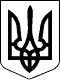 Розвадівська сільська радаСтрийського району Львівської областіТридцять дев’ята сесія  VIII скликанняР І Ш Е Н Н Я13 липня 2023 року		                       с. Розвадів				   № проектПро затвердження Програми «Покращення стану забезпечення  охоронигромадського порядку, профілактики злочинності поліцейськими офіцерами громади  на території Розвадівської ТГ Стрийського району Львівської області на 2023 рік»  Відповідно до ст. 26 Закону  України «Про місцеве самоврядування в Україні, розділу Х ст.105 п.1 Закону України «Про Національну поліцію» та з метою посилення боротьби зі злочинністю, забезпечення охорони громадського порядку, поліпшення профілактичної роботи з метою забезпечення охорони прав і свобод людини на території Розвадівської ТГ, Розвадівська сільська рада:                                                       ВИРІШИЛА:1. Затвердити програму «Покращення стану забезпечення охорони громадського порядку, профілактики злочинності поліцейськими офіцерами громади на території Розвадівської ТГ Стрийського району Львівської області на 2023 рік» згідно додатку.2. Фінансовому управлінню Розвадівської сільської ради при уточненні бюджету 2023 рік передбачити фінансування видатків для виконання заходів програми.             3. Контроль за виконанням даного рішення покласти на комісію з питань фінансів, бюджету, планування, соціально-економічного розвитку, інвестицій, міжнародного співробітництва та регуляторних актів (А. Зобнів)  Сільський голова                                                       Роман СИДОРДодаток  До рішення сесії  Розвадівської ТГСтрийського районувід «__»______2023ПОГОДЖЕНО:                                                                   ЗАТВЕРДЖЕНО: Начальник Стрийського РУП ГУНП                           Сільський голова Розвадівської с/рпідполковник поліції                                                                                        Андрій КОЦУР                                           Роман СИДОР      13 липня 2023 року                                                       13 липня 2023 року                                               Програма          «Покращення стану забезпечення охорони громадського порядку, профілактики злочинності поліцейськими офіцерами громади  на території  Розвадівської  ТГ  Стрийського  району                                               на 2023 рік»ПРОГРАМАПокращення стану забезпечення охорони громадського  порядку                                 та профілактики злочинності поліцейськими офіцерами громади на  території Розвадівської ТГ на 2023 рік1. Обгрунтування доцільності розробки програмиОсновним стратегічним завданням програми є забезпечення охорони громадського порядку, боротьби зі злочинністю, що буде сприяти в подальшому удосконаленню практичної діяльності органів виконавчої влади та місцевого самоврядування, правоохоронних органів намістах у питаннях забезпечення активної наступальної протидії злочинності та досягненню уповільнення темпів її зростання на основі чітко визначених пріоритетів, поступового нарощування зусиль держави і громадськості, удосконалення організації, засобів і методів запобігання злочинам та їх розкриття.Програма розроблена на виконання Закону України «Про Національну поліцію», програми запобігання дитячій безпритульності та бездоглядності, указів та доручень Президента України, постанов Кабінету Міністрів України, спрямованих на підвищення ефективності роботи Національної поліції України по боротьбі із злочинністю, оздоровленням криміногенної ситуації                              та з урахуванням загального фінансування з Держбюджету з врахуванням вимог ст.85 Бюджетного кодексу України, необхідне посилення взаємодії всіх органів державної влади та місцевого самоврядування, громадськості у протидії всім формам злочинності.А тому, виходячи із вищенаведеного і створюється програма сприянню здійснення правоохоронної діяльності у  Стрийському РУП ГУ НП у Львівській області, яка направлена на всебічне, повне дослідження причин і умов, які сприяють учиненню порушень, підвищення ефективності організації роботи працівників поліції даного управління.2. Мета Програми:Дана Програма передбачає подальше посилення боротьби зі злочинністю, забезпечення охорони громадського порядку, поліпшення профілактичної роботи, з метою забезпечення охорони прав і свобод людини, захисту життя                   і здоров’я особи та зміцнення фінансового і матеріально-технічного забезпечення  Стрийського районного управління поліції ГУНП у Львівській області. 3. Фінансування програми:Програма покращення стану забезпечення охорони громадського порядку та профілактики злочинності по території Розвадівської  територіальної громади проводиться за рахунок коштів  бюджету  територіальної громади.4. Очікувані результати:ефективність роботи поліцейського офіцера громади Стрийського районного управління поліції, поліпшення роботи  із запобігання дорожньо-транспортних пригод та крадіжок.покращення роботи з населенням на адміністративній дільниці  щодо забезпечення публічної безпеки і порядку.профілактика кримінальних та інших правопорушень на території                 обслуговування.оперативне реагування на заяви та повідомлення про вчинені                       кримінальні та інші правопорушення, що вчиняються або готуються до                        їх вчинення.               Додаток 1                                                                                                                                                                                      до ПрограмиПАСПОРТ«Покращення стану забезпечення охорони громадського порядку та профілактики злочинності поліцейськими офіцерами громади на території Розвадівської ТГ на 2023 рік»(назва програми)1. Ініціатор розроблення програми _  Стрийське районне управління поліції ГУ НП у Львівській області2. Дата, номер документа 
про затвердження програми ___________________________________________________3. Розробник програми  Стрийське районне управління поліції ГУ НП у Львівській області4. Співрозробники програми  Виконавчий комітет Розвадівської селищної ради 5. Відповідальний виконавець програми   ГУ НП у Львівській області6. Учасники програми ________________________________________________7. Термін реалізації програми  протягом 2023 року _________________________7.1. Етапи виконання програми 
 (для довгострокових програм)  ____________________________________8. Загальний обсяг фінансових 
ресурсів, необхідних для реалізації 
програми, тис. грн., всього, _________900,00___________________________
у тому числі:8.1. коштів  бюджету ОТГ      
коштів інших джерел  (вказати) тис.грн., 900,00_________________     Начальник Стрийського РУП ГУНПу Львівській областіпідполковник поліції                                                             Андрій КОЦУРДодаток 2                                                                                                                                                                                                                   до програмиРесурсне забезпечення місцевої (бюджетної) цільової програми«Покращення стану забезпечення охорони громадського  порядку                                 та профілактики злочинності поліцейськими офіцерами громади на території Розвадівської ТГ на 2023 р.»Начальник Стрийського РУП ГУНПу Львівській областіпідполковник поліції                                                             Андрій КОЦУР                                                                                                                                                Додаток 3                                                                                                                                                                                                             ПрограмиПерелік завдань, заходів та показників   програми«Покращення стану забезпечення охорони громадського порядку та профілактики злочинності поліцейськими офіцерами громади на території Розвадівської ТГ на 2023 рік»Загальна вартість програми становить: 900,00 (дев’ятсот  тисяч) гривень.Начальник Стрийського районного управління поліції  ГУНП у Львівській області                   підполковник поліції                                                                                                                    Андрій КОЦУРРозвадівська сільська радаСтрийського району Львівської областіТридцять дев’ята сесія  VIII скликанняР І Ш Е Н Н Я13 липня 2023 року		                       с. Розвадів				   № проектПро затвердження Програми Заходи з підтримки та розвитку молоді та молодіжної політикиРозвадівської  територіальної  громади на 2023 рікВідповідно до пункту 1 частини другої статті 52 Закону України «Про місцеве самоврядування в Україні», Закону України «Про основні засади молодіжної політики», з метою створення умов для ефективної реалізації в Розвадівській територіальній громаді підтримки та розвитку  молоді та молодіжної політики, Розвадівська сільська рада:В И Р І Ш И Л А:Затвердити Програму Заходи з підтримки та розвитку молоді та молодіжної політики Розвадівської  територіальної  громади на 2023 рік (далі – Програма), згідно додатку.Фінансовому управлінню Розвадівської сільської ради передбачити кошти на реалізацію заходів Програми, в межах фінансових можливостей.Контроль за виконанням даного рішення покласти на постійну комісію сільської ради з питань регламенту, соціального захисту населення, охорони здоров'я, освіти, культури та молодіжної політики (молоді та спорту) (Говикович О.В.).       Сільський голова						Роман СИДОРП А С П О Р ТпрограмиЗаходи з підтримки та розвитку молоді та молодіжної політики          Розвадівської територіальної громади на 2023 рік (далі-Програма)           Секретар ради  	Олександра ШИМКО                ПрограмаЗаходи з підтримки та розвитку молоді та молодіжної політикиРозвадівської територіальної громади на 2023 рік КОНЦЕПТУАЛЬНІ  ЗАСАДИ  ПРОГРАМИВступ (Загальні положення).Соціальне самопочуття молоді є одним з головних показників розвитку суспільства. Для того, щоб формування молоді відбувалося адекватно суспільним процесам, необхідно визначити її роль і місце в суспільстві, з’ясувати її проблеми. Серед них є традиційні – кохання, дружба, пошуки сенсу життя, створення сім’ї тощо. Вирішення багатьох проблем залежить від факторів соціального життя. Не менш актуальними є здоров’я, освіта молоді, спілкування її з дорослими й однолітками. Актуальним є питання постійного скорочення питомої ваги молоді щодо всього населення. В Україні за останні десять років її кількість знизилася з 22 до 20 %. За всіма прогнозами, ця тенденція триватиме і надалі.Одним із пріоритетних завдань органів державної влади щодо забезпечення розвитку економіки, відкритого суспільства, інтеграції України до світової спільноти є вдосконалення роботи з основних напрямів реалізації державної молодіжної політики, забезпечення повноцінної роботи з молоддю.Протягом останніх двадцяти років сформовано законодавчу базу з питань соціального становлення та розвитку молоді, утворено центральні і місцеві органи виконавчої влади, що забезпечують формування та реалізацію державної молодіжної політики, створено мережу установ і закладів для молоді, розроблено та забезпечено виконання державних і регіональних молодіжних програм, запроваджено механізм підтримки молодіжного руху та різних категорій молоді тощо.Питання суті молоді як великої соціально-демографічної групи, характеру і особливостей молодіжного руху має велике як теоретичне, так і практичне значення, бо дає змогу, з одного боку, створити умови для саморозвитку і самореалізації молоді, а з іншого, – включити молодь у всі суспільні процеси з метою прогресивного поступу суспільства вперед.Державна молодіжна політика значною мірою реалізуються через саму молодь, молодіжний рух, молодіжні організації та об’єднання в результаті відповідної їх діяльності. При цьому молодь ніколи не була, не є і не може бути однорідною. Вона різниться за рівнем освіти, професійної підготовки, ціннісних орієнтацій, соціальної активності, участі у політичних та інших суспільних процесах.Як	специфічна			соціально-демографічна		група		суспільства,	молодь характеризується не лише віковими ознаками, але й місцем, яке вона посідає у соціальній	структурі		суспільства,	особливостями			соціального	становлення	та розвитку. Саме тому постає питання про молодь як суб’єкт суспільних перетворень, а звідси – і про саме цю вихідну позицію у формуванні державної молодіжної політики.          Найтяжчим		спадком	останніх	років	стало	те, що  в  умовах ринкової трансформації значна частина молоді втратила життєві та моральні орієнтири. Головним ідеалом став культ «легких грошей», культ розваг та безтурботного життя.          Покоління 80-років отримало такий негативний досвід спілкування зі світом, якого ніколи ще не було і не буде у інших поколінь.Як не прикро, для багатьох молодих людей історія України – це мимоволі (чи навмисне?) насаджувана історія державної недолугості, історія помилок та національного приниження. На сьогодні в Україні більш, як півмільйона дітей та підлітків регулярно вживають алкогольні напої. За скромними підрахунками медиків серед нинішніх 17-річних у близькому майбутньому з'явиться майже 100 тисяч потенційних алкоголіків. Цигарки у школі – звичне явище. 75% хлопців- старшокласників регулярно палять цигарки. За цією шкідливою звичкою (а значить за рівнем шкоди здоров'ю) ми вже займаємо перше місце в Європі та 11-е в світі.«Другим українським Чорнобилем» стали ВІЛ-СНІД та наркоманія, як дві нерозривно пов'язані проблеми. За різними оцінками в Україні від 116 тисяч (дані МВС) до 2-х мільйонів споживачів наркотиків (дані міжнародних дослідників). Маємо найвищі у Європі темпи зростання наркозалежних (майже 1 відсоток на рік) та ВІЛ-інфекції серед європейських країн.ІІ. Мета ПрограмиПрограма розвитку молодіжної політики Розвадівської територіальної громади розроблена з метою проведення якісно нової молодіжної політики, визначеної Декларацією «Про загальні засади державної молодіжної політики», законами України «Про сприяння соціальному становленню та розвитку молоді в Україні», «Про молодіжні та дитячі громадські організації», іншими законодавчими та нормативними актами щодо створення сприятливих передумов для життєвого самовизначення та самореалізації молодих громадян, підтримки їхньої інноваційної діяльності, розвитку інститутів громадянського суспільства, органів молодіжного та учнівського самоврядування, сприяння їх роботі у вирішенні нагальних проблем молоді.Програма ґрунтується на аналізі стану і проблем розвитку української молоді, результатів попереднього етапу реалізації державної молодіжної політики, а також враховує програмні вимоги і перспективи, Хартії основних прав Європейського союзу, Європейському пакті в інтересах молоді, Молодіжній стратегії Європейського Союзу, Європейській хартії участі молоді в громадському житті на місцевому і регіональному рівні.Програма побудована з урахуванням вікових меж молоді віком від 14 до 35 років включно.В Програмі визначаються загальні принципи, головні напрямки та основний зміст перспективних заходів щодо підтримки та захисту молодих громадян громади.Програма окреслює орієнтири для всіх, хто займається забезпеченням духовнокультурного та фізичного розвитку молоді, формуванням патріотичної свідомості молоді, морально-правової культури, профілактикою негативних явищ в дитячому та молодіжному середовищах, підтримкою розвитку молодіжного підприємництва тощо.Досягнення означеної мети вбачається у комплексному та системному підході всіх суб’єктів молодіжної політики шляхом координації зусиль та засобів; поліпшенні соціально-економічних, побутових умов життя молодих громадян, розвитку їх громадянської та трудової активності, формуванні духовної культури.ІІІ. Основні завдання Програмисприяння самореалізації та всебічному розвитку молоді, заохочення її до реалізації поставленої мети, спонукання до прозорості діяльності молодіжних об'єднань;підвищення рівня відповідальності при реалізації молодіжної політики, сприяння співпраці молоді з органами місцевого самоврядування, підтримка молодіжних ініціатив;сприяння розвитку органів учнівського самоврядування у навчальних закладах громади;утвердження патріотичної свідомості та активної громадянської позиції молоді, виховання у молоді почуття особистої та національної гідності, популяризація національної культури;формування у молоді бережливого ставлення до природного, соціального, культурного та предметно-побутового довкілля;створення умов для творчого розвитку особистості, інтелектуального самовдосконалення молоді, підтримка творчих ініціатив молоді та активності у різних сферах життєдіяльності суспільства;сприяння розвитку молодіжного підприємництва, самозайнятості та ефективного просування молодих людей у підприємницькому середовищі;розширення соціальних можливостей молоді через розвиток та популяризацію волонтерського руху як форми залучення молоді до суспільно значущої діяльності, способу неформальної освіти і вторинної зайнятості;створення комплексної системи підвищення рівня інформованості молоді з питань профілактики тютюнокуріння, алкоголізму, наркоманії, захворювань на ВІЛ/СНІД, туберкульоз, інфекцій, що передаються статевим шляхом тощо;- активізація зусиль, направлених на покращення здоров’я молоді, усвідомлення цінності здоров’я, відповідальності за його збереження шляхом залучення молоді до занять спортом;- впровадження нових форм організації змістовного дозвілля молоді у сфері пропаганди здорового способу життя та запобігання негативних проявів у молодіжному середовищі;- сприяння статевому вихованню молоді, відповідальному ставленню до сексуальних стосунків, підготовці до сімейного життя та відповідального батьківства;Виконання Програми сприятиме:активній участі молоді у розбудові громадянського суспільства та прийнятті рішень, залученню молоді до реалізації державної молодіжної політики;підвищенню молодіжних ініціатив у різних сферах життєдіяльності суспільства;активізації діяльності молодіжних громадських організацій;створенню умов для повноцінної самореалізації молоді, її творчого потенціалу;популяризації волонтерського руху;підвищенню національної гідності та патріотичної свідомості, популяризації національної культури;зменшенню негативних явищ у молодіжному середовищі;інтеграції молоді до світової та європейської молодіжної спільноти, обміну досвідом молоді на обласному, всеукраїнському та міжнародному рівнях;       вивчення та впровадження в дію кращих внутрішньодержавних, європейських, світових практик реалізації молодіжної політикиIV. Головні принципи ПрограмиПрограма базується на визнанні необхідності:всебічного забезпечення інтересів і потреб молодих громадян з врахуванням особливостей та специфіки різних соціальних категорій й груп молоді (дітей-сиріт та дітей, позбавлених батьківського піклування, дітей з особливими потребами, сільської молоді тощо);забезпечення захисту прав і основних свобод молоді;забезпечення якісно нового рівня інформації для молоді. За своєю практичною спрямованістю Програма передбачає:інформування молодих людей з питань зайнятості та працевлаштування;створення осередків національно-патріотичного виховання й допризовної військової підготовки;розвиток та удосконалення осередків формування і реалізації молодіжної політики, системи надання соціальних послуг й допомоги тим, хто перебуває у скрутному матеріальному чи соціальному стані, активізацію внутрішніх ресурсів молодих людей на самореалізацію і самоутвердження в житті;створення оптимальних умов для залучення молоді до процесів національно- культурного відродження українського народу;активну участь молоді у протидії розповсюдженню в молодіжному середовищі різних форм девіантної поведінки, профілактику та попередження правопорушень, злочинності, пропаганду здорового та безпечного способу життя молоді;підтримку програм та проектів інститутів громадянського суспільства, органів молодіжного та учнівського самоврядування;повага до поглядів молоді та її переконань;надання права та залучення молоді до безпосередньої участі у формуванні й реалізації програм, що стосується громади.V. Визначення проблем, на розв'язання яких спрямовано Програму:незалученість до здорового способу життя переважної частини молоді;низький рівень зайнятості молоді на ринку праці за обраною професією;повільні темпи розвитку молодіжного підприємництва;низький рівень залученості молоді до неформальної освіти,низький рівень забезпечення власним житлом молодих сімей, включно з тими, що мають у своєму складі учасників військових дій, а також загиблих і постраждалих захисників Вітчизни;несистемний характер формування патріотизму й громадянськості молоді;відсутність сталої тенденції зниження рівня молодіжної злочинності;відсутність ефективного механізму формування й реалізації молодіжної політики на засадах громадянського суспільства;слабка інтегрованість української молоді у світове та європейське молодіжне співтовариство.Характер зазначених проблем свідчить про високий ступінь їх взаємної обумовленості і визначає нагальну необхідність фахової підготовки та затвердження програми на 2023 - 2024 роки.VІ. Шляхи розв'язання проблемЗ     метою      раціонального      використання      ресурсів      Програма передбачає концентрацію зусиль на шести пріоритетних напрямах:Пріоритет 1. Громадянськість і патріотизм - здійснення заходів, спрямованих на утвердження патріотизму, громадянської свідомості й активної громадянської позиції молоді. Пріоритет «Громадянськість і патріотизм» планується реалізувати за чотирма напрямами:Напрям: «Національно-патріотичне виховання». Мета: формування патріотичної свідомості молоді, утвердження українських народних традицій, усвідомлення національної своєрідності, залучення молоді до суспільно значущої діяльності, створення осередків національно-патріотичного виховання й допризовної військової підготовки.Напрям: «Гідність і Толерантність». Мета: виховання у молоді почуття особистої та національної гідності, подолання комплексів меншовартості, формування шанобливого ставлення до переконань, культури, традицій інших.Напрям: «Молодь у злагоді з законом». Мета: профілактика правопорушень та негативних проявів серед молоді, підвищення рівня правових знань, правової культури та правової поведінки молоді.Напрям: «Охорона довкілля». Мета: формування у молоді бережливого ставлення до природного, соціального, культурного та предметно-побутового довкілля.Пріоритет 2. Здоровий та безпечний спосіб життя - здійснення заходів, спрямованих на популяризацію серед молоді здорового та безпечного способу життя. Пріоритет «Здоровий та безпечний спосіб життя» планується реалізувати за двома напрямами:Напрям: «У здоровому тілі - здоровий дух». Мета: створення умов для поліпшення здоров’я молоді, підвищення рівня фізичного і духовного здоров'я молоді шляхом впровадження системи фізичної культури та спорту, здорового і безпечного способу життя, розбудови спортивно-оздоровчих таборів для молоді.Напрям: «У гармонії з собою і світом». Мета: сприяння зміцненню психічного здоров’я молодих людей, формування внутрішньої культури їх взаємин в соціальному середовищі, популяризація серед молоді знань з безпеки життєдіяльності.Пріоритет 3. Розвиток неформальної освіти - формування у процесі співпраці громадських об'єднань, органів державної влади та місцевого самоврядування цілісної системи неформальної освіти молоді, створення умов для розвитку і самореалізації особистості. Сутність неформальної освіти - набуттямолодими людьми знань та навичок шляхом участі в громадській суспільно значущій діяльності. Пріоритет «Розвиток неформальної освіти» планується реалізувати за шістьма напрямами:Напрям: «Молодіжний працівник». Мета: формування системи підготовки молоді до роботи в органах місцевого самоврядування , державної влади.Напрям: «Молодіжні центри». Мета: створення осередків формування й реалізації молодіжної політики.Напрям: «Підтримка творчих ініціатив молоді». Мета: створення умов для розвитку творчого потенціалу особистості, підтримки інтелектуальної еліти та обдарованих дітей і молоді; залучення молоді до оволодіння культурними цінностями українського народу, сприяння розвитку професійної та самодіяльної художньої творчості, розвиток сучасної індустрії дозвілля для молоді.Напрям: «Молодіжний інформаційний та навчальний портали». Мета: інформаційне забезпечення молодіжної політики та комунікацій молоді.Напрям: «Підтримка інститутів громадянського суспільства». Мета: активізація молодіжного руху, фінансова підтримка соціально значущих проектів та програм інститутів громадянського суспільства.Пріоритет 4. Зайнятість та розвиток підприємницької діяльності молоді - створення умов та здійснення заходів, спрямованих на забезпечення зайнятості та розвиток підприємницької діяльності молоді. Пріоритет «Зайнятість та розвиток підприємницької діяльності молоді» планується реалізувати за чотирма напрямами:Напрям: «Профорієнтація». Мета - спрямування професійних інтересів молоді.Напрям: «Молодіжне підприємництво». Мета: сприяння розвитку молодіжного підприємництва, самозайнятості та ефективного просування молодих людей у підприємницькому середовищі.Напрям: «Волонтер». Мета: залучення молоді до суспільно значущої діяльності, способу неформальної освіти і вторинної зайнятості.Пріоритет 5. «Соціальний захист та надання соціальної допомоги молоді» - створення необхідних соціальних умов (фінансових, матеріальних, професійних, побутових) для нормальної життєдіяльності молодої особистості, активізація життєвих зусиль і можливостей у подоланні життєвих криз, соціальна підтримка постраждалих учасників АТО та внутрішньо переміщених осіб з числа молоді. Пріоритет «Соціальний захист та надання соціальної допомоги молоді» планується реалізувати за двома напрямами:Напрям: «Соціальна підтримка молоді з обмеженими функціональними можливостями та молоді, що опинилася у складних життєвих обставинах». Мета: задоволення соціальних потреб різних категорій молоді, які перебувають у складних життєвих обставинах, створення соціальних умов для життєдіяльності, гармонійного та різнобічного розвитку дітей та молоді з обмеженими функціональними можливостями.Напрям: «Підтримка постраждалих учасників АТО та внутрішньо переміщених осіб». Мета: підвищення рівня соціального захисту постраждалих учасників АТО, членів їх сімей та сімей, члени яких загинули під час здійснення АТО, надання необхідної допомоги внутрішньо переміщеним особам з числа молоді.Пріоритет 6. «Міжнародне співробітництво» - здійснення заходів, спрямованих на інтеграцію молоді до світової та європейської молодіжної спільноти.VІІ. Очікувані результати виконання ПрограмиВиконання Програми дасть змогу:збільшити чисельність молоді, залученої до популяризації та утвердження здорового і безпечного способу життя та культури здоров’я;створити цілісну систему неформальної освіти молоді;збільшити кількість молоді, залученої як до розробки та організації, так і до участі у заходах та проектах, спрямованих на національно-патріотичне виховання та підвищення рівня громадянської свідомості молоді шляхом налагодження системної освітньої, виховної, інформаційної роботи за участю установ, які працюють з молоддю, молодіжних працівників, волонтерів;забезпечити розвиток молодіжного підприємництва шляхом удосконалення існуючої нормативно-правової бази та систематизації преференцій для молодих підприємців, формування підприємницьких навичок молоді;забезпечити залучення молоді до волонтерства як форми суспільно значущої діяльності вторинної зайнятості;знизити рівень правопорушень серед молоді, активізувавши правову освіту та участь молоді у суспільно значущій громадській діяльності;забезпечити інтеграцію української молоді в європейські та світові молодіжні структури;- створити конкурентоспроможне середовище шляхом застосування конкурсних засад фінансової підтримки їх проектів та заходів за рахунок бюджетних коштів;- знизити рівень правопорушень серед молоді до 2023 року,- активізувавши правову освіту та участь молоді у суспільно значущій громадській діяльності;- підвищити рівень активності молоді в Тетіївській  міській  територіальній громаді.У разі потреби здійснюватимуться перегляд запланованої діяльності, пошук та впровадження більш ефективних способів розв’язання проблеми.VІІІ. Фінансування ПрограмиФінансування Програми здійснюється за рахунок коштів місцевого бюджету, які передбачаються для виконання програм і заходів з підтримки та розвитку молоді Розвадівської територіальної громади, а також за рахунок інших джерел, не заборонених законодавством, враховуючи власні ресурси громадських організацій молодіжної спрямованості, підприємств і організацій різних форм власності, вітчизняних та іноземних інвесторів, спонсорів, власні кошти громадян.Обсяги видатків місцевого бюджету на виконання Програми щорічно визначаються у межах кошторисних бюджетних призначень на відповідні роки.IХ. Механізм виконання та контроль за реалізацією ПрограмиВнесення змін до Програми здійснюватиметься за процедурою внесення змін до місцевих нормативних актів. Контроль за станом реалізації Програми здійснюють постійні комісії з питань фінансів, бюджету, планування, соціально-економічного розвитку, інвестицій, міжнародного співробітництва та регуляторних актів; з питань регламенту, соціального захисту населення, охорони здоров'я, освіти, культури та молодіжної політики (молоді та спорту). Додаток 1 до Програми підтримки та розвитку молоді та молодіжної політики Розвадівської територіальної громади на 2023-2024 рокиРесурсне забезпечення місцевої  цільової програмиЗаходи з підтримки та розвитку молоді та молодіжної політики Розвадівської територіальної громади на 2023 рік                                                                                              Додаток 2до Програми Заходи з підтримки та розвитку молоді та молодіжної політики Розвадівської територіальної громади на 2023 рікЗаходидо Програми Заходи з підтримки та розвитку молоді та молодіжної політики Розвадівської територіальної громади на 2023 рікФінансування Програми на 2023-2024 роки може бути змінено, у зв’язку івнесеними змінами до бюджету  Розвадівської сільської радиРозвадівська сільська радаСтрийського району Львівської областіТридцять дев’ята сесія  VIII скликанняР І Ш Е Н Н Я13 липня 2023 року		                       с. Розвадів				       № проєктПро затвердження Програми модернізацімісцевої    автоматизованої системи централізованого оповіщенняРозвадівської сільської ради на 2023 рік Керуючись ст. 43 Закону України «Про місцеве самоврядування в Україні», відповідно до Кодексу цивільного захисту України, постанови Кабінету Міністрів України від 27.09.2017 р. № 733 «Про затвердження Положення про організацію оповіщення про загрозу виникнення або виникнення надзвичайних ситуацій та зв’язку у сфері цивільного захисту», розпорядження Кабінету Міністрів України від 11 липня 2018 року № 488-р Про затвердження плану заходів щодо реалізації Концепції розвитку та технічної модернізації системи централізованого оповіщення про загрозу виникнення або виникнення надзвичайних ситуацій, Розвадівська сільська радаВ И Р І Ш И Л А:Затвердити Програму модернізації місцевої автоматизованої системи централізованого оповіщення Розвадівської сільської ради на 2023 рік.Контроль за виконанням даного рішення покласти на комісію з питань фінансів, бюджету, планування, соціально-економічного розвитку, інвестицій, міжнародного співробітництва та регуляторних актів (А. Зобнів) Сільський голова	Роман СИДОРДодаток до рішення Розвадівськоїсільської радивід ___ липня 2023 року №__ПРОГРАМАмодернізації місцевої автоматизованої системи централізованого оповіщення Розвадівської сільської ради на 2023 рік2023 рікПАСПОРТ ПРОГРАМИІ. Визначення проблеми, на розв’язання якої спрямована Програма.      Програма модернізації місцевої автоматизованої системи централізованого оповіщення Розвадівської сільської ради Стрийського району Львівської області (далі – Програма) розроблена відповідно до Кодексу цивільного захисту України, Закону України «Про місцеве самоврядування в Україні», постанови Кабінету Міністрів України від 27.09.2017р. № 733 «Про затвердження Положення про організацію оповіщення про загрозу виникнення або виникнення надзвичайних ситуацій та зв’язку у сфері цивільного захисту» та розпорядження Кабінету Міністрів України від 15.01.2014р. № 23-р «Про схвалення Концепції розвитку та технічної модернізації системи централізованого оповіщення про загрозу або виникнення надзвичайних ситуацій».На території Розвадівської сільської ради система централізованого оповіщення про загрозу або виникнення надзвичайних ситуацій діє у с. Розвадів та с.Черниця, є потреба в організації централізованого оповіщення в інших старостинських округах. Програма що спрямована на вирішення зазначеної проблеми розроблена з урахуванням новітніх інформаційно-телекомунікаційних технологій та змін в структурі управління.ІІ. Визначення мети Програми.Метою Програми є модернізація системи централізованого оповіщення,   оснащення її сучасними програмно-технічними засобами з використанням новітніх інформаційно-телекомунікаційних технологій оброблення, передачі та відображення інформації про загрозу або виникнення надзвичайних ситуацій, що забезпечить гарантоване і своєчасне доведення сигналів цивільного захисту та інформації до органів управління, суб’єктів господарювання та населення про загрозу або виникнення надзвичайних ситуацій та інформування про фактичну обстановку і вжиті заходи.IІІ. Обґрунтування шляхів і засобів розв’язання проблем, обсягів і джерел    фінансування. Строки та етапи виконання Програми.Розв'язати проблему відсутності ефективної системи централізованого оповіщення на територіях старостинських округів громади, підприємств, установ, організацій і населення про загрозу і виникнення надзвичайних ситуацій у мирний час та особливий період планується через модернізацію місцевої системи оповіщення протягом 2023 р.Фінансування напрямків діяльності, визначених Програмою, проводиться за рахунок коштів місцевого, обласного бюджетів та інших джерел не заборонених чинним законодавством України.Загальний обсяг фінансових ресурсів, які необхідні для реалізації Програми: 225 тис. 665 грн.Перелік завдань і заходів Програми та результативні показники.    Протягом 2023 року планується провести виділення необхідних коштів для:- виготовлення проектної документації на створення МАСЦО;- придбання обладнання для автоматизованого виклику;- придбання технічних засобів оповіщення;- оплати вартості монтажу та пуско-налагоджувальні роботи;- оплати за утримання та експлуатаційно-технічне обслуговування обладнання системи оповіщення.        Виконання Програми надасть змогу модернізувати місцеву автоматизовану систему централізованого оповіщення Розвадівської сільської ради,  підвищити ефективність оповіщення органів управління ЦЗ, підприємств, установ, організацій і населення про загрозу і виникнення надзвичайних ситуацій у мирний час та особливий період. Організація управління та контролю.Контроль за виконанням Програми покладається на заступника сільського голови з питань діяльності виконавчих органів, який координує виконання напрямків діяльності, щорічно готує та надає інформацію про стан фінансування Програми.                              VI. Обгрунтування обсягів і джерел фінансування       Фінансування напрямків діяльності та заходів визначених Програмою, проводиться за рахунок коштів бюджету громади, субвенції з обласного бюджету та інших джерел не заборонених законодавством.        Розмір субвенції з обласного бюджету визначається із врахуванням індексів фінансової спроможності місцевих бюджетів області відповідно до листа Львівської обласної державної адміністрації від 02.03.2023 №12vn-112/0/23ЗАГАЛЬНИЙ БЮДЖЕТ ПРОГРАМИ2. ДЖЕРЕЛА ФІНАНСУВАННЯVII.Розрахунок очікуваних результатів.Виконання Програми дасть змогу забезпечити доведення сигналів, повідомлень про загрозу або виникнення надзвичайних ситуацій, аварій, катастроф, епідемій, пожеж тощо до підприємств, установ, організацій та населення з урахуванням новітніх інформаційно-телекомунікаційних технологій та змін, що відбулися у суспільстві.Секретар ради                                            Олександра ШИМКОРозвадівська сільська радаСтрийського району Львівської областіТридцять дев’ята сесія  VIII скликанняР І Ш Е Н Н Я13 липня 2023 року		                       с. Розвадів				   № проектПро затвердження Програми здійснення ефективних заходівщодо попередження та профілактики скоєння повторних злочинів серед осіб звільнених з місць позбавлення волі та осіб засуджених до покарань не пов’язаних з позбавленням волі на 2023 рік.  Відповідно до ст. 26 Закону  України «Про місцеве самоврядування в Україні, та Закону України «Про пробацію»,  з метою ефективного виконання поставлених задач  щодо попередження та профілактики скоєння повторних злочинів серед осіб, звільнених з місць позбавлення волі та осіб, засуджених до покарань, Розвадівська сільська рада:                                                       ВИРІШИЛА:1. Затвердити Програму здійснення ефективних заходів щодо попередження та профілактики скоєння повторних злочинів серед осіб звільнених з місць позбавлення волі та осіб засуджених до покарань не пов’язаних з позбавленням волі на 2023 рік. ( Програма додається) 2. Фінансовому відділу Розвадівської сільської ради при уточненні бюджету на 2023 рік передбачити фінансування видатків для виконання заходів програми.             3. Контроль за виконанням даного рішення покласти на комісію з питань фінансів, бюджету, планування, соціально-економічного розвитку, інвестицій, міжнародного співробітництва та регуляторних актів (А. Зобнів)           Сільський голова                                                       Роман СИДОРРозвадівська сільська радаСтрийського району Львівської областіТридцять дев’ята сесія  VIII скликанняР І Ш Е Н Н Я13 липня 2023 року		                       с. Розвадів				   № проектПро затвердження «Програми розвтку освіти Розвадівської ТГна 2023 рік». Відповідно до ст. 26 Закону  України «Про місцеве самоврядування в Україні, та на підставі листа директора ЦФГНМЗЗОК Царя Р.П.  №17-01-17/268 від 23.06.2023р, Розвадівська сільська рада:                                                       ВИРІШИЛА:1. Затвердити «Програму розвитку освіти Розвадівської ТГ на 2023 рік» ( Програма додається) 2. Контроль за виконанням даного рішення покласти на постійну комісію сільської ради з питань регламенту, соціального захисту населення, охорони здоров'я, освіти, культури та молодіжної політики (молоді та спорту) (Говикович О.В.).          Сільський голова                                                       Роман СИДОРРозвадівська сільська радаСтрийського району Львівської областіТридцять дев’ята сесія  VIII скликанняР І Ш Е Н Н Я13 липня 2023 року		                       с. Розвадів				   № проектПро затвердження Програми«Заходи по забезпеченню електрокардіографами жителів Розвадівської сільської ради на 2023 р.» З метою своєчасної та швидкої діагностики  серцево-судинних захворювань, забезпечення доступності та якості надання первинної медико-санітарної допомоги населенню Розвадівської сільської ради, відповідно до пункту 22 частини 1 статі 26 та пункту б ст. 32 Закону України “Про місцеве самоврядування в Україні”, Законів України “Основи законодавства України про охорону здоров’я”, "Про підвищення доступності та якості медичного обслуговування у сільській місцевості",  сільська рада В И Р І Ш И Л А:Затвердити Програму «Заходи по забезпеченню електрокардіографами жителів Розвадівської сільської ради на 2023 рік” (Програма додається).  Видатки на реалізацію Програми проводити в межах асигнувань, передбачених у бюджеті сільської ради на 2023 рік. Контроль за виконанням даного рішення покласти на комісію з питань фінансів, бюджету, планування, соціально-економічного розвитку, інвестицій, міжнародного співробітництва та регуляторних актів (А. ЗОБНІВ)        Сільський голова                                                                              Роман СИДОР  Додаток 1                                                                                                           до рішення сесії від                                                                                                                                                    №   ПРОГРАМА«Заходи по забезпеченню електрокардіографами жителів Розвадівської сільської ради на 2023 рік»1.Загальна частина.ПАСПОРТ ПРОГРАМИІ. Визначення проблеми, на розв’язання якої спрямована Програма.Згідно статей 3 та 49 Конституції України, життя і здоров'я людини є найвищими соціальними цінностями держави, і кожен громадянин України має право на охорону здоров'я та медичну допомогу. Відповідно до Закону України "Основи законодавства України про охорону здоров'я" підвищення доступності та якості медичного обслуговування є одним із пріоритетних напрямів державної політики у сферах охорони здоров’я та регіонального розвитку, що здійснюються на принципах ефективності підтримки розвитку охорони здоров’я у сільській місцевості, забезпечення участі органів місцевого самоврядування, громадських об’єднань, наукових установ у формуванні та реалізації державної політики в зазначених сферах, створенні рівних можливостей для доступу територіальних громад до підтримки, передбаченої загальнодержавними, регіональними та місцевими програмами розвитку охорони здоров’я у сільській місцевості. Програма «Заходи по забезпеченню електрокардіографами жителів Розвадівської сільської ради на 2023 рік»  (далі – Програма) розроблена з метою підвищення доступності та якості медичного обслуговування  для жителів громади. Згідно із законодавством України на органи місцевого самоврядування покладено обов'язки розвитку і вдосконалення мережі закладів охорони здоров’я, здійснення заходів щодо підвищення доступності та якості медичного обслуговування. Загальною проблемою для сільських закладів охорони здоров′я є низький рівень матеріально-технічної бази, що не відповідає табелям оснащення, затверджених наказами МОЗ України. Зокрема, відсутність достатньої кількості медичного обладнання та апаратури, а існуюче обладнання застаріле. Електрокардіографія (ЕКГ) – один із найпоширеніших діагностичних методів дослідження серця та судин, заснований на реєстрації електричних імпульсів, що виникають під час роботи головного органу людського організму. Завдяки простоті та безболісності проведення, електрокардіографія, є найінформативнішим методом дослідження і відіграє важливу роль при діагностиці серцево-судинних захворювань.Завдяки інформативності електрокардіографія може проводитися як самостійна діагностична процедура, коли потрібно отримати терміновий аналіз роботи серця, так у рамках комплексного терапевтичного чи кардіологічного обстеження (допомагає визначити діагноз у сукупності з аналізом скарг пацієнта).За допомогою ЕКГ діагностується гостре або хронічне пошкодження міокарда, а також – ряд поза серцевих захворювань. Дослідження проводиться екстрено при наступних захворюваннях:серцевий напад;зупинка серця;легенева емболія;інсульт;миготлива аритмія;надлишок або дефіцит електролітів;збій серцевого ритму;кардіоміопатія гіпертрофічного типу.       Результати ЕКГ допомагають діагностувати міокардит, аритмії, інфаркт міокарда, ішемічну хворобу серця та інші захворювання.     Актуальність прийняття Програми зумовлена потребою у попередженні розвитку і скороченні ускладнень та смертності від серцево-судинних і судинно-мозкових захворювань та своєчасній діагностиці та ефективному лікування жителів Розвадівської сільської ради.     Для забезпечення реалізації Програми передбачається виділення цільових коштів, виходячи з місцевого бюджету на охорону здоров’я. ІІ. Визначення мети Програми.Основною метою Програми є цільове спрямування бюджетних коштів для забезпечення електрокардіографами жителів громади з метою попередження розвитку і зменшення ускладнень та смертності від серцево-судинних і судинно-мозкових захворювань та своєчасна діагностика та ефективне лікування, що поліпшує якість і збільшує тривалість життя. IІІ. Обсяги і джерела фінансування Програми.IV. Перелік завдань і заходів Програми.           Близько двох третин дорослого населення має ризик розвитку артеріальної гіпертонії, якій сприяють спадковість, психоемоційні навантаження, паління, незбалансоване харчування (надмірне вживання солі, насичених жирів), зловживання алкоголем, зайва маса тіла і малорухливий спосіб життя. Артеріальна гіпертензія безповоротно змінює судини серця, головного мозку, нирок, сітківку ока, негативно впливає на функції цих органів – у 3-4 рази частіше розвивається ішемічна хвороба серця і в 7 разів частіше – порушення мозкового кровообігу.Аналіз загальної смертності населення свідчить, що 76 % становить смертність від хвороб системи кровообігу, що  зумовлено в основному двома причинами: ішемічною хворобою серця (ІХС) і цереброваскулярними захворюваннями (ЦВЗ).  Щорічно зростає кількість ускладнень артеріальної гіпертензії (АГ), в      тому числі інфарктів та інсультів. Виконання даної Програми  дасть змогу:1. Придбати 3 багатоканальних ЕКГ-апаратів для :- Амбулаторії загальної практики-сімейної медицини за адресою: вул.Б.Хмельницького, 37 с.Розвадів Стрийського району Львівської області.-  Фельшерсько-акушерський пункт за адресою: вул.Коновальця, 22, с.Верин, Стрийського району Львівської області.- Фельдшерсько-акушерський пункт за адресою: вул.Мезепи, 1 с. Крупське, Стрийський району Львівської області2. Охоплення мешканців громади електрокардіографічним обстеженням (гострі та хронічні стани).3. Систематичне обстеження диспансерної групи пацієнтів даним видом обстеження двічі на рік.      Реалізація заходів Програми дасть змогу вчасно діагностувати та попереджувати розвиток зменшені ускладнень та смертності від серцево-судинних і судинно-мозкових захворювань та своєчасна діагностика та ефективне лікування, що збільшує тривалість життя жителів Розвадівської сільської ради.V. Організація управління та контролю.      Контроль за виконанням Програми покладається на комісію з питань фінансів, бюджету, планування, соціально-економічного розвитку, інвестицій, міжнародного співробітництва та регуляторних актів, яка координує виконання напрямків діяльності, готує та надає інформацію про стан фінансування Програми.                                    VI. Розрахунок очікуваних результатів.     Виконання Програми дасть можливість для збереження здоров’я мешканців громади, дозволить медичним закладам якісно та комплексно надавати медичну допомогу, підвищить конкурентоспроможність медичного центру та збільшить прихильність мешканців до вчасної діагностики, лікування та профілактики серцево-судинних і судинно-мозкових захворювань.      Секретар ради                                                                 Олександра ШИМКОРозвадівська сільська радаСтрийського району Львівської областіТридцять дев’ята сесія  VIII скликанняР І Ш Е Н Н Я13 липня 2023 року		                       с. Розвадів				       № проєктПро внесення змін до ПрограмиПрограми “Благоустрій населених пунктівРозвадівської сільської ради на 2023-2024 роки”Розглянувши запропоновані Програми, та керуючись п.22 ст.26 Закону України “Про місцеве самоврядування в Україні”, Розвадівська сільська рада вирішила:1. Внести зміни в Програму “Благоустрій населених пунктів Розвадівської сільської ради на 2023-2024 роки”, а саме внести зміни в пункт 4 “Фінансове забезпечення” підпункт 2.3  “Загальний обсяг фінансування на 2023 рік згідно даної Програми з 3645152,00 грн. змінити на 3841204,00 грн.” (Програма додається)2.  Контроль за виконанням даного рішення покласти на комісію з питань фінансів, бюджету, планування, соціально-економічного розвитку, інвестицій, міжнародного співробітництва та регуляторних актів (А. Зобнів)    Сільський голова                                                                                      Роман СИДОР                                                                                                     ЗАТВЕРДЖЕНО                                                                                       рішенням 39 сесії                                                                                      Розвадівської сільської ради                                                                                                       VIII   скликання                                                                                                            № ___ від 13.07.2023 р.                                                               ПРОГРАМА  " Благоустрій населених пунктів Розвадівської   сільської ради на 2023-2024 рік"                                                       с. Розвадів                                                             2022 р. 1. Мета програми        Метою програми “ Благоустрій населених пунктів Розвадівської сільської ради на 2020-2022 роки ” є :   -  формування зовнішнього вигляду сіл, надання їм естетичного вигляду;    -  покращення умов проживання мешканців сіл;    -  покращення екологічного стану населених пунктів (вирішення питань збирання, транспортування, утилізації побутових відходів та сміття і на цій основі покращення санітарного стану населених пунктів)    –  забезпечення освітлення вулиць в нічний час;    –  забезпечення своєчасного обслуговування та   ремонту доріг;    –  впорядкування кладовищ; Реалізація  даної Програми може  здійснюватись шляхом виконання таких робіт: - Вирівнювання поверхонь доріг трактором (лопата).             підсипка щебенем;             вирівнювання поверхні;  -  Прогортання доріг від снігу.  -  Підсипка доріг піском в зимовий період.  -  Викошування обочин доріг.  -  Чистка водостічних каналів.  -  Обкошування дитячих і спортивних майданчиків, парків, автобусних зупинок та інших          об’єктів благоустрою.  -  Вирізання та вирубування чагарників на території ОТГ.  - Обрізання гілок дерев та зрізання аварійних дерев.  - Прибирання зупинок., дитячих та спортивних майданчиків, обочин доріг та вивезення сміття на утилізацію.  -  Скошування бур’янів на території ОТГ.  -  Миття, очищення від реклами, фарбування та поточний ремонт автобусних зупинок.  -  Поточний ремонт дитячих та спортивних майданчиків.  - Очищення та миття дорожніх знаків.  - Миття, фарбування і ремонт паркових лавок.  - Фарбування та поточний ремонт містків.  - Очищення опор вуличного освітлення від реклами.  - Санітарне очищення кладовищ.  -  Поточний та капітальний ремонт дорожнього покриття (бруківка).  - Поточний та капітальний ремонт огорожі кладовищ та інших об’єктів.  - Копання траншей та інші види земляних робіт.   -  Послуги з вивезення, розміщення та захороненн ТПВ з несених пунктів ОТГ.  - Послуги з грейдерування доріг несених пунктів ОТГ.  -  Поточний та капітальний ремонт ремонт вуличного освітлення населених пунктів ОТГ.  - Оплата електроенергії по вуличному освітленню.  - Обслуговування вуличного освітлення (заміна лампочок).   - Послуги по повірці та заміна електролічильників вуличного освітлення.Реалізація  даної Програми може  здійснюватись шляхом придбання :Електролампочок для вуличного освітлення;Контейнерів для збору пластику;Контейнерів для побутових відходів жителів громади;Механічні таймери вуличного освітлення ;Господарських товарів та інвентаря;Дитячих майданчиків, лавочок, гойдалок, паркових світильників, урн для сміття та ін.Вказівних знаків                                 2. Фінансове забезпечення.2.1.Основним засновником програми “ Благоустрій населених пунктів Розвадівської сільської ради на 2023-2024 роки ” є Розвадівська сільська рада.          2.2 Фінансове забезпечення Програми здійснюватиметься відповідно до законодавства за рахунок коштів сільського бюджету, інших джерел, не заборонених законодавством.       2.3  Загальний обсяг фінансування на 2023 рік згідно даної Програми становить 3 841 204,00  гривень.   Фінансування на 2023-2024 роки може бути збільшено за рахунок додатково  виділених коштів з бюджету сільської ради при прийняті бюджету та у зв'язку з внесенням змін до показників сільського бюджету.3.  Перелік завдань, заходів та показників “ Благоустрій населених пунктів Розвадівської сільської ради на 2023-2024 роки ”             4. Координація та контроль за ходом виконання Програми 
    4.1  Координацію щодо Програми  благоустрою виконує виконавчий комітет 
       Розвадівської  сільської ради .
    4.2  Звіт про виконання “ Благоустрій населених пунктів Розвадівської сільської ради на 2023-2024 роки ” подається щорічно на сесію Розвадівської  сільської  ради у двохмісячний строк  після завершення року.     4.3 Відповідно до прийняття нового бюджету та  уточнення місцевого бюджету вносяться зміни до даної  Програми.                   Сільський голова                                                         Роман СИДОР Розвадівська сільська радаСтрийського району Львівської областіТридцять дев’ята сесія  VIII скликанняР І Ш Е Н Н Я13 липня 2023 року		                       с. Розвадів				   № проектПро внесення змін до Програми“Фінансування робіт, пов’язаних із будівництвом, реконструкцією, ремонтомта утриманням автомобільних доріг Розвадівської сільської ради на 2023-2024 роки”Розглянувши запропоновані Програми, та керуючись п.22 ст.26 Закону України “Про місцеве самоврядування в Україні”, Розвадівська сільська рада вирішила:1. Внести зміни в Програму “Фінансування робіт, пов’язаних із будівництвом, реконструкцією, ремонтом та утриманням автомобільних доріг Розвадівської сільської ради на 2023-2024 роки”, а саме внести зміни в пункт 4 “Фінансування програми” підпункт 4.3 “Загальний обсяг фінансування Програми у 2023 році згідно даної Програми з 12218919,00 грн. змінити на 17372584,43 грн.” (Програма додається)2.  Контроль за виконанням даного рішення покласти на комісію з питань фінансів, бюджету, планування, соціально-економічного розвитку, інвестицій, міжнародного співробітництва та регуляторних актів (А. Зобнів)    Сільський голова                                                                                      Роман СИДОР     Затверджено                           Рішенням 39 сесії  VIII  скликанняРозвадівської сільської ради                         №      від 13 липня 2023 року                                                       Роман СИДОРПРОГРАМА «Фінансування робіт, пов’язаних із будівництвом, реконструкцією, ремонтом та утриманням автомобільних доріг місцевого значення, вулиць і доріг комунальної власності Розвадівської сільської ради на 2023-2024 роки»с.Розвадів1. Визначення проблемиЗакон України "Про автомобільні дороги" регулює відносини, пов’язані з функціонуванням та розвитком автомобільних доріг. Цим законом визначено, що автомобільні дороги поділяються на:-​ автомобільні дороги загального користування державного значення;-​ автомобільні дороги загального користування місцевого значення;-​ автомобільні дороги міст та інших населених пунктів;-​ відомчі (технологічні) автомобільні дороги;-​ автомобільні дороги на приватних територіях.Сьогодні є незадовільним експлуатаційний стан більшості доріг місцевого значення  в сільській місцевості з причин багаторічного недофінансування на проведення капітальних і поточних ремонтних робіт.  Практично половина з них уражена ямковістю, а окремі ділянки доріг є аварійно небезпечними. На автомобільних дорогах, які проходять по територій сільської ради  функціонують  мости, які за технічними параметрами не відповідають вимогам сучасних нормативів як за вантажопідйомністю, так за габаритами проїзної частини.Такий стан автомобільних доріг загального користування гальмує соціально-економічний розвиток регіону, негативно впливає на розвиток галузей, створює соціальну напругу.Відповідно до статті 91 Бюджетного кодексу України, через прийняття програм кошти місцевих бюджетів можуть спрямовуватись на поточний, капітальний ремонти, реконструкцію, будівництво, експлуатаційне утримання вулиць і доріг комунальної власності, автомобільних доріг загального користування місцевого значення, а також капітальний та поточний ремонти вулиць і доріг населених пунктів та інших доріг, які є складовими автомобільних доріг державного значення.2. Мета ПрограмиЗважаючи на незадовільний техніко-експлуатаційний стан більшості автомобільних доріг та території Розвадівської сільської ради , основною метою Програми є збереження у 2023 -2024 роках існуючої мережі автомобільних доріг загального користування місцевого значення та вулиць і доріг комунальної власності, забезпечення задовільних умов руху автотранспорту й безпеки дорожнього руху.З метою недопущення розпорошення коштів місцевого бюджету, до пріоритетних напрямів під час визначення об’єктів будівництва, реконструкції, ремонту та утримання доріг віднесено:​ забезпечення доступності сільських територій та районного та обласного центру;​ забезпечення під’їзду до соціальних та культурних об’єктів;​ співфінансування проектів міжнародної технічної допомоги.Підвищення ролі місцевих громад у плануванні ремонтних робіт на дорогах загального користування місцевого значення, комунальних дорогах населених пунктів, контроль за ефективністю використаних коштів та якістю робіт.3. Відповідальні виконавці ПрограмиВідповідальним виконавцем Програми є комісія з питань фінансів, бюджету, планування, соціально-економічного розвитку, інвестицій, міжнародного співробітництва та регуляторних актів (А. Зобнів).Відповідальним виконавцем у частині забезпечення робіт із будівництва, реконструкції, ремонту та утримання доріг загального користування місцевого значення та  вулиць і доріг комунальної власності є їх балансоутримувачі – Служба автомобільних доріг у Львівській області та сільська рада.4. Фінансування Програми4.1. Фінансування Програми здійснюватиметься за рахунок  бюджету  сільської ради, балансоутримувачів доріг так і в частині співфінансування ними цих об’єктів на договірних засадах, а також інших джерел, не заборонених чинним законодавством. Обсяги фінансових ресурсів на реалізацію Програми, у разі потреби, протягом року можуть уточнюватися.4.2. Головним розпорядником коштів місцевого бюджету на будівництво, реконструкцію, ремонт та утримання автомобільних доріг загального користування місцевого значення виступає Розвадівська сільська рада.4.3. Загальний обсяг фінансування Програми у 2023 році складає 17372584,43 грн.5. Очікуваний результат реалізації ПрограмиВиконання Програми забезпечить:- збереження існуючої мережі доріг загального користування місцевого значення та вулиць і доріг комунальної власності від руйнування, своєчасне виконання поточного ремонту та виконання заходів з безпеки дорожнього руху;- ліквідацію незадовільних умов руху автотранспорту, у тому числі маршрутів загального користування;- покращення транспортного, пішохідного сполучення та безпеки дорожнього руху;- створення умов доступності сільських територій районного та обласного центру;- проведення ремонтних робіт на об’єктах, віднесених до проектів комплексного інфраструктурного розвитку територій, соціально важливих проектів, співфінансування міжнародних проектів;- ефективне використання наявних коштів та підвищення якості робіт, що виконуються, у тому числі шляхом упровадження нових матеріалів та технологій.Висновок :Програма є необхідною для забезпечення ремонту та утримання автомобільних доріг місцевого значення, вулиць і доріг комунальної власності. Доцільність заходів є обґрунтованими.Паспорт Програмифінансування робіт, пов’язаних із будівництвом, реконструкцією, ремонтом та утриманням автомобільних доріг місцевого значення, вулиць і доріг комунальної власності Розвадівської сільської ради на 2023-2024 рокиСільський голова                                                                         Роман СИДОРРозвадівська сільська радаСтрийського району Львівської областіТридцять дев’ята сесія  VIII скликанняР І Ш Е Н Н Я13 липня 2023 року		                       с. Розвадів				   № проект Про внесення змін до Програми «Заходи з енергозбереження та енергоефективності ЦФГНМЗЗОК на 2022-2024 роки» (зі змінами)Розглянувши запропоновані зміни, та керуючись п.22 ст.26 Закону України “Про місцеве самоврядування в Україні”, Розвадівська сільська рада вирішила:1. Внести зміни та затвердити Програму “ Заходи з енергозбереження та енергоефективності ЦФГНМЗЗОК на 2022-2024 роки» (зі змінами) ”, а саме  в Додаток 1 до Програми «Заходи з енергозбереження та енергоефективності ЦФГНМЗЗОК на 2022-2024 роки»: додати рядки 4-6- Капітальний ремонт фасаду Народного дому в с.Розвадів, Розвадівської сільської ради для заходів з енергозбереження - 2 506 163,00грн-  Капітальний ремонт (утеплення фасаду) Держівського ЗЗСО Розвадівської сільської ради Стрийського району Львівської області для заходів з енергозбереження 2388419,00грн-  Капітальний ремонт будівлі Крупського ЗЗСО Розвадівської сільської ради Стрийського району Львівської області для заходів з енергозбереження - 299 644,00грн (Програма зі змінами додається)2.  Контроль за виконанням даного рішення покласти на комісію з питань фінансів, бюджету, планування, соціально-економічного розвитку, інвестицій, міжнародного співробітництва та регуляторних актів (А. Зобнів)    Сільський голова                                                                                      Роман СИДОР     ЗАТВЕРДЖЕНО :                                                     Рішенням 39-ї сесіїРозвадівської сільської ради Від 13.07.2023 року № ____  сільський голова_____________Роман СИДОРПрограма«Заходи з енергозбереження та енергоефективності ЦФГНМЗЗОК на 2022-2024 роки» (зі змінами)                                                с.Розвадів  2023  р.Паспорт Програми                                                                                                                                                                                                                        І. Загальні положення	Програма «Заходи з енергозбереження та енергоефективності ЦФГНМЗЗОК  на 2022 -2024 роки » (далі - Програма) розроблена відповідно до Закону України «Про місцеве самоврядування в Україні», Закону України «Про енергозбереження», Закону України «Про альтернативні види палива», Закону України «Про енергетичну ефективність будівель», Постанови Кабінету Міністрів України від 1 березня 2010 року № 243 «Про затвердження Державної цільової економічної програми енергоефективності і розвитку сфери виробництва енергоносіїв з відновлюваних джерел енергії та альтернативних видів палива на 2010-2020 роки», враховуючи розпорядження Кабінету Міністрів України № 605-р від 18 серпня 2017 року «Про схвалення Енергетичної стратегії України на період до 2035 року «Безпека, енергоефективність, конкурентоспроможність» та Наказу Національного агентства України з питань забезпечення ефективного використання енергетичних ресурсів від 17.03.2009 року № 33 «Методика розроблення галузевих, регіональних програм енергоефективності та програм зменшення споживання енергоресурсів бюджетними установами шляхом їх раціонального використання» і спрямована на забезпечення ефективного використання паливно-енергетичних ресурсів в усіх галузях економіки громади, поліпшення ефективності використання паливно-енергетичних ресурсів установ, що фінансуються з бюджету Розвадівської територіальної громади. 	Зростання цін на газ, електроенергію, вугілля та інші види палива спонукають шукати нові підходи для зменшення споживання енергоресурсів.Фінансування заходів Програми здійснюватиметься на основі коштів місцевого бюджету, власних коштів суб’єктів господарювання, населення, інвестиційних коштів та коштів з інших позабюджетних джерел, не заборонених законодавством.	За необхідності до Програми можуть бути внесені зміни та доповнення. ІІ. Визначення проблем, на розв’язання яких спрямована Програма	За останні роки для України питання підвищення енергоефективності, реалізації політики енергоспоживання, підвищення ефективності функціонування енергетики в цілому набули особливої актуальності і безпосередньо пов’язані з енергобезпекою країни. 	Саме тому енергозбереження на державному рівні визнано одним із пріоритетів економічної політики держави. В умовах залежності економіки України від імпорту паливно-енергетичних ресурсів і тенденції зростання цін на енергоносії їх ефективне використання стало нагальною потребою. 	 Найважливішим проблемним напрямком Програми, який потребує першочергової уваги в питанні підвищення рівня енергозбереження є сектор бюджетних закладів Розвадівської сільської територіальної громади: дошкільні навчальні заклади, загальноосвітні навчальні заклади, заклади культури. Оскільки утримання цих закладів цілковито покладається на бюджет громади, економити спожиті енергоресурси без втрат в якості комфортних умов є першочерговим завданням.	Якщо проаналізувати щорічні витрати бюджету на оплату послуг за 2020-2021 роки, то наочно видно суттєве збільшення витрат, що зумовлене підвищенням тарифів, при майже сталому обсязі спожитих енергоресурсів.    Проведення комплексних енергомодернізаційних заходів у будівлях соціальної сфери має великий економічний потенціал, оскільки вартість енергоресурсів має стійку тенденцію до зростання.	Втрати теплової енергії однієї будівлі, а також потенціал енергозбереження сьогодні має такий розподіл:- зовнішні стіни – 40% (потенціал економії – 70%);- вікна, двері – 25% (потенціал економії – 50%);- дах, підлога – 8% (потенціал економії – 50%);- інше, 27%;	З вищезазначеного слідує, що створення комфортних умов в закладах бюджетної сфери, мінімізація витрат на оплату енергоносіїв є економічно обґрунтованим.	З огляду на це, головною проблемою, на вирішення якої направлена дана Програма, є високий рівень витрат енергоресурсів та коштів на їх забезпечення в будівлях закладів освіти і культури Розвадівської сільської ради.ІІІ. Мета Програми	Метою програми є:- скорочення споживання природного газу в закладах освіти і культури за рахунок проведення заходів з комплексної термомодернізації (утеплення фасадів та даху, заміни дверей та вікон на металопластикові);- відносне скорочення видатків на використання паливно-енергетичних ресурсів;- створення системи  моніторингу та контролю за ефективним використанням паливно-енергетичних ресурсів на території громади;- скорочення викидів СО2 та зниження рівня забруднення навколишнього природного середовища;- визначення реальних джерел фінансування і розробка проєктів з енергозбереження та підвищення енергоефективності.ІV. Шляхи розв’язання проблем	Визначення шляхів розв’язання проблем енергозбереження закладів освіти і культури Розвадівської сільської ради базується на принципах системності, комплексності, технічної та економічної спроможності.	Проблемні питання планується розв’язати шляхом:- розвитку та вдосконалення системи енергетичного менеджменту;- здійснення постійного моніторингу та аудиту споживання енергоносіїв у бюджетній сфері;- створення сприятливих умов для впровадження проєктів енергозберігання  з метою їх реалізації;- зменшення втрат теплової енергії за рахунок проведення заходів з комплексної термомодернізації:утеплення фасадів та дахів;капітальний та поточний ремонт дахів;заміна старих дерев’яних віконних блоків на нові металопластикові;заміна старих дверей на нові металопластикові згідно додатку 1 до програми.V. Очікуванні результати Програми	У результаті реалізації Програми очікується:- зменшення обсягів енергоспоживання бюджетними закладами;- зменшення використання природного газу, шляхом проведення заходів з комплексної термомодернізації; - зменшення викидів СО2;- економія коштів бюджету;- підвищення комфортності умов перебування в бюджетних закладах; VI. Строки та етапи виконання Програми	Відповідно до конкретних економічних умов Програма охоплює період 2022 року і є продовженням реалізації найбільш ефективних заходів з енергозбереження, використання власного та залучення зовнішнього інвестиційного капіталу.VII. Фінансове забезпечення Програми	Фінансування заходів Програми прогнозується за рахунок коштів  бюджету громади в межах наявного ресурсу, державного фонду енергоефективності, інвестиційних ресурсів, суб’єктів господарювання усіх форм власності, інших джерел фінансування, не заборонених чинним законодавством.	Конкретні заходи та обсяги фінансування визначаються відповідно до рішення сільської ради, виходячи з наявного фінансового ресурсу, з урахуванням наявності розробленої та затвердженої в установленому порядку проектно-кошторисної документації.VIII. Контроль за виконанням Програми	Контроль за виконанням програми здійснює постійна комісія з питань фінансів, бюджету, планування соціально економічного розвитку. Підсумки виконання заходів, передбачених Програмою   розглядаються на сесії сільської ради та на загальних зборах громади. Контроль за використанням бюджетних коштів, спрямованих на забезпечення виконання Програми, здійснюється в порядку встановленому бюджетним законодавством.                    Сільський  голова                                 Роман СИДОР  Додаток 1 до програми «Заходи з енергозбереженнята енергоефективності ЦФГНМЗЗОК на 2022-2024 роки» Перелік енергозберігаючих заходів (підвищення енергоефективності)Центру фінансово-господарського та навчально-методичного забезпечення закладів освіти і культури Розвадівської сільської ради Стрийського району Львівської області на 2022 -2024 роки.                 Секретар ради                                                      Олександра ШИМКОРозвадівська сільська радаСтрийського району Львівської областіТридцять дев’ята сесія  VIII скликанняР І Ш Е Н Н Я13 липня 2023 року		                       с. Розвадів				             № проект«Про внесення змін в програму «Здійснення землеустрою на території Розвадівської сільської ради на 2023 рік»Розглянувши запропоновані Програми, та керуючись п.22 ст. 26 Закону України «Про місце самоврядування в Україні», Розвадівська сільська радаВИРІШИЛА :Внести зміни в програму «Здійснення землеустрою на території Розвадівської сільської ради на 2023 рік», а саме в додатку №1  п.1 «Проект землеустрою щодо встановлення меж території Розвадівської територіальної громади  орієнтовні  щорічні обсяги фінансування (вартість), тис. грн. замінити із 250,00 грн. на 349,253 тис. грн». (Програма додається).Контроль за виконанням даного рішення покласти на постійну комісію з питань фінансів, бюджету, планування, соціально-економічного розвитку, інвестицій, міжнародного співробітництва та регуляторних актів (А. Зобнів) Сільський голова                                                      Роман  СИДОР                                                                 «ЗАТВЕРДЖЕНО»                                                                                    Рішенням  39-ї сесії                                                                                                  Розвадівської сільської ради                                                                      №      від 13.07.2023 року                                           Сільський голова                           Роман СидорПрограма «Здійснення землеустрою на території Розвадівської сільської ради на 2023 рік»                                                                             (зі змінами)                                                                   Розвадів-2022 рікПрограма здійснення землеустрою на території Розвадівської сільської ради на 2023 рік1. Загальні положенняЗемлеустрій – це сукупність соціально-економічних та екологічних заходів, спрямованих на регулювання земельних відносин та раціональну організацію території адміністративно-територіальних одиниць, суб’єктів господарювання, що здійснюються під впливом суспільно-виробничих відносин і розвитку продуктивних сил.Програма здійснення землеустрою на території Розвадівської сільської ради на 2019 рік (далі – Програма) розроблена згідно із Земельним та Бюджетним кодексами України, Законами України «Про землеустрій», «Про охорону земель», «Про оцінку земель», «Про Державний земельний кадастр», постановою Кабінету Міністрів України від 17 жовтня 2012 року № 1051 «Про затвердження Порядку ведення Державного земельного кадастру».Відповідно до Закону України «Про землеустрій» від 22 травня 2003 року № 858-IV до повноважень сільської ради у сфері землеустрою належать:організація і здійснення землеустрою;здійснення контролю за впровадженням заходів, передбачених документацією із землеустрою;координація здійснення землеустрою та контролю за використанням і охороною земель комунальної власності;інформування населення про заходи, передбачені землеустроєм;вирішення інших питань у сфері землеустрою відповідно до закону.Заходи, передбачені затвердженою в установленому порядку документацією із землеустрою, є обов’язковими для виконання органами державної влади та органами місцевого самоврядування, власниками землі, землекористувачами, у тому числі орендарями.Нормативна грошова  оцінка  земельних  ділянок  проводиться у разі: 
- визначення розміру земельного податку; 
-визначення розміру  орендної  плати   за   земельні   ділянки державної та комунальної власності; 
-визначення  розміру  державного  мита  при  міні, спадкуванні (крім  випадків спадкування спадкоємцями першої та другої черги за законом  (як  випадків спадкування ними за законом, так і випадків спадкування  ними за заповітом) і за правом представлення, а такожвипадків  спадкування  власності, вартість якої оподатковується за нульовою   ставкою)  та  даруванні  земельних  ділянок  згідно  із законом;  
-визначення втрат сільськогосподарського і  лісогосподарського виробництва; 
-розробки показників  та  механізмів економічного стимулювання раціонального використання та охорони земель; 
-відчуження  земельних  ділянок  площею  понад 50 гектарів, що належать  до  державної  або комунальної власності, для розміщення відкритих  спортивних  і фізкультурно-оздоровчих споруд.                                                                                                                                                                                                                                                                                                                    Нормативна грошова оцінка  земельних   ділянок   проводиться відповідно до державних стандартів,  норм,  правил,  а також інших нормативно-правових  актів  на  землях усіх категорій та форм власності.                                                                                                                                           Нормативна грошова оцінка земельних ділянок проводиться: 
- розташованих у  межах  населених  пунктів  незалежно  від  їх 
цільового призначення - не рідше ніж один раз на 5-7 років; 
- розташованих за межами населених  пунктів  земельних ділянок
сільськогосподарського призначення - не рідше ніж один раз на 5-7 
років,  а несільськогосподарського призначення - не рідше ніж один 
раз на 7-10 років.Нормативна грошова оцінка земельних ділянок   проводиться 
юридичними особами, які є розробниками документації із землеустрою 
відповідно до Закону України "Про землеустрій".2. Мета ПрограмиМетою Програми є забезпечення організації та здійснення землеустрою, підвищення ефективності раціонального використання та охорони земель на території Розвадівської сільської ради, врахування державних, громадських і приватних інтересів при здійсненні землеустрою на місцевому рівні.3. Завдання та заходи щодо реалізації ПрограмиОсновними завданнями Програми є здійснення землеустрою на території Розвадівської сільської ради, приведення землевпорядної документації у відповідність до вимог чинного законодавства та проведення нормативної грошової оцінки населених пунктів Розвадівської сільської ради.Заходи землеустрою на місцевому рівні включають:розробку проектів землеустрою щодо приватизації земель державних і комунальних сільськогосподарських підприємств, установ та організацій;розробку проектів землеустрою щодо організації території земельних часток (паїв);розробку проектів землеустрою щодо відведення земельних ділянок;розробку проектів землеустрою щодо впорядкування території для містобудівних потреб;розробку проектів землеустрою, що забезпечують еколого-економічне обгрунтування сівозміни та впорядкування угідь;розробку проектів  землеустрою щодо впорядкування території населених пунктів;розробку робочих проектів землеустрою;розробку технічної документації  із землеустрою щодо встановлення (відновлення) меж земельної ділянки в натурі (на місцевості);розробку технічної документації із землеустрою щодо встановлення меж частини земельної ділянки, на яку поширюється право суборенди, сервітуту;розробку технічної документації із землеустрою щодо поділу та об’єднання земельних ділянок;розробку технічної документації із землеустрою щодо інвентаризації земель;врахування державних інтересів при здійсненні землеустрою на місцевому рівні;врахування громадських і приватних інтересів при здійсненні землеустрою на місцевому рівні;розробка проектів землеустрою щодо встановлення (зміни) меж населених пунктів. розробка технічної документації з нормативної грошової оцінки земель населених пунктів.розробку Проекту землеустрою щодо встановлення меж території територіальної громади4. Фінансування ПрограмиФінансування заходів Програми здійснюється за рахунок коштів селищного бюджету, а також інших джерел, не заборонених чинним законодавством України.5. Очікувані результатиРеалізація Програми дозволить досягти сталого розвитку землекористування, зокрема:удосконалити земельні відносини у населених пунктах на території Розвадівської сільської ради;привести землевпорядну документацію у відповідність до вимог чинного законодавства;враховувати державні, громадські і приватні інтереси при здійсненні землеустрою на місцевому рівні;створити умови розвитку екологічного та інвестиційно-привабливого землекористування, особливо сільськогосподарського;стимулювати розвиток тваринництва в приватному секторі на території громади шляхом створення громадських пасовищ;збільшити надходження від платежів за землю до бюджету;створити дієву систему захисту прав власності на землю;збільшити виділення земельних ділянок під будівництво і обслуговування житлових будинків, господарських будівель і споруд.збільшення надходжень до бюджету у вигляді земельного податку, орендної плати, відшкодування втрат  сільськогосподарського виробництва та збільшенні державного мита при міні, спадкуванні та даруванні земельних ділянок.Секретар ради                                            Олександра ШИМКО                                                                                     Додаток 1Напрямки діяльності та заходиПрограми здійснення землеустроюна території Розвадівської сільської ради на 2023 рік             Секретар ради                                               Олександра ШИМКОРозвадівська сільська радаСтрийського району Львівської областіТридцять дев’ята сесія  VIII скликанняР І Ш Е Н Н Я13 липня 2023 року		                       с. Розвадів				             № проектПро внесення змін до «Програмизабезпечення  послугами дошкільної освіти мешканців громади  у закладах освіти Новороздільської міської ради на  2023 рік» Розглянувши лист №01-24/249 від 07.06.2023 року, розрахунок відділу освіти Новороздільської міської ради Львівської області  та керуючись п.22 ст.26 Закону України “Про місцеве самоврядування в Україні”, Розвадівська сільська рада вирішила:1.Внести зміни в «Програму забезпечення послугами дошкільної освіти мешканців громади у закладах освіти Новороздільської міської ради на 2023 рік»”, а саме п.5 паспорта  «Програми забезпечення послугами дошкільної освіти мешканців громади у закладах освіти Новороздільської міської ради на 2023 рік»замінити на : орієнтовний обсяг коштів місцевого бюджету 1600000,00 грн., в додатку №2 перелік  завдань та показників  Програми замінити  п.1.Забезпечення надання послуг з відвідування та харчування дітей закладу дошкільної освіти  (затрати - обсяг витрат 1600,0 тис.грн., продукт – кількість осіб,яким надано соціальну послугу -45ос., ефективність – середня вартість однієї одиниці – 43,9 тис.грн., обсяг фінансування – 1600,0 тис.грн.). (Програма додається).2.  Контроль за виконанням даного рішення покласти на комісію з питань фінансів, бюджету, планування, соціально-економічного розвитку, інвестицій, міжнародного співробітництва та регуляторних актів (А. Зобнів)    Сільський голова                                                                                      Роман СИДОР                                                                                                                        ЗАТВЕРДЖЕНО:Рішенням 39-ї сесії Розвадівської сільської радиVІІІ скликання № ______від 13.07.2023рокуСільський голова Розвадівської сільської ради __________Роман СИДОРБюджетна програмаРозвадівської сільської ради«Програма забезпечення  послугами дошкільної освіти мешканців громади  у закладах освіти Новороздільської міської ради на  2023 рік» (зі змінами)ПогодженоНачальник фінансового відділуРозвадівської сільської ради_________Людмила ФЕДЬКІВ                                                                                                    «13»липня 2023 року                                                                                МПс.Розвадів              І. ЗАГАЛЬНА ЧАСТИНАПрограма забезпечення послугами дошкільної освіти мешканців громади у закладах освіти Новороздільської міської ради на 2023 рік передбачає збереження та  розвиток освітніх, виховних та розвиваючих  навичок в дошкільних навчальних закладах.Програма розроблена на основі Конституції України з урахуванням положень Законів України «Про місцеве самоврядування в Україні», «Про освіту», «Про позашкільну освіту».Програма спрямована на створення рівного доступу до отримання жителями Розвадівської громади якісних послуг в закладах дошкільної освіти.Все це зумовлює необхідність прийняття Програми забезпечення послугами дошкільної освіти мешканців громади у закладах освіти  Новороздільської  міської ради на 2023 рік.ІІ. ВИЗНАЧЕННЯ ПРОБЛЕМ, НА РОЗВ'ЯЗАННЯ ЯКИХ СПРЯМОВАНА ПРОГРАМА        Задоволення потреб послугами в дошкільних закладах освіти є одним із ключових завдань діяльності органів місцевого самоврядування. Забезпечення вільного, творчого, інтелектуального, духовного розвитку дітей в дошкільному навчальному закладі, а також рівних можливостей у здобутті якісної дошкільної  освіти.       На території Розвадівської сільської ради проживають діти, які потребують надання послуг закладами дошкільної освіти, яких не вистачає на території громади. Для  здійснення достатньо ефективної координація суб’єктів освітньої роботи відповідно до чинного законодавства громадяни мають право на отримання базових освітніх послуг повністю чи частково за рахунок бюджетних коштів.       Рівень охоплення та надання освітніх послуг у Розвадівській сільській раді є недостатнім.        Розв’язання зазначеної проблеми можливе за умови надання міжбюджетних трансфертів (субвенції) на фінансування закладів Новороздільської міської ради, які мають можливість надати якісні послуги жителям Розвадівської громади.ІІІ. МЕТА ТА ОСНОВНІ ЗАВДАННЯ ПРОГРАМИМетою Програми є забезпечення оптимальних умов для освітнього, фізичного, творчого, інтелектуального, духовного розвитку дітей в дошкільних навчальних закладах, а також рівних можливостей у здобутті якісної освіти та функціонування системи надання базових послуг населенню громади, відповідно до їх потреб забезпечити доступність та якість послуг відповідно до державних стандартів.Основним завданням Програми є:            -     забезпечення якісної організації, утримання (харчування) та здійснення освітнього процесу                             в ЗДО;        -     створення умов, комфортних для розвитку пізнавальних процесів дитини, їхньої                           спрямованості   на активність у соціумі;            -    забезпечення реалізації можливостей і здібностей кожної дитини;            -    турбота про здоров’я, емоційне благополуччя та своєчасний всебічний розвиток кожної                   дитини.IV. ФІНАНСУВАННЯ ПРОГРАМИФінансове забезпечення Програми здійснюється відповідно до законодавства України в межах видатків, затверджених рішеннями Розвадівської сільської ради, за рахунок коштів місцевого бюджету сільської ради, шляхом перерахування міжбюджетних трансфертів (субвенції) на фінансування закладу Новороздільської міської ради, відповідно до порядку проведення розрахунку,  перерахування  та використання трансфертів, згідно додатку 1 і переліку завдань та показників Програми згідно додатку 2.           Обсяг вказаних видатків визначається рішеннями Розвадівської сільської ради, або про внесення змін до показників на відповідний бюджетний рік.V. ОЧІКУВАНІ  РЕЗУЛЬТАТИ  ВИКОНАННЯ ПРОГРАМИВиконання Програми дасть можливість забезпечення всебічного розвитку і підтримки дітей, покращення навчально-виховної роботи, забезпечення якісної організації та здійснення освітнього процесу в ЗДО, створення умов, комфортних для розвитку пізнавальних процесів дитини, їхньої              спрямованості   на активність у соціумі, забезпечення реалізації можливостей і здібностей кожної дитини та  турботу про здоров’я, емоційне благополуччя кожної дитини.VІ. КООРДИНАЦІЯ ТА КОНТРОЛЬ ЗА ХОДОМ                           ВИКОНАННЯ ПРОГРАМИКоординацію та контроль за ходом виконання Програми забезпечення послугами дошкільної освіти мешканців громади у закладі освіти Новороздільської  міської ради на 2023 рік покладається на постійну комісію Розвадівської сільської ради з питань фінансів, бюджету, планування, соціально-економічного розвитку, інвестицій, міжнародного співробітництва  та регуляторних актів.                                Сільський голова                                                 Роман  СИДОР                                 І. ПАСПОРТПрограми забезпечення послугами дошкільної освіти мешканців громади у закладах освіти Новороздільської міської ради на 2023 рік   Додаток 1                                                                           Порядокпроведення розрахунку,  перерахування  та використання трансфертів, що передаються з місцевого бюджету Розвадівської сільської ради до місцевого бюджету Новороздільської  міської ради за надання послуг мешканцям громади в  установах освіти Новороздільської міської ради             1. Цей Порядок розроблено з метою спільного фінансування (утримання) установ соціальної сфери громади (установи освіти, культури, соціального захисту населення) спільне фінансування яких відповідно до  ст. 75 п.7 Бюджетного кодексу України, здійснюється з сільських , селищних та міських бюджетів. Порядок регулює взаємовідносини між територіальними громадами, які виникають при  наданні трансфертів з одного місцевого бюджету  іншому за надані послуги  жителям громади, що відвідують  установи іншої громади. Порядок визначає механізм розрахунку обсягу міжбюджетних трансфертів та їх використання отримувачем субвенції протягом бюджетного періоду.                   2.  Міжбюджетний трансферт надається у вигляді субвенції з загального фонду бюджету територіальної громади за КПКВ «Інші субвенції з місцевого бюджету» КЕКВ 2620 « Поточні трансферти органам державного управління інших рівнів».                  3. Розрахунок обсягу субвенції, що передається з одного бюджету до іншого бюджету здійснюється відповідними бюджетними установами отримувача субвенції. При проведенні розрахунку обсягу  субвенції на плановий бюджетний період  враховуються спискова кількість отримувачів послуг на звітну дату  на час проведення  розрахунку  та  очікувані  фактичні видатки загального фонду бюджету на утримання установи в поточному бюджетному періоді. Розрахунком визначаються напрямки використання субвенції за кодами економічної класифікації видатків(КЕКВ).             До розрахунку витрат  на утримання одного здобувача послуг включається:заробітна плата і єдиний внесок на загальнообов’язкове державне соціальне страхування основного та допоміжного персоналу; придбання товарів (канцтоварів, миючих засобів та господарських товарів), які безпосередньо пов’язані з наданням послуги основним і допоміжним персоналом; інші прямі витрати, необхідні для надання послуги (плата за інтернет, телекомунікаційні послуги,  харчування,  ремонт і обслуговування оргтехніки тощо),  які безпосередньо пов’язані з наданням послуги основним і допоміжним персоналом.енергоносії.             Видатки,  які носять несистематичний  характер (поточний та капітальний ремонт будівлі, приміщень, придбання основних засобів, які покращують матеріально-технічну базу та залишаються у власності установи) не враховуються до розрахунку вартості утримання одного здобувача послуг.                4.Розрахунки надсилаються надавачу субвенції не пізніше 01 листопада поточного року.                5. Сума міжбюджетного трансферту визначається шляхом  множення суми витрат на утримання одного здобувача послуг на кількість здобувачів таких послуг з іншої територіальної громади.                6. Надавачі субвенції після розгляду розрахунків  повідомляють отримувача субвенції про наміри щодо надання субвенції та її обсяги.                 7. За зверненням надавача субвенції отримувачем субвенції можуть проводитися перерахунки її обсягу. Перерахунки проводяться в наступних випадках:      - установа  надавач послуг припинила діяльність;               - з початку бюджетного року кількість отримувачів послуг  значно змінилася;      - фактичні видатки на утримання установи суттєво різняться від очікуваних.       При проведенні перерахунку субвенції протягом бюджетного року на який вони передбачені, до розрахунку беруться фактичні видатки загального фонду на утримання установи за кодами економічної класифікації видатків(КЕКВ), які прописані в п.3 цього порядку.                 8. Перерахування міжбюджетних трансфертів здійснюється щомісячно в обсягах, установлених рішеннями відповідних рад,  із загального фонду бюджету надавача трансферту в межах річних бюджетних  призначень відповідно до помісячного розпису  бюджету з якого надаються субвенції  на дохідні рахунки органу місцевого самоврядування отримувача субвенції, відкриті в органі Казначейства.          При перерахування трансфертів органи місцевого самоврядування дотримуються Порядку перерахування міжбюджетних трансфертів затвердженого постановою Кабінету Міністрів України від 15 грудня 2010 №1132(у редакції постанови Кабінету Міністрів України від 23 січня 2015 року №12).                 9. Орган місцевого самоврядування, отримувач трансферту,  планує видатки в  бюджеті відповідно до виділених рішеннями рад коштів та до поданих розпорядниками коштів розрахунків.              10. Звіти про використання трансфертів надаються  отримувачем субвенції  за 6 місяців та за бюджетний рік. Звіти також можуть надатися за інші звітні періоди за вимогою надавача трансферту.              11. Даний Порядок не розповсюджується:         - на дітей сиріт;         - на дітей,  позбавлених  батьківського піклування;         - на дітей,  які мають статус внутрішньо переміщених.               12. Обсяг субвенції з одного місцевого бюджету іншому, не використаний на кінець бюджетного періоду, перераховується в останній робочий день органом Казначейства до бюджету, з якого вони надані, якщо інше не передбачено рішенням про місцевий бюджет, з якого  вони надаються.              13. До Порядку можуть вноситися зміни за зверненням  територіальних громад.                               Сільський голова                                              Роман  СИДОР                                                                                                                  ПЕРЕЛІК                                                                                                   Додаток №2
завдань та показників Програми  забезпечення послугами дошкільної освіти мешканців громади у закладах освіти Новороздільської міської ради на 2023 рік        Сільський голова                                                                      Роман  СИДОР                                            Розвадівська сільська радаСтрийського району Львівської області                                    Тридцять дев’ята  сесія VIII скликання                                                                               Р І Ш Е Н Н Я     13 липня  2023 року                         с. Розвадів                                      №  проєкт Про передачу майна спільної власності територіальної громади Розвадівської сільської ради  в оперативне управління комунальній установі «Центр фінансово- господарського та навчально-методичного забезпечення закладів освіти і культури Розвадівської сільської ради Стрийського району Львівської областіВідповідно до п.31 частини першої ст.26,ст..60 Закону України «Про місцеве самоврядування в Україні», ст.327 Господарського Кодексу України,постанови КМУ від 21.09.1998 р № 1482 «Про передачу об’єктів права державної  та комунальної власності» та Положення про  порядок закріплення майна спільної власності територіальної громади  Розвадівської сільської ради, за підприємствами,  установами та організаціями на праві господарського відання або оперативного управління,розглянувши листа директора ЦФГНМЗОК Цар Р.П. від 23.06.2023р №17-01-17/266 ,враховуючи висновок та рекомендації спільного засідання комісії сільської ради з питань комунальної власності, житлово-комунального господарства, енергозбереження,транспорту та інфраструктури і  комісії з питань фінансів, бюджету, планування, соціально-економічного розвитку, інвестицій, міжнародного співробітництва  та  регуляторних актів, сільська рада  В И Р І Ш И Л А:1. Передати на правах оперативного управління та користування  комунальній установі «Центр фінансово- господарського та навчально-методичного забезпечення закладів освіти і культури Розвадівської сільської ради Стрийського району Львівської області» майно територіальної громади Розвадівської сільської ради відповідно до переліку  (додаток №1)        2.  Створити комісію з  приймання-передачі  майна ( додаток № 2)        3. Директору комунальної установи «Центр фінансово- господарського та навчально-методичного забезпечення закладів освіти і культури Розвадівської сільської ради Стрийського району Львівської області» ( Цар Р.П)      - прийняти майно згідно Акту приймання – передачі та  забезпечити його відповідний облік. 4. Контроль за виконанням цього рішення покласти напостійну комісію сільської ради з питань комунальної власності, житлово-комунального господарства, енергозбереження, транспорту та інфраструктури (Огоновський Б.Р) та  на постійну комісію сільської ради з питань фінансів, бюджету, планування,соціально-економічного розвитку,інвестицій,міжнародного співробітництва та  регуляторних актів (А.Зобнів) Сільський голова                                                      Роман СИДОР	           Секретар ради                                                                Олександра ШИМКО                                                                                                                                                                                           Додаток №2                                                                                до  рішення сесії №     від 13.07.2023р                                                                      Склад комісії                           для     передачі  в оперативне  управління  ЦФГНМЗЗОК  майна,                                          	що належить  Розвадівській  сільській  раді                             Гелета М.Р   – голова комісії., заступник  голови  с/ради                             Верхівська О.М -     член  комісії, головний бухгалтер  ЦФГНМЗЗОК                                                           Шух О.Н.          – член комісії, спеціаліст І кат бухгалтер с/ради                            Ганчій І .І –    член комісії, бухгалтер  ЦФГНМЗЗОК                                                            Росяк Н.В  -    член комісії, начальник відділу- головний бухгалтер с /ради             Секретар ради                                                                Олександра ШИМКО                                           Розвадівська сільська радаСтрийського району Львівської області                                    Тридцять дев’ята  сесія VIII скликання                                                                               Р І Ш Е Н Н Я     13 липня  2023 року                         с. Розвадів                                      №  проєкт Про затвердження переліку адміністративних послуг,які надаються через відділі «Центр надання адміністративних послуг виконавчого комітету Розвадівської сільської радиКеруючись Законами України «Про місцеве самоврядування в Україні», «Про адміністративні послуги», розпорядженням Кабінету Міністрів України від 16 травня 2014 р. № 523-р Деякі питання надання адміністративних послуг через центри надання адміністративних послу, дорученням начальника Львівської ОВА від 02.08.2022 №38/0/6-22ВА, сільська радаВИРІШИЛА:1.	Внести зміни до Переліку адміністративних послуг, які надаються через відділ «Центр надання адміністративних послуг» виконавчого комітету Розвадівської сільської ради, та затвердити його у новій редакції. Додаток 1 до цього рішення.2.	Опублікувати рішення на офіційному Веб-сайті Розвадівської сільської ради Стрийського району Львівської області або в інший передбачений законодавством спосіб.3.	Контроль за виконанням цього рішення покласти на постійну комісію з питань …..Сільський голова						               Роман СИДОР 	          Додаток 1до рішення 39-ї сесії Розвадівської сільської радивід 13.07.2023 №Примітки:*- послуга буде надаватися  у випадку наявності державного реєстратора                                           Розвадівська сільська радаСтрийського району Львівської області                                    Тридцять дев’ята  сесія VIII скликання                                                                               Р І Ш Е Н Н Я     13 липня  2023 року                         с. Розвадів                                      №  проєкт               Про надання одноразової матеріальноїдопомоги  на лікування жителям Розвадівської сільської ради	        Розглянувши заяви  жителів  Розвадівської сільської ради: беручи до уваги подані заяви, довідки від лікаря, керуючись ст.ст.34,64 Закону України «Про місцеве самоврядування в Україні», «Програми соціального захисту вразливих категорій населення Розвадівської сільської ради Стрийського району Львівської області  на 2022-2023 роки» зі змінами, затвердженої рішенням 31-ї сесії Розвадівської сільської ради №1136 від 06.12.2022р, сесія Розвадівської сільської радиВИРІШИЛА:1. Надати одноразову матеріальну  допомогу на лікування жителям  Розвадівської сільської ради згідно додатку 1    2. Головному бухгалтеру Розвадівської сільської ради провести виплату.    3. Контроль за виконанням даного рішення  покласти на постійну комісію з з питань регламенту, соціального захисту населення, охорони здоров’я, освіти, культури та молодіжної політики (молоді та спорту)  (Говикович О.В.).Сільський голова                                  Роман  СИДОР                                                                                                                                            Додаток 1                                                                                                                          до рішення 39-ї сесії №                                                                                                                           від 13.07.2023р.                                                                                                                         Розвадівської сільської ради                    Секретар  ради                                                             Олександра ШИМКО                                           Розвадівська сільська радаСтрийського району Львівської області                                    Тридцять дев’ята  сесія VIII скликання                                                                               Р І Ш Е Н Н Я     13 липня  2023 року                         с. Розвадів                                      №  проєкт               Про надання одноразової матеріальноїдопомоги  на лікування  жительці Розвадівської сільської ради	        Розглянувши заяву  жительки  Розвадівської сільської ради Шендерецької Софії Михайлівни на лікування сина, який отримав поранення в зоні бойових дій: беручи до уваги подану заяву, виписки від лікаря, довідки з військової частини,  керуючись ст.ст.34,64 Закону України «Про місцеве самоврядування в Україні», «Програми соціального захисту вразливих категорій населення Розвадівської сільської ради Стрийського району Львівської області  на 2022-2023 роки» зі змінами, затвердженої рішенням 31-ї сесії Розвадівської сільської ради №1136 від 06.12.2022р, сесія Розвадівської сільської ради ВИРІШИЛА:1. Надати одноразову матеріальну  допомогу на лікування жительці  Розвадівської сільської ради - Шендерецька Софія Михайлівна, с. Пісочна вул.Шевченка,190 - 10000,00грн (Десять тисяч гривень 00 копійок)     2. Головному бухгалтеру Розвадівської сільської ради провести виплату.    3. Контроль за виконанням даного рішення  покласти на постійну комісію з з питань регламенту, соціального захисту населення, охорони здоров’я, освіти, культури та молодіжної політики (молоді та спорту)  (Говикович О.В.).Сільський голова                                          Роман  СИДОР                                           Розвадівська сільська радаСтрийського району Львівської області                                    Тридцять дев’ята сесія VIII скликання                                                                               Р І Ш Е Н Н Я     13 липня  2023 року                         с. Розвадів                                      №  проєкт                Про надання одноразової матеріальноїдопомоги  військовослужбовцю Розвадівської сільської ради	        Розглянувши заяву  жителя Розвадівської сільської ради: беручи до уваги подану заяву, довідки, виписки, керуючись ст.ст.34,64 Закону України «Про місцеве самоврядування в Україні», «Програми соціального захисту вразливих категорій населення Розвадівської сільської ради Стрийського району Львівської області  на 2022-2023 роки» зі змінами, затвердженої рішенням 31-ї сесії Розвадівської сільської ради №1136 від 06.12.2022р, сесія Розвадівської сільської радиВИРІШИЛА:Надати одноразову матеріальну  допомогу військовослужбовцю Розвадівської сільської                   ради, який отримав поранення в зоні бойових дій: - Скварча Віктор Васильович, с. Розвадів вул.Лисенка,10 - 10000,00грн (Десять тисяч гривень 00 копійок)    2. Головному бухгалтеру Розвадівської сільської ради провести виплату.    3. Контроль за виконанням даного рішення  покласти на постійну комісію з з питань регламенту, соціального захисту населення, охорони здоров’я, освіти, культури та молодіжної політики (молоді та спорту)  (Говикович О.В.).Сільський голова                                                             Роман  СИДОР                                           Розвадівська сільська радаСтрийського району Львівської області                                    Тридцять дев’ята сесія VIII скликання                                                                               Р І Ш Е Н Н Я     13 липня  2023 року                         с. Розвадів                                      №  проєкт                Про надання одноразової матеріальноїдопомоги  військовослужбовцю Розвадівської сільської ради	        Розглянувши заяву  жителя Розвадівської сільської ради: беручи до уваги подану заяву, довідки, виписки, керуючись ст.ст.34,64 Закону України «Про місцеве самоврядування в Україні», «Програми соціального захисту вразливих категорій населення Розвадівської сільської ради Стрийського району Львівської області  на 2022-2023 роки» зі змінами, затвердженої рішенням 31-ї сесії Розвадівської сільської ради №1136 від 06.12.2022р, сесія Розвадівської сільської радиВИРІШИЛА:1. Надати одноразову матеріальну  допомогу військовослужбовцю Розвадівської сільської                   ради: - Табінський Андрій Миколайович, с. Розвадів вул.Біласа і Данилишина,221 - 5000,00грн (П’ять тисяч гривень 00 копійок)    2. Головному бухгалтеру Розвадівської сільської ради провести виплату.    3. Контроль за виконанням даного рішення  покласти на постійну комісію з з питань регламенту, соціального захисту населення, охорони здоров’я, освіти, культури та молодіжної політики (молоді та спорту)  (Говикович О.В.).Сільський голова                                                             Роман  СИДОР                                           Розвадівська сільська радаСтрийського району Львівської області                                    Тридцять дев’ята  сесія VIII скликання                                                                               Р І Ш Е Н Н Я     13 липня  2023 року                         с. Розвадів                                      №  проєкт                Про надання одноразової матеріальноїдопомоги з інвалідності по зоруРозвадівської сільської ради	        Розглянувши заяву  жительки Розвадівської сільської ради: беручи до уваги подану заяву, довідку МСЕК,  керуючись ст.ст.34,64 Закону України «Про місцеве самоврядування в Україні», «Програми соціального захисту вразливих категорій населення Розвадівської сільської ради Стрийського району Львівської області  на 2022-2023 роки» зі змінами, затвердженої рішенням 31-ї сесії Розвадівської сільської ради №1136 від 06.12.2022р, сесія Розвадівської сільської радиВИРІШИЛА:            1. Надати одноразову матеріальну  допомогу жительці Розвадівської сільської                   ради з інвалідністю по зору (2 група):           - Костів Ольга Іванівна, с. Пісочна вул.Шевченка,211 – 500,00грн (П’ятсот гривень 00 копійок)    2. Головному бухгалтеру Розвадівської сільської ради провести виплату.    3. Контроль за виконанням даного рішення  покласти на постійну комісію з з питань регламенту, соціального захисту населення, охорони здоров’я, освіти, культури та молодіжної політики (молоді та спорту)  (Говикович О.В.).Сільський голова                                                          Роман  СИДОР                                           Розвадівська сільська радаСтрийського району Львівської області                                    Тридцять дев’ята сесія VIII скликання                                                                               Р І Ш Е Н Н Я     13 липня  2023 року                         с. Розвадів                                      №  проєкт                Про надання одноразової матеріальноїдопомоги  сім’ї загиблого Захисника УкраїниРозвадівської сільської ради	        Розглянувши заяву  жительки Розвадівської сільської ради Тайстри Олександри Олександрівни, матері, загиблого Захисника України: беручи до уваги подану заяву, довідки, свідоцтво про смерть, керуючись ст.ст.34,64 Закону України «Про місцеве самоврядування в Україні», «Програми соціального захисту вразливих категорій населення Розвадівської сільської ради Стрийського району Львівської області  на 2022-2023 роки» зі змінами, затвердженої рішенням 31-ї сесії Розвадівської сільської ради №1136 від 06.12.2022р, сесія Розвадівської сільської радиВИРІШИЛА:1.Надати одноразову матеріальну  допомогу жительці Розвадівської сільської  ради,: - Тайстра Олександра Олександрівна, с. Розвадів вул.І.Франка,2 - 20000,00грн (Двадцять тисяч гривень 00 копійок)    2. Головному бухгалтеру Розвадівської сільської ради провести виплату.    3. Контроль за виконанням даного рішення  покласти на постійну комісію з з питань регламенту, соціального захисту населення, охорони здоров’я, освіти, культури та молодіжної політики (молоді та спорту)  (Говикович О.В.).Сільський голова                                                             Роман  СИДОРРозвадівська сільська радаСтрийського району Львівської областіТридцять дев’ята сесія  VIII скликанняР І Ш Е Н Н Я13 липня 2023 року		                       с. Розвадів				             № проект «Про затвердження проектів землеустрою щодо відведення земельних ділянок цільове призначення яких змінюється»          Розглянувши проекти землеустрою щодо відведення земельних ділянок, цільове призначення яких змінюється із  «земель запасу» (Код КВЦПЗ 16.00) у землі  «для ведення товарного сільськогосподарського виробництва» (Код КВЦПЗ 01.01), керуючись ст. ст. 12, 20 Земельного кодексу України, ст. 50 Закону України «Про землеустрій», п.34 ст. 26 Закону України «Про місцеве самоврядування в Україні», беручи до уваги висновок постійної комісії з питань земельних відносин, екології, планування території, будівництва, архітектури, охорони пам’яток, історичного середовища, благоустрою, Розвадівська сільська радаВИРІШИЛА :Затвердити проекти землеустрою щодо відведення земельних ділянок, цільове призначення яких змінюється із  «земель запасу» (Код КВЦПЗ 16.00) у землі  «для ведення товарного сільськогосподарського виробництва» (Код КВЦПЗ 01.01), згідно додатку №1.Змінити цільове призначення земельних ділянок із  «земель запасу» (Код КВЦПЗ 16.00) у землі  «для ведення товарного сільськогосподарського виробництва» (Код КВЦПЗ 01.01), згідно додатку №1.Контроль за виконанням даного рішення покласти на постійну комісію з питань земельних відносин, екології, планування території, будівництва, архітектури, охорони пам’яток, історичного середовища, благоустрою (Грица Р.Р.)    Сільський голова                                                      Роман  СИДОР Додаток №1 до рішення № проект від 13.07.2023 року   Сільський голова                                                      Роман  СИДОРРозвадівська сільська радаСтрийського району Львівської областіТридцять дев’ята сесія  VIII скликанняР І Ш Е Н Н Я13 липня 2023 року		                       с. Розвадів				             № проект «Про затвердження технічних документацій із землеустрою щодо встановлення (відновлення) меж земельної ділянки в натурі (на місцевості) на земельні ділянки для ведення товарного сільськогосподарського виробництва на території Розвадівської сільської ради»          Розглянувши клопотання громадян про затвердження технічних документацій із землеустрою щодо встановлення (відновлення) меж земельної ділянки в натурі (на місцевості) на земельні ділянки для ведення товарного сільськогосподарського виробництва (код згідно КВЦПЗ – 01.01)  на  території  Розвадівської  сільської ради та керуючись ст.ст.12, 22, 125, 126, 184, 186 Земельного кодексу України, Законом України «Про порядок виділення в натурі (на місцевості) земельних ділянок власникам земельних часток (паїв)», ст.55 Закону України «Про землеустрій», ст.26 Закону України «Про місцеве самоврядування в Україні», беручи до уваги висновок постійної комісії з питань земельних відносин, екології, планування території, будівництва, архітектури, охорони пам’яток, історичного середовища, благоустрою, Розвадівська сільська рада ВИРІШИЛА :1. Затвердити технічні документації із землеустрою щодо встановлення (відновлення) меж земельної ділянки в натурі (на місцевості) на земельні ділянки для ведення товарного сільськогосподарського виробництва  (код  згідно   КВЦПЗ – 01.01) за рахунок земель пайового фонду, з метою виділення власникам земельних часток (паїв) земельних ділянок у натурі (на місцевості), на території Розвадівської сільської ради громадянам, згідно додатку №1 даного рішення. 2. Громадянам, згідно додатку №1 даного рішення сільської ради, зареєструвати право на земельні ділянки відповідно до Закону України «Про державну реєстрацію речових прав на нерухоме майно та їх обтяжень».Контроль за виконанням даного рішення покласти на постійну комісію з питань земельних відносин, екології, планування території, будівництва, архітектури, охорони пам’яток, історичного середовища, благоустрою (Грица Р.Р.)Сільський голова                                                    Роман  СИДОР                                                                     Додаток №1 до рішення № проект від 13.07.2023 р.		    СПИСОК     громадян, яким затверджуються технічні документації із землеустрою щодо встановлення (відновлення) меж земельної ділянки в натурі (на місцевості) на земельні ділянки для  ведення товарного сільськогосподарського виробництва за рахунок земель пайового фонду, з метою виділення власникам земельних часток (паїв) земельних ділянок у натурі (на місцевості), на території Розвадівської сільської радиСільський голова                                                    Роман  СИДОРРозвадівська сільська радаСтрийського району Львівської областіТридцять дев’ята сесія  VIII скликанняР І Ш Е Н Н Я13 липня 2023 року		                       с. Розвадів				             № проект «Про пролонгацію договору оренди земельної ділянки для ведення товарного с/г виробництва»          Розглянувши клопотання ТзОВ «Біорена» від 21.06.2023 р. про поновлення договору оренди землі від 31.08.2016 року, який був зареєстрований в реєстрі речових прав на нерухоме майно від 07.09.2016 року, на земельну ділянку площею 5,5701 га, кадастровий номер 4623086400:14:000:0211, яка надана для ведення товарного сільськогосподарського виробництва (код КВЦПЗ – 01.01) і розташована на території Розвадівської сільської ради в               с. Черниця, керуючись ст.ст. 12, 93, 126¹ Земельного кодексу України, Законом України «Про внесення змін до деяких законодавчих актів України щодо вдосконалення системи управління та дерегуляції у сфері земельних відносин» №1423-ІХ від 28.04.2021р., п.34 ст. 26 Закону України «Про місцеве самоврядування в Україні», ст.ст. 32², 33 Закону України «Про оренду землі», беручи до уваги висновок постійної комісії з питань земельних відносин, екології, планування території, будівництва, архітектури, охорони пам’яток, історичного середовища, благоустрою, Розвадівська сільська радаВИРІШИЛА :Прийняти в комунальну власність Розвадівської сільської ради, Стрийського району, Львівської області земельну ділянку площею 5,5701 га, кадастровий номер 4623086400:14:000:0211, яка надана для ведення товарного сільськогосподарського виробництва (код КВЦПЗ – 01.01) і розташована на території Розвадівської сільської ради в               с. Черниця.Зареєструвати право комунальної власності  на земельну ділянку площею 5,5701 га, кадастровий номер 4623086400:14:000:0211, яка надана для ведення товарного сільськогосподарського виробництва (код КВЦПЗ – 01.01) і розташована в с. Черниця за  Розвадівською сільською радою, Стрийського району, Львівської області згідно чинного законодавства України.3.  Вважати поновленим договір від 31.08.2016 року  та внести зміни до договору оренди земельної ділянки:3.1 Щодо зміни сторони орендодавця земельної ділянки: замінити: «Головне Управління Держгеокадастру у Львівській області в особі начальника Управління Держгеокадастру у Миколаївському районі Львівської області Білика Володимира Якимовича, що діє на підставі Довіреності від 23.08.2016 року №02/06-312 та Положення про Управління Держгеокадастру у Миколаївському районі Львівської області, затвердженого Наказом Держгеокадастру України від 03.03.2015 року №8 (далі за текстом – «Орендодавець») з однієї сторони, та Товариство з обмеженою відповідальністю «Біорена» в особі генерального директора Тіма Нандельштедта, що діє на підставі статуту (далі за текстом – Орендар»),  на «Орендодавець (уповноважена ним особа) - Розвадівська  сільська  рада  Стрийського району Львівської області в особі сільського голови Сидора  Романа  Ярославовича, що діє на підставі Статуту, з одного боку, та орендар – Товариство з обмеженою відповідальністю «Біорена» в особі генерального директора Тіма Нандельштедта, що діє на підставі статуту».3.2 Викласти п. 2.6 договору оренди землі від 31.08.2016 року, в наступній редакції:«п.2.6 Нормативна грошова оцінка земельної ділянки станом на _______________становить  п’ятдесять  п»ять тисяч п»ядесять шість гривні 20 коп (55056,20 грн)».3.3 Викласти п. 4.1 договору оренди землі від 31.08.2016 року, в наступній редакції:    «п. 4.1 орендна плата вноситься орендарем у грошовій формі 12% від нормативної грошової оцінки земельної ділянки що становить 6606,75 грн. (шість тисяч шісот шість гривень 75 коп».3.4  Викласти п. 4.3 договору оренди землі від 31.08.2016 року, в наступній редакції:«п. 4.3 Орендна плата у  грошовій формі вноситься Орендарем щомісячно на розрахунковий рахунок UA098999980334109812000013821, код платежу 18010600 Казначейство України (ЕАП), МФО 899998, Код ЄДРПОУ 38008294 Розвадівська сільська рада Стрийського району Львівської області, с. Розвадів, вул. Біласа і Данилишина, 18А»4. Укласти додаткову угоду до договору оренди землі від 31.08.2016 року який був зареєстрований в реєстрі речових прав на нерухоме майно від 07.09.2016 року, на земельну ділянку площею 5,5701 га, кадастровий номер 4623086400:14:000:0211, яка надана для ведення товарного сільськогосподарського виробництва (код КВЦПЗ – 01.01) і розташована на території Розвадівської сільської ради в с. Черниця, згідно п.3.5. Зареєструвати додаткову угоду, вказану у п.4, в державному речових прав на нерухоме майно, згідно чинного законодавства.            6. Контроль за виконанням даного рішення покласти на постійну комісію з питань земельних відносин, екології, планування території, будівництва, архітектури, охорони пам’яток, історичного середовища, благоустрою (Грица Р.Р.)    Сільський голова                                                      Роман  СИДОРРозвадівська сільська радаСтрийського району Львівської областіТридцять дев’ята сесія  VIII скликанняР І Ш Е Н Н Я13 липня 2023 року		                       с. Розвадів				             № проект «Про надання дозволу на виготовлення технічної документації із землеустрою  щодо інвентаризації земельної ділянки»Розглянувши звернення жителів сіл Держів та Острів Розвадівської сільської ради   щодо інвентаризації  земельної ділянки в урочищі «За Фремихою» с. Держів, орієнтовною площею 4,20 га для культурно-оздоровчих потреб, рекреаційних, спортивних і туристичних цілей (код згідно КВЦПЗ 10.08), керуючись ст. 12 Земельного кодексу України, ст. 25, 57  Закону України «Про землеустрій», п.34 ст.26 Закону України «Про місцеве самоврядування в Україні» Розвадівська сільська радаВИРІШИЛА :Надати дозвіл на виготовлення технічної документації із землеустрою щодо інвентаризації земельної ділянки в урочищі «За Фремихою»  с. Держів  орієнтовною  площею 4,20 га  для  культурно - оздоровчих потреб, рекреаційних, спортивних і туристичних цілей (код згідно КВЦПЗ 10.08).Технічну документацію із землеустрою щодо інвентаризації земельної ділянки подати  на  затвердження чергової   сесії  сільської  ради.            4.         Контроль за виконанням даного рішення покласти на постійну комісію з питань земельних відносин, екології, планування території, будівництва, архітектури, охорони пам’яток, історичного середовища, благоустрою (Грица Р.Р.)Сільський голова                                                    Роман  СИДОРРозвадівська сільська радаСтрийського району Львівської областіТридцять дев’ята сесія  VIII скликанняР І Ш Е Н Н Я13 липня 2023 року		                       с. Розвадів				             № проект «Про затвердження  проекту землеустрою щодо відведення земельної ділянки з метою включення до  переліку земельних ділянок, продаж  якої  буде  реалізоване  не земельних торгах» Розглянувши проект землеустрою щодо відведення земельної ділянки з метою включення до  переліку земельних ділянок, продаж  якої  буде  реалізоване  на земельних торгах, для розміщення та експлуатації основних, підсобних і допоміжних будівель та споруд підприємств переробної,  машинобудівної  та  іншої промисловості (код згідно КВЦПЗ 11.02) площею 1,3450 га, кадастровий номер 4623086800:01:000:0102, яка знаходиться на території Розвадівської  сільської  ради, вул. Кар’єро-вапняна, керуючись ст. ст. 12 Земельного кодексу України, ст. 50 Закону України «Про землеустрій», п.34 ст. 26 Закону України «Про місцеве самоврядування в Україні», беручи до уваги висновок постійної комісії з питань земельних відносин, екології, планування території, будівництва, архітектури, охорони пам’яток, історичного середовища, благоустрою, Розвадівська сільська радаВИРІШИЛА :Затвердити проект землеустрою щодо відведення земельної ділянки з метою включення до  переліку земельних ділянок, продаж  якої  буде  реалізоване  на земельних торгах, для розміщення та експлуатації основних, підсобних і допоміжних будівель та споруд підприємств переробної, машинобудівної та іншої промисловості (код згідно КВЦПЗ 11.02), площею 1,3450 га, кадастровий номер 4623086800:01:000:0102, яка знаходиться на території Розвадівської сільської ради, вул. Кар’єро-вапняна.Контроль за виконанням даного рішення покласти на постійну комісію з питань земельних відносин, екології, планування території, будівництва, архітектури, охорони пам’яток, історичного середовища, благоустрою (Грица Р.Р.)    Сільський голова                                                      Роман  СИДОРРозвадівська сільська радаСтрийського району Львівської областіТридцять дев’ята сесія  VIII скликанняР І Ш Е Н Н Я13 липня 2023 року		                       с. Розвадів				             № проект «Про надання дозволу на виготовлення експертної грошової оцінки земельної ділянки» 	З метою включення до  переліку земельних ділянок, продаж  якої  буде  реалізоване  на земельних торгах, для розміщення  та  експлуатації основних, підсобних і допоміжних будівель та споруд підприємств переробної, машинобудівної та іншої промисловості (код згідно КВЦПЗ 11.02) площею 1,3450 га, кадастровий номер 4623086800:01:000:0102, яка знаходиться  на території Розвадівської сільської ради, вул. Кар’єро-вапняна, керуючись ст. 5, 15 Закону України «Про оцінку земель», п. 34 ст. 26 Закону України «Про місцеве самоврядування в Україні», беручи до уваги висновок постійної комісії з питань земельних відносин, екології, планування території, будівництва, архітектури, охорони пам’яток, історичного середовища, благоустрою, сесія сільської радиВИРІШИЛА:Надати дозвіл на виготовлення експертної грошової оцінки земельної ділянки для розміщення та експлуатації основних, підсобних і допоміжних будівель та споруд підприємств переробної, машинобудівної та іншої промисловості (код згідно КВЦПЗ 11.02) площею 1,3450 га, кадастровий номер 4623086800:01:000:0102, яка знаходиться на території Розвадівської сільської ради, вул. Кар’єро-вапняна.Документацію з експертної грошової оцінки земельної ділянок подати на затвердження чергової сесії сільської ради. Контроль за виконанням даного рішення покласти на постійну комісію з питань земельних відносин, екології, планування території, будівництва, архітектури, охорони пам’яток, історичного середовища, благоустрою (Грица Р.Р.)                                       Сільський голова                         	   Роман  СИДОРРозвадівська сільська радаСтрийського району Львівської областіТридцять дев’ята сесія  VIII скликанняР І Ш Е Н Н Я13 липня 2023 року		                       с. Розвадів				             № проект «Про внесення змін до  книг  погосподарського обліку»Розглянувши заяви жителів Розвадівської сільської ради об’єднаної територіальної громади  про внесення змін до книг по господарського обліку до розділу  № 3 «Земля в особистому користуванні об’єкта», керуючись ст. 12 Земельного кодексу України п. 34 ст. 26 Закону України «Про місцеве самоврядування в Україні», беручи до уваги висновок постійної комісії з питань земельних відносин, екології, планування території, будівництва, архітектури, охорони пам’яток, історичного середовища, благоустрою, Розвадівська сільська рада,ВИРІШИЛА:1. Внести  зміни до книг погосподарського обліку до розділу №3 «Земля в особистому користуванні об’єкта» жителям Розвадівської сільської ради об’єднаної територіальної громади.2.  Відповідальним особам за ведення книг  погосподарського обліку  внести  зміни до розділу № 3  «Земля в особистому користуванні об’єкта».3.   Контроль за виконанням  даного рішення покласти на старост сіл Розвадівської сільської ради.Сільський голова 		                                 	Роман  СИДОР                                                               Додаток №1 до рішення №проект від 13.07.2023 рокуСільський голова 		                                 	Роман  СИДОР                                           Розвадівська сільська радаСтрийського району Львівської області                                    Тридцять дев’ята  сесія VIII скликання                                                                               Р І Ш Е Н Н Я     13 липня  2023 року                         с. Розвадів                                      № проєкт              Про надання  відпусткисільському голові Розвадівської сільської ради       Відповідно до Закону України «Про місцеве самоврядування в Україні», ст.21 Закону України «Про службу в органах місцевого самоврядування», ст.ст4,6 Закону України «Про відпустки» від 15.11.1996 року №504/96 ВР, постанови Кабінету Міністрів України від 09.03.2006 року №268 «Про упорядкування структури та умов оплати праці працівників апарату органів виконавчої влади, органів прокуратури, судів та інших органів», згідно графіку надання відпусток, сільська радаВИРІШИЛА:Надати сільському голові Сидору Роману Ярославовичу, частину основної відпустки за період роботи з 12.11.2022 року по 11.11.2023 року  терміном на 14 календарних днів, з 18 липня 2023 року, до роботи приступити 01 серпня 2023 року.Виплатити сільському голові Сидору Роману Ярославовичу матеріальну допомогу на  вирішення соціально-побутових потреб.На період відпустки обов’язки сільського голови та право підпису на фінансових документах покласти на секретаря Розвадівської сільської ради Шимко Олександру Василівну.Головному бухгалтеру Розвадівської сільської ради Стрийського району Львівської області здійснити виплату згідно даного рішення.Контроль за виконанням даного рішення покласти на комісію з питань бюджету, планування, соціально-економічного розвитку, інвестицій, міжнародного співробітництва та регуляторних актів (А. Зобнів).Сільський голова                                                        Роман  СИДОР                                             2023 рікОбсяг коштів, які пропонується залучити на виконання програми2023рікУсього витрат на виконання програмиУсьго,900,0900,00у тому числі  Бюджет ОТГ900,0900,00бюджети сіл, селищакошти не бюджетних джерел№ п/пНазва завданняПерелік заходів завдвнняПоказники виконання заходу, один.виміруВиконавець заходу, показникафінансуванняфінансуванняОчікуваний результат№ п/пНазва завданняПерелік заходів завдвнняПоказники виконання заходу, один.виміруВиконавець заходу, показникаДжерела ОбсягТис.грн. Очікуваний результат1.Придбання спеціалізованого службового автомобіля   для  поліцейського офіцера громади Стрийського РУП ГУНП у Л/оОплата за придбаний спеціалізований службовий автотранспорт.Витрати на придбання   службового автотранспорту ГУНП у Львівській області Бюджет ОТГ 800,00Ефективність роботи  поліцейського офіцера громади Стрийського РУП ГУНП на території обслуговування. 2.Сплата податків та зборів при першій реестраціїоплата податків та зборів при першій реестраціїСплата податків та зборів при першій реестраціїГУНП у Львівській області Бюджет ОТГ 50,00Ефективність роботи  поліцейського офіцера громади Стрийського РУП ГУНП на території обслуговування. 3.Придбання паливо-мастильних матеріалів для службового автомобіля поліцейського офіцера громадиОплата за придбані паливо-мастильні матеріали  для службового автотранспортуВитрати на паливо-мастильні матеріали  для службового  автотранспорту ГУНП у Львівській областіБюджет ОТГ 50,00Ефективність роботи  поліцейського офіцера громади Стрийського РУП ГУНП на території обслуговування. Затвердженорішенням сесії _____________Розвадівської  сільської ради                   від ________ 2023 року  №____Затвердженорішенням сесії _____________Розвадівської  сільської ради                   від ________ 2023 року  №____Затвердженорішенням сесії _____________Розвадівської  сільської ради                   від ________ 2023 року  №____Затвердженорішенням сесії _____________Розвадівської  сільської ради                   від ________ 2023 року  №____П Р О Г Р А М АЗаходи з підтримки та розвитку молоді та молодіжної політикиРозвадівської  територіальної  громади на 2023 рікП Р О Г Р А М АЗаходи з підтримки та розвитку молоді та молодіжної політикиРозвадівської  територіальної  громади на 2023 рікП Р О Г Р А М АЗаходи з підтримки та розвитку молоді та молодіжної політикиРозвадівської  територіальної  громади на 2023 рікП Р О Г Р А М АЗаходи з підтримки та розвитку молоді та молодіжної політикиРозвадівської  територіальної  громади на 2023 рікс.Розвадів – 2023с.Розвадів – 2023с.Розвадів – 2023с.Розвадів – 2023Ініціатор розроблення ПрограмиРозвадівська сільська радаДата, номер документа про затвердження ПрограмиРішення сесії Розвадівської сільської радивід  ___  _________  2023 р.  № _____Розробник ПрограмиРозвадівська сільська радаСпіврозробники ПрограмиМолодіжна рада при Розвадівській сільській радіГоловний розпорядник коштівРозвадівська сільська радаВідповідальний виконавець ПрограмиРозвадівська сільська радаУчасники ПрограмиРозвадівська сільська рада, всі інші суб’єкти освітнього округу та молодь, яка проживає на території Розвадівської територіальної громадиТермін реалізації Програми: 2023 рікЗагальний обсяг фінансових ресурсів, необхідних для реалізації Програми, всього, тис. грн50,0у тому числі:коштів державного бюджету-коштів місцевого бюджету:50,0Обсяг коштів, які пропонується залучити на виконання програмиУсього витрат на виконання програми(тис.грн.)Обсяг коштів, які пропонується залучити на виконання програмиУсього витрат на виконання програми(тис.грн.)державний бюджет-місцевий бюджет, у тому числі:50,0обласний бюджетмісцевий бюджет50,0Інші бюджетиУсього50,0№ п/пЗміст заходівВідповідальніТермін реалізаціїФінансування11.Проведення заходів спрямованих на розвиток та популяризацію туризму громади.Розвадівська сільська рада, Молодіжна рада, Центр фінансово-господарського та навчально-методичного забезпечення закладів освіти і культури Розвадівської сільської ради, громадські організації, молодіжні ініціативи (за згодою).Протягом 2023 р.3 000 грн.Випуск путівника «Подорожуй Розвадівською громадою»;Дипломи для екскурсоводів і учасників.22.Проведення майстер-класів, літературних, тематичних вечорів (хобі, музичні, творчі) за допомогою експертів, кіно – вечори.Молодіжна рада. Відділ культури, туризму, молоді, спорту та інформаційної політики сільської ради (за згодою).Протягом 2023 р.5 000 грн.Закупівля матеріалів для проведення майстер-класів;Грамоти.33.Активізація зусиль, направлених на покращення здоров’я молоді, усвідомлення цінності здоров’я, відповідальності за його збереження шляхом залучення молоді до занять спортом (Проведення спортивних турнірів з різних видів спорту, конкурсів, змагань, велопробігів).Молодіжна рада. Відділ культури, туризму, молоді, спорту та інформаційної політики сільської ради (за згодою).Протягом 2023 р.5 000 грн.Придбання спортивного інвентаря;Закупівля  нагородної атрибутики (кубки, медалі, грамоти).44.Формування у молоді бережливого ставлення до природного, соціального, культурного та предметно-побутового довкілля (Організація еко-толок, озеленення громади). Розвадівська сільська рада, Молодіжна рада, Центр фінансово-господарського та навчально-методичного забезпечення закладів освіти і культури Розвадівської сільської ради, громадські організації, молодіжні ініціативи (за згодою).Протягом 2023 р.2 000 грн.Придбання інвентаря для прибирання 55.Закупівля власного мерчуМолодіжна рада. Відділ культури, туризму, молоді, спорту та інформаційної політики сільської ради (за згодою).Протягом 2023 р.8 000 грн.Закупівля нагрудних значків та атрибутів з позначенням Молодіжної ради для її учасників.66.Впровадження та проведення молодіжних заходів, фестивалів, що ініційовані творчою молоддю та молодіжними громадськими організаціямиРозвадівська сільська рада, Молодіжна рада, Центр фінансово-господарського та навчально-методичного забезпечення закладів освіти і культури Розвадівської сільської ради, громадські організації, молодіжні ініціативи (за згодою).Протягом 2023 р.10 000 грн.Придбання матеріалів для проведення фестивалів (набір для проведення аквагриму, та ін.)77.Навчальні поїздки, участь у брей-рингах, обмін досвідом, виїзні семінари, участь у всеукраїнських, міжобласних молодіжних форумах Розвадівська сільська рада, Молодіжна радаПротягом 2023 р.5 000 грн.Транспортні перевезення.78.Забезпечити участь молоді у заходах з питань патріотичного виховання молоді та популяризації національної культури. (Проведення фестивалів «Андріївські вечорниці», «Коляда фест»).Розвадівська сільська рада, Молодіжна рада, Центр фінансово-господарського та навчально-методичного забезпечення закладів освіти і культури Розвадівської сільської ради, громадські організації, молодіжні ініціативи (за згодою).Протягом 2023 р.7 000 грн.Закупівля інвентарю, транспорт, банер.19.Проведення інформаційно-профілактичних, просвітницьких заходів з формування навичок відповідальної безпечної поведінки та попередження можливих негативних дій відносно здоров'я (проведення лекцій, панельних дискусій, зустрічі з відомими людьми. Запрошені гості (гінеколог, психолог, священик).Розвадівська сільська рада, Молодіжна рада, Центр фінансово-господарського та навчально-методичного забезпечення закладів освіти і культури Розвадівської сільської ради, громадські організації, молодіжні ініціативи (за згодою). Протягом 2023 р.5 000 грнТранспортні перевезення, організаційні витрати.1.Ініціатор розроблення програмиРозвадівська сільська рада Стрийського району Львівської області2.Дата, номер і назва розпорядчого документа органу виконавчої влади про розроблення програмиКодекс цивільного захисту України, постанова Кабінету Міністрів Українивід 27.09.2017 року № 733 «Про затвердження        Положення про організацію оповіщення про загрозу виникнення або виникненнянадзвичайних ситуацій та зв’язку у сфері цивільного захисту»3.Розробник програмиРозвадівська сільська рада Стрийського району Львівської області4.Відповідальний виконавець програмиРозвадівська сільська рада Стрийського району Львівської області6.Термін реалізації програми2023 рік7.Перелік місцевих бюджетів, які беруть участь у виконанні програмиОбласний, місцевий бюджет та інші джерела не заборонені чинним законодавством України8.Загальний обсяг фінансових ресурсів, необхідних для реалізації програми, тис.грн.всього, у тому числі:225,665 грн.9.1.коштів обласного бюджету123,993 грн.9.2.коштів місцевого бюджету101,6629.3.коштів інших джерел- № з/п Назви заходів, що здійснюватимуться за ПрограмоюЗагальна вартість(тис. грн.)Джерела фінансування, тис. грнДжерела фінансування, тис. грнДжерела фінансування, тис. грн № з/п Назви заходів, що здійснюватимуться за ПрограмоюЗагальна вартість(тис. грн.)Інші субвенції обласний бюджетМісцевий бюджет громадиІнші джерела1.Придбання та встановлення кінцевого обладнання та сучасних гучномовних пристроїв для оповіщення населення :Джерела безперебійного живлення LPY-W-PSW-2500VA+ 6 шт.Акумуляторна батарея LPM GL12-80AH типу GEL 12 шт.Блок керування інформацією БКІ-01 –6 шт206,655123,99382,662-2Виготовлення проєктної документації12,00-12,00-3Послуги з утримання та експлуатаційно-технічне обслуговування7,000-7,000-РАЗОМ:225,665123,993101,662-№ з/пДжерела фінансуванняСума (тис. грн)Частка у % відзагального обсягу фінансування програми1.Фінансування за рахунок коштів субвенції з обласного бюджету придбання та встановлення обладнання    123,993602.Фінансування з місцевого бюджету громади придбання та встановлення обладнання82,662403.Фінансування з місцевого бюджету громади виготовлення проєктної документації12,001004.Послуги з утримання та експлуатаційно-технічне обслуговування7,000100Загальний обсяг фінансування:225,6551001.Ініціатор розроблення Програми Розвадівська сільська рада2.Розробник ПрограмиРозвадівська сільська рада3.Співрозробники Програми4.Відповідальні виконавці Програми Розвадівська сільська рада5.Учасники Програми Розвадівська сільська рада, АТ»Укргазвидобування»6.Термін реалізації Програми2023 рік7.Джерела фінансування ПрограмиБюджет Розвадівської сільської ради, інші  джерела фінансування не заборонені чинним законодавством 8.Загальний обсяг фінансових ресурсів, необхідних для реалізації Програми, всього,  90 000,00 грн.8.у тому числі:9.1.коштів місцевого бюджету40 100,00грн.9.2.коштів інших джерел49 900,00грн.№Назва програмиТермін реалізації програмиСума, грн.,2023 рікДжерело фінансування1«Заходи по забезпеченню електрокардіографами жителів Розвадівської сільської ради на 2023р.»2023 рік90 000,00Місцевий бюджет-40 100,001«Заходи по забезпеченню електрокардіографами жителів Розвадівської сільської ради на 2023р.»2023 рік90 000,00інші  джерела фінансування не заборонені чинним законодавством – 49 900,00№ з/пНазва завданняСтрок виконання заходу, показникаВиконавці заходуДжерела фінансуванняОчікуваний результат1.Забезпечити поточне обслуговування мереж вуличного освітленняНа протязі рокуРозвадівська  сільська рада  Місцевий бюджетЗбільшення кількості відремонтованих світло точок, працюючих мереж освітлення2.Забезпечити зимове утримання дорігОсінньо-зимовий періодРозвадівська  сільська рада  Місцевий бюджетЗбільшення площі доріг посипаних та очищених від снігу4.Забезпечити прибирання парків,  вулиць, кладовищ, ліквідація стихійних сміттєзвалищНа протязі рокуРозвадівська  сільська рада  Місцевий бюджетЗабезпечення якісного прибирання5.Забезпечити озеленення територій, утримання зелених насаджень, косіння газонів, утримання парківВесняно-осінній періодиРозвадівська  сільська рада  Місцевий бюджетВідновлення зеленої зони6.Вивезення дорожнього сміття з території населених пунктів і кладовищНа протязі рокуРозвадівська  сільська рада  Місцевий бюджетЗабезпечення чистоти населених пунктів і кладовищ7.Проведення робіт по благоустрою, впорядкуванню та оформлення населених пунктів до святкування визначних дат, державних та релігійних свят та інших масових заходівНа протязі рокуРозвадівська  сільська рада  Місцевий бюджетСтворення належних умов для святкування визначних дат, державних, релігійних свят та інших масових заходів8.Закупівля інвентарю, матеріалів, устаткування освітлювального, електроламп, кабелю, технічної солі  для проведення робіт по благоустроюНа протязі року Розвадівська  сільська рада  Місцевий бюджетПокращення благоустрою9.Чистка водостічних каналівНа протязі рокуРозвадівська  сільська рада  Місцевий бюджетПокращення послуг населенню у споживанні питної води10.Інші послуги по благоустроюНа протязі рокуРозвадівська  сільська рада  Місцевий бюджетПокращення благоустрою1.Ініціатор розроблення програмиРозвадівська сільська рада 2.Назва розпорядчого документа органу виконавчої влади про розробку програмиЗакон України «Про автомобільні дороги», Концепція реформування системи державного управління автомобільними дорогами загального користування, схвалена розпорядженням Кабінету Міністрів України від 20 серпня 2008 року № 1096, рішення сесії сільської ради № 865 від 01 березня 2017 року3.Розробник програмиРозвадівська сільська рада4.Відповідальний виконавецьРозвадівська сільська рада5Термін реалізації програми2023-2024 роки6.Перелік бюджетів, які беруть участь у виконанні програмиМісцевий бюджет7.Загальний обсяг фінансових ресурсів, необхідних для реалізації програми (всього),Фінансування Програми здійснюється у межах фактичних коштів, передбачених у місцевому бюджеті, та  інших джерел фінансування, не заборонених законодавством України. Конкретний розмір фінансових показників програми визначається відповідним рішенням сільської ради на відповідний бюджетний рік та рішення «Про  внесення змін до показників бюджет на поточний рік».1.Назва програмиПрограма «Заходи з енергозбереження та енергоефективності ЦФГНМЗЗОК на 2022-2024 роки»2.Ініціатор розроблення програмиВиконавчий комітет Розвадівської сільської ради3.Розробник програмиЦентр фінансово-господарського та навчально-методичного забезпечення закладів освіти і культури Розвадівської сільської ради Стрийського району Львівської області.4.Співрозробники програми-5.Нормативно-правова базаЗакон України «Про місцеве самоврядування в Україні», Закон України «Про енергозбереження», Закон України «Про альтернативні види палива», Закон України «Про енергетичну ефективність будівель», Постанова Кабінету Міністрів України від 1 березня 2010 року № 243 « Про затвердження Державної цільової економічної програми енергоефективності і розвитку сфери виробництва енергоносіїв з відновлюваних джерел енергії та альтернативних видів палива на 2010-2020 роки», розрорядження Кабінету Міністрів України № 605-р від 18 серпня 2017 року «Про схвалення Енергетичної стратегії України на період до 2035 року «Безпека, енергоефективність, конкурентоспроможність», Наказ Національного агенства України з питань забезпечення ефективного використання енергетичних ресурсів від 17.03.2009 року № 33 «Методика розроблення галузевих, регіональних програм енергоефективності та програм зменшення споживання енергоресурсів бюджетними установами шляхом їх раціонального використання»6.Відповідальний виконавець ЦФГНМЗЗОК Розвадівської сільської ради7.Мета програмиПроведення заходів з комплексної термомодернізації, скорочення викидів   CO2  та зниження рівня забруднення навколишнього природного середовища, визначення реальних джерел фінансування і розробка проектів з енергозбереження та підвищення енергоефективності8.Термін реалізації програми2022-2024 роки                                            9.Фінансування програмиМісцевий бюджет в межах наявного ресурсу, інших джерел фінансування, не заборонених чинним законодавством10.Очікувані результати виконанняЗменшення обсягів енергоспоживання бюджетними закладами, зменшення використання природного газу шляхом проведення заходів з комплексної термомодернізації, зменшення викидів  CO2, економія коштів бюджету, підвищення комфортності умов перебування в бюджетних закладах і заходів з енергозбереження.11.Контроль за виконаннямКонтроль за виконанням програми здійснює постійна комісія з питань фінансів, бюджету, планування соціально економічного розвитку.№ з/пНазва закладуНайменування енергозберігаючих заходівОбсяг фінансування (грн) у 2022-2024 рокахСтрок виконання заходуДжерела фінансування1ЗДО «Вишенька» по вул.Б.Хмельницького с.РозвадівКапітальний ремонт (утеплення фасаду) ЗДО «Вишенька» Розвадівської сільської ради Стрийського району Львівської області,в с.Розвадів для заходів з енергозбереження3 981 584,002022-2024 рокиКошти місцевого бюджету2ЗДО «Вишенька» по вул.Б.Хмельницького с.РозвадівКапітальний ремонт даху ЗДО «Вишенька» Розвадівської сільської ради Стрийського району Львівської області для заходів з енергозбереження926 620,002022-2024 рокиКошти місцевого бюджету3Розвадівський ЗЗСО І-ІІІ ст. по вул. Біласа і Данилишина ,16 с.РозвадівПридбання вікон182 600,002023 рікКошти місцевого бюджету4НД с.Розвадів,вул Біласа і Данилишина Капітальний ремонт фасаду Народного дому в с.Розвадів, Розвадівської сільської ради для заходів з енергозбереження 2 506 163,002023-2024 рокиКошти місцевого бюджету5Держівський ЗЗСО І-ІІ ст.по вул.Л.Українки,9А с.Держів.Капітальний ремонт (утеплення фасаду) Держівського ЗЗСО Розвадівської сільської ради Стрийського району Львівської області для заходів з енергозбереження2 388 419,002023-2024 рокиКошти місцевого бюджету6Крупський ЗЗСО І-ІІ ст. по вул.В.Великого,130 с.КрупськеКапітальний ремонт будівлі Крупського ЗЗСО Розвадівської сільської ради Стрийського району Львівської області для заходів з енергозбереження  299 644,002023-2024Кошти місцевого бюджету№ п/пПерелік заходів програмиОрієнтовні  щорічні обсяги фінансування (вартість), тис. грн.Проект землеустрою щодо встановлення меж території Розвадівської територіальної громади349,253Технічна документація з нормативної грошової оцінки земель Розвадівської територіальної громади250,0Технічні документації щодо інвентаризації земель Розвадівської сільської ради84,4Всього683,653НазваПрограма забезпечення послугами дошкільної освіти мешканців громади у закладах освіти Новороздільської  міської ради на 2023 рік1Ініціатор розроблення програмиРозвадівська сільська рада Стрийського району Львівської області2Розробник програмиРозвадівська сільська рада Стрийського району Львівської області3Відповідальний виконавець програмиФінансовий відділ Розвадівської сільської ради4Термін реалізації2023 рік5Орієнтовний обсяг коштів місцевого бюджету1 600 000,00 грн.6Учасники ПрограмиНовороздільська міська рада Стрийського району Львівської областіРозвадівська сільська рада Стрийського району Львівської областіФінансове управління Новороздільської  міська радаФінансовий відділ Розвадівської сільської радиВідділ освіти Новороздільської міської ради7Очікувані результатиЗабезпечення надання послуг за відвідування та харчування дітей в закладі дошкільної освіти № з/пНазва завданняПоказники виконання заходу, одиниці виміру Виконавець ЗаходуФінансуванняФінансуванняОчікуваний результат№ з/пНазва завданняПоказники виконання заходу, одиниці виміру Виконавець Заходуджерелаобсяги, тис.грн.          2023  рік          2023  рік          2023  рік          2023  рік          2023  рік          2023  рік          2023  рік1Забезпечення надання послуг з відвідування та харчування  дітей закладу дошкільної освітизатратиобсяг витрат – 1600,0 тис. грн.Розвадівська сільська  рада  Стрийського району Львівської області,  Фінансовий відділ Розвадівської сільської ради, Новороздільська  міська рада,   ДНЗ «Струмок»  Новороздільської  міської радикошти місцевого бюджетів, за рахунок інших джерел, не заборонених законодавством1600,00Забезпечення надання послуг з утримання дітей закладу дошкільної освіти1Забезпечення надання послуг з відвідування та харчування  дітей закладу дошкільної освітипродукткількість осіб, яким надано соціальну послугу -45 ос.Розвадівська сільська  рада  Стрийського району Львівської області,  Фінансовий відділ Розвадівської сільської ради, Новороздільська  міська рада,   ДНЗ «Струмок»  Новороздільської  міської радикошти місцевого бюджетів, за рахунок інших джерел, не заборонених законодавством1600,00Забезпечення надання послуг з утримання дітей закладу дошкільної освіти1Забезпечення надання послуг з відвідування та харчування  дітей закладу дошкільної освітиефективностісередня вартість однієї одиниці:43,9тис.грнРозвадівська сільська  рада  Стрийського району Львівської області,  Фінансовий відділ Розвадівської сільської ради, Новороздільська  міська рада,   ДНЗ «Струмок»  Новороздільської  міської радикошти місцевого бюджетів, за рахунок інших джерел, не заборонених законодавством1600,00Забезпечення надання послуг з утримання дітей закладу дошкільної освіти1Забезпечення надання послуг з відвідування та харчування  дітей закладу дошкільної освітиякостівідсоток забезпечення до загальної потреби – 50%Розвадівська сільська  рада  Стрийського району Львівської області,  Фінансовий відділ Розвадівської сільської ради, Новороздільська  міська рада,   ДНЗ «Струмок»  Новороздільської  міської радикошти місцевого бюджетів, за рахунок інших джерел, не заборонених законодавством1600,00Забезпечення надання послуг з утримання дітей закладу дошкільної освітиВСЬОГО: 1600,00Додаток №1 Додаток №1 Додаток №1 Додаток №1 Додаток №1 Додаток №1 Додаток №1 Додаток №1 Додаток №1 до   рішення  сесії №     від 13.07..2023рдо   рішення  сесії №     від 13.07..2023рдо   рішення  сесії №     від 13.07..2023рдо   рішення  сесії №     від 13.07..2023рдо   рішення  сесії №     від 13.07..2023рдо   рішення  сесії №     від 13.07..2023рдо   рішення  сесії №     від 13.07..2023рдо   рішення  сесії №     від 13.07..2023рдо   рішення  сесії №     від 13.07..2023рдо   рішення  сесії №     від 13.07..2023рдо   рішення  сесії №     від 13.07..2023рдо   рішення  сесії №     від 13.07..2023рдо   рішення  сесії №     від 13.07..2023рдо   рішення  сесії №     від 13.07..2023рдо   рішення  сесії №     від 13.07..2023рдо   рішення  сесії №     від 13.07..2023р                                                   ПЕРЕЛІК                                                   ПЕРЕЛІК   комунального майна Розвадівської сільської ради  для  передачі  КНП «Центр фінансово- господарського та навчально-методичного забезпечення закладів освіти і культури Розвадівської сільської ради»			   комунального майна Розвадівської сільської ради  для  передачі  КНП «Центр фінансово- господарського та навчально-методичного забезпечення закладів освіти і культури Розвадівської сільської ради»			   комунального майна Розвадівської сільської ради  для  передачі  КНП «Центр фінансово- господарського та навчально-методичного забезпечення закладів освіти і культури Розвадівської сільської ради»			   комунального майна Розвадівської сільської ради  для  передачі  КНП «Центр фінансово- господарського та навчально-методичного забезпечення закладів освіти і культури Розвадівської сільської ради»			   комунального майна Розвадівської сільської ради  для  передачі  КНП «Центр фінансово- господарського та навчально-методичного забезпечення закладів освіти і культури Розвадівської сільської ради»			   комунального майна Розвадівської сільської ради  для  передачі  КНП «Центр фінансово- господарського та навчально-методичного забезпечення закладів освіти і культури Розвадівської сільської ради»			   комунального майна Розвадівської сільської ради  для  передачі  КНП «Центр фінансово- господарського та навчально-методичного забезпечення закладів освіти і культури Розвадівської сільської ради»			   комунального майна Розвадівської сільської ради  для  передачі  КНП «Центр фінансово- господарського та навчально-методичного забезпечення закладів освіти і культури Розвадівської сільської ради»			   комунального майна Розвадівської сільської ради  для  передачі  КНП «Центр фінансово- господарського та навчально-методичного забезпечення закладів освіти і культури Розвадівської сільської ради»			   комунального майна Розвадівської сільської ради  для  передачі  КНП «Центр фінансово- господарського та навчально-методичного забезпечення закладів освіти і культури Розвадівської сільської ради»			   комунального майна Розвадівської сільської ради  для  передачі  КНП «Центр фінансово- господарського та навчально-методичного забезпечення закладів освіти і культури Розвадівської сільської ради»			   комунального майна Розвадівської сільської ради  для  передачі  КНП «Центр фінансово- господарського та навчально-методичного забезпечення закладів освіти і культури Розвадівської сільської ради»			   комунального майна Розвадівської сільської ради  для  передачі  КНП «Центр фінансово- господарського та навчально-методичного забезпечення закладів освіти і культури Розвадівської сільської ради»			   комунального майна Розвадівської сільської ради  для  передачі  КНП «Центр фінансово- господарського та навчально-методичного забезпечення закладів освіти і культури Розвадівської сільської ради»			   комунального майна Розвадівської сільської ради  для  передачі  КНП «Центр фінансово- господарського та навчально-методичного забезпечення закладів освіти і культури Розвадівської сільської ради»			   комунального майна Розвадівської сільської ради  для  передачі  КНП «Центр фінансово- господарського та навчально-методичного забезпечення закладів освіти і культури Розвадівської сільської ради»			   комунального майна Розвадівської сільської ради  для  передачі  КНП «Центр фінансово- господарського та навчально-методичного забезпечення закладів освіти і культури Розвадівської сільської ради»			   комунального майна Розвадівської сільської ради  для  передачі  КНП «Центр фінансово- господарського та навчально-методичного забезпечення закладів освіти і культури Розвадівської сільської ради»			   комунального майна Розвадівської сільської ради  для  передачі  КНП «Центр фінансово- господарського та навчально-методичного забезпечення закладів освіти і культури Розвадівської сільської ради»			   комунального майна Розвадівської сільської ради  для  передачі  КНП «Центр фінансово- господарського та навчально-методичного забезпечення закладів освіти і культури Розвадівської сільської ради»			   комунального майна Розвадівської сільської ради  для  передачі  КНП «Центр фінансово- господарського та навчально-методичного забезпечення закладів освіти і культури Розвадівської сільської ради»			№ п/п№ п/пНазва основних засобівНазва основних засобівНазва основних засобівНазва основних засобівНазва основних засобівКількістьКількістьКількістьКількістьКількістьКількістьРік випускуРік випускуРік випускуРік випускуІнвентарний номерІнвентарний номерПервісна вартість (грн.)Первісна вартість (грн.)Первісна вартість (грн.)Первісна вартість (грн.)Первісна вартість (грн.)11Дитячий ігровий майданчик (комплект)Дитячий ігровий майданчик (комплект)Дитячий ігровий майданчик (комплект)Дитячий ігровий майданчик (комплект)Дитячий ігровий майданчик (комплект)111111 2021 2021 2021 202110149001610149001699500,0099500,0099500,0099500,0099500,0022Дитячий ігровий майданчик (комплект)Дитячий ігровий майданчик (комплект)Дитячий ігровий майданчик (комплект)Дитячий ігровий майданчик (комплект)Дитячий ігровий майданчик (комплект)111111 2021 2021 2021 202110149001710149001798990,0098990,0098990,0098990,0098990,003344РАЗОМРАЗОМРАЗОМРАЗОМРАЗОМ222222198490,00198490,00198490,00198490,00198490,00№з/пІдентифікатор послугиНАЗВА ПОСЛУГИПОСЛУГИ У СФЕРІ ДЕРЖАВНОЇ РЕЄСТРАЦІЇ 
                   АКТІВ ЦИВІЛЬНОГО СТАНУ00030Державна реєстрація народження дитини та її походження00031Державна реєстрація шлюбу00032Державна реєстрація розірвання шлюбу00868Державна реєстрація зміни імені00033Державна реєстрація смерті01418Видача витягу з Державного реєстру актів цивільного стану громадян01854Повторна видача свідоцтва про державну реєстрацію акта цивільного стану                                                               РЕЄСТРАЦІЯ/ЗНЯТТЯ З РЕЄСТРАЦІЇ МЕШКАНЦІВ                                                               РЕЄСТРАЦІЯ/ЗНЯТТЯ З РЕЄСТРАЦІЇ МЕШКАНЦІВ                                                               РЕЄСТРАЦІЯ/ЗНЯТТЯ З РЕЄСТРАЦІЇ МЕШКАНЦІВ00034Реєстрація місця проживання01217Реєстрація місця проживання дитини до 14 роківЗняття із задекларованого/зареєстрованого місця проживання00040Реєстрація місця перебування00038Видача витягу з реєстру територіальної громади01369КОМПЛЕКСНА ПОСЛУГА “ЄМАЛЯТКО”:1) державна реєстрація народження та визначення походження дитини2) реєстрація місця проживання3) призначення допомоги при народженні дитини4) призначення допомоги на дітей, які виховуються у багатодітних сім’ях5) внесення відомостей про дитину до Реєстру пацієнтів, що ведеться у центральній базі даних електронної системи охорони здоров’я6) реєстрація у Державному реєстрі фізичних осіб - платників податків7) видача посвідчень батьків багатодітної сім’ї та дитини з багатодітної сім’ї8) визначення належності новонародженої дитини до громадянства України9) внесення інформації про новонароджену дитину до Єдиного державного демографічного реєстру з присвоєнням унікального номера запису в ньому10) надання одноразової натуральної допомоги “пакунок малюка” за місцем проживання або перебування її отримувача11) надання грошової компенсації вартості одноразової натуральної допомоги “пакунок малюка”ПОСЛУГИ СОЦІАЛЬНОГО ХАРАКТЕРУ15.01286Надання статусу учасника бойових дій, видача посвідчення1601198Вклеювання бланка-вкладки до посвідчення учасника бойових дій, особи з інвалідністю внаслідок війни  II і III групи з числа учасників бойових дій у період Другої світової війни, яким виповнилося 85 років і більше1701285Позбавлення статусу учасника бойових дій за заявою такої особи1801620Призначення одноразової грошової допомоги у разі загибелі (смерті), інвалідності або часткової втрати працездатності без встановлення інвалідності військовослужбовців, військовозобов’язаних та резервістів, які призвані на навчальні (або перевірочні) та спеціальні збори чи для проходження служби у військовому резерві1901877Призначення одноразової грошової допомоги у разі інвалідності волонтера внаслідок поранення (контузії, травми або каліцтва), отриманого під час надання волонтерської допомоги в районі проведення антитерористичної операції, здійснення заходів із забезпечення національної безпеки і оборони, відсічі і стримування збройної агресії Російської Федерації у Донецькій та Луганській областях, здійснення заходів, необхідних для забезпечення оборони України, захисту безпеки населення та інтересів держави у зв’язку з військовою агресією Російської Федерації проти України та/або іншої країни проти України, бойових дій та збройного конфлікту2001257Взяття на облік внутрішньо переміщених осіб, які потребують надання житлового приміщення з фондів житла для тимчасового проживання2100169Видача довідки про взяття на облік внутрішньо переміщеної особи2201622Призначення грошової компенсації за належні для отримання жилі приміщення2302417Надання допомоги на проживання внутрішньо переміщеним особам2401433Рішення про продовження строку надання житлового приміщення з фондів житла для тимчасового проживання внутрішньо переміщених осіб2501262Надання статусу дитини, яка постраждала внаслідок воєнних дій та збройних конфліктів2600121Установлення статусу, видача посвідчень батькам багатодітної сім’ї та дитини з багатодітної сім’ї2701200Вклейка фотокартки в посвідчення дитини з багатодітної сім’ї у зв’язку з досягненням 14-річного віку2801194Видача дубліката посвідчення батьків багатодітної сім’ї та дитини з багатодітної сім’ї2901196Продовження строку дії посвідчень батьків багатодітної сім’ї та дитини з багатодітної сім’ї3000135Призначення одноразової винагороди жінкам, яким присвоєно почесне звання України “Мати-героїня”3100144Призначення державної допомоги при народженні дитини3200143Призначення державної допомоги у зв’язку з вагітністю та пологами жінкам, які не застраховані в системі загальнообов’язкового державного соціального страхування3300149Призначення державної допомоги на дітей, над якими встановлено опіку чи піклування3400150Призначення державної допомоги на дітей одиноким матерям3500147Призначення державної допомоги при усиновленні дитини3600959Призначення державної допомоги одному з батьків, усиновлювачам, опікунам, піклувальникам, одному з прийомних батьків, батькам-вихователям, які доглядають за хворою дитиною, якій не встановлено інвалідність3700960Призначення державної допомоги на дітей, які виховуються у багатодітних сім’ях3801775Призначення одноразової натуральної допомоги “пакунок малюка”3901227Видача грошової компенсації вартості одноразової натуральної допомоги “пакунок малюка”4000154Призначення тимчасової державної допомоги дітям, батьки яких ухиляються від сплати аліментів, не мають можливості утримувати дитину або місце їх проживання чи перебування невідоме4100122Видача особі подання про можливість призначення її опікуном або піклувальником повнолітньої недієздатної особи або особи, цивільна дієздатність якої обмежена4201405Оплата послуг патронатного вихователя та виплата соціальної допомоги на утримання дитини в сім’ї патронатного вихователя4301386Призначення і виплата державної соціальної допомоги на дітей-сиріт та дітей, позбавлених батьківського піклування, грошового забезпечення батькам-вихователям і прийомним батькам за надання соціальних послуг у дитячих будинках сімейного типу та прийомних сім’ях за принципом “гроші ходять за дитиною”4401265Прийняття рішення (згоди) про проведення психіатричного огляду або надання психіатричної допомоги особі віком до 14 років у разі незгоди одного з батьків або за відсутності батьків450011746Видача посвідчення особам з інвалідністю з дитинства та дітям з інвалідністю4701255Призначення грошової компенсації замість санаторно-курортної путівки особам з інвалідністю внаслідок війни та прирівняним до них особам4800221Призначення грошової компенсації особам з інвалідністю замість санаторно-курортної путівки4900222Призначення грошової компенсації вартості проїзду до санаторно-курортного закладу (відділення спинального профілю) і назад особам, які супроводжують осіб з інвалідністю I та II групи з наслідками травм і захворюваннями хребта та спинного мозку5000220Призначення грошової компенсації вартості проїзду до санаторно-курортного закладу і назад особам з інвалідністю внаслідок війни та прирівняним до них особам5100223Призначення грошової компенсації вартості самостійного санаторно-курортного лікування осіб з інвалідністю5200224Призначення грошової компенсації замість санаторно-курортної путівки громадянам, які постраждали внаслідок Чорнобильської катастрофи5300151Призначення державної соціальної допомоги особам з інвалідністю з дитинства та дітям з інвалідністю5400103Призначення грошової допомоги особі, яка проживає разом з особою з інвалідністю I чи II групи внаслідок психічного розладу, яка за висновком лікарсько-консультативної комісії закладу охорони здоров’я потребує постійного стороннього догляду, на догляд за нею5500099Призначення державної соціальної допомоги на догляд5600096Призначення державної соціальної допомоги особам, які не мають права на пенсію, та особам з інвалідністю5700141Видача довідки для отримання пільг особам з інвалідністю, які не мають права на пенсію чи соціальну допомогу5800152Призначення надбавки на догляд за особами з інвалідністю з дитинства та дітьми з інвалідністю5900230Установлення статусу, видача посвідчень особам, які постраждали внаслідок Чорнобильської катастрофи (відповідно до визначених категорій)6001404Компенсація вартості продуктів харчування громадянам, які постраждали внаслідок Чорнобильської катастрофи6100232Призначення компенсацій та допомоги учасникам ліквідації наслідків аварії на Чорнобильській АЕС, громадянам, які брали участь у ліквідації інших ядерних аварій та випробувань, у військових навчаннях із застосуванням ядерної зброї, у складанні ядерних зарядів та здійсненні на них регламентних робіт, віднесеним до категорії 1, або 2, або 3, потерпілим від Чорнобильської катастрофи, віднесеним до категорії 1, або 2, або 3, потерпілим від радіаційного опромінення, віднесеним до категорії 1 або 26200171Призначення одноразової компенсації батькам померлого учасника ліквідації наслідків аварії на Чорнобильській АЕС, смерть якого пов’язана з Чорнобильською катастрофою6301191Призначення одноразової компенсації дружинам (чоловікам), якщо та (той) не одружилися вдруге, померлих громадян, смерть яких пов’язана з Чорнобильською катастрофою, участю в ліквідації наслідків інших ядерних аварій, у ядерних випробуваннях, військових навчаннях із застосуванням ядерної зброї, у складанні ядерних зарядів та здійсненні на них регламентних робіт6400172Призначення одноразової компенсації сім’ям, які втратили годувальника із числа учасників ліквідації наслідків аварії на Чорнобильській АЕС, смерть яких пов’язана з Чорнобильською катастрофою6500170Призначення компенсацій та допомоги дітям, які потерпіли від Чорнобильської катастрофи, дітям з інвалідністю, інвалідність яких пов’язана з Чорнобильською катастрофою, та їх батькам6600112Призначення одноразової грошової/матеріальної допомоги особам з інвалідністю та дітям з інвалідністю6700133Призначення державної соціальної допомоги малозабезпеченим сім’ям6801268Повідомна реєстрація галузевих (міжгалузевих) і територіальних угод, колективних договорів6901170Видача дозволу на застосування праці іноземців та осіб без громадянства7001172Внесення змін до дозволу на застосування праці іноземців та осіб без громадянства7101173Продовження дії дозволу на застосування праці іноземців та осіб без громадянства7201171Скасування дозволу на застосування праці іноземців та осіб без громадянства7301974Призначення пільги на оплату житла, комунальних послуг7401601Надання громадянам статусу особи, яка проживає і працює (навчається) на території населеного пункту, якому надано статус гірського7500243Виплата одноразової матеріальної допомоги особам, які постраждали від торгівлі людьми7600101Призначення компенсації за догляд фізичній особі, яка надає соціальні послуги з догляду без здійснення підприємницької діяльності на непрофесійній основі7700155Надання субсидій для відшкодування витрат на оплату житлово-комунальних послуг, придбання скрапленого газу, твердого та рідкого пічного побутового палива7802025Продовження виплати тимчасової державної соціальної допомоги непрацюючій особі, яка досягла загального пенсійного віку, але не набула права на пенсійну виплату7900157Призначення пільги на придбання палива, у тому числі рідкого, скрапленого балонного газу для побутових потреб8001995Призначення компенсації за догляд фізичній особі, яка надає соціальні послуги з догляду без здійснення підприємницької діяльності на професійній основі8101997Видача рішення про направлення на комплексну реабілітацію (абілітацію) осіб з інвалідністю, дітей з інвалідністю, дітей віком до трьох років (включно), які належать до групи ризику щодо отримання інвалідності, до реабілітаційної установи8201996Забезпечення направлення до реабілітаційної установи для надання реабілітаційних послуг дітям з інвалідністю за програмою “Реабілітація дітей з інвалідністю”8301253Присвоєння спортивних розрядів спортсменам: “Кандидат у майстри спорту України” та I спортивний розряд8401252Присвоєння спортивних розрядів спортсменам: II та III спортивний розряд8502263Надання одноразової компенсації особам з інвалідністю та дітям з інвалідністю, постраждалим внаслідок дії вибухонебезпечних предметів8602264Надання щорічної допомоги на оздоровлення особам з інвалідністю та дітям з інвалідністю, постраждалим внаслідок дії вибухонебезпечних предметівПОСЛУГИ  У СФЕРІ СОЦІАЛЬНОГО ЗАХИСТУ ВЕТЕРАНІВ ВІЙНИ ТА ЧЛЕНАМ ЇХНІХ СІМЕЙ, РОДИНАМ ЗАГИБЛИХ ЗАХИСНИКІВ ТА ЗАХИСНИЦЬ УКРАЇНИ, ОСОБАМ З ІНВАЛІДНІСТЮ ВНАСЛІДОК ВІЙНИ8700237Встановлення статусу члена сім’ї загиблого (померлого) ветерана війни та члена сім’ї загиблого (померлого) Захисника чи Захисниці України, видача посвідчення/довідки, продовження строку дії посвідчення (вклеювання бланка-вкладки)8800241Встановлення статусу особи з інвалідністю внаслідок війни, видача посвідчення/довідки, продовження строку дії посвідчення (вклеювання бланка-вкладки8901588Встановлення статусу постраждалого учасника Революції Гідності, видача посвідчення9000239Встановлення статусу учасника війни, видача посвідчення9101597Видача нового посвідчення учасника бойових дій, особи з інвалідністю внаслідок війни, учасника війни, члена сім’ї загиблого (померлого) ветерана війни, члена сім’ї загиблого (померлого) Захисника чи Захисниці України, постраждалого учасника Революції Гідності замість непридатного/втраченого та у разі зміни персональних даних9202499Позбавлення статусу особи з інвалідністю внаслідок війни, члена сім’ї загиблого (померлого) Захисника чи Захисниці України за заявою такої особи9300105Призначення одноразової грошової допомоги членам сім’ї, батькам та утриманцям волонтера, загиблого (померлого) внаслідок поранення (контузії, травми або каліцтва), отриманого під час надання волонтерської допомоги в районі проведення антитерористичної операції, здійснення заходів із забезпечення національної безпеки і оборони, відсічі і стримування збройної агресії Російської Федерації у Донецькій та Луганській областях, здійснення заходів, необхідних для забезпечення оборони України, захисту безпеки населення та інтересів держави у зв’язку з військовою агресією Російської Федерації проти України та/або іншої країни проти України, бойових дій та збройного конфлікту9402502Призначення одноразової грошової допомоги в разі загибелі (смерті) або інвалідності деяких категорій осіб відповідно до Закону України “Про статус ветеранів війни, гарантії їх соціального захисту”9502347Призначення виплати щорічної разової грошової допомоги ветеранам війни і жертвам нацистських переслідувань9601735Прийняття рішення про проведення безоплатного капітального ремонту власних житлових будинків і квартир осіб, що мають право на таку пільгу9701284Встановлення факту одержання ушкоджень здоров’я від вибухових речовин, боєприпасів і військового озброєння на території проведення антитерористичної операції, здійснення заходів із забезпечення національної безпеки і оборони, відсічі і стримування збройної агресії Російської Федерації у Донецькій та Луганській областях та заходів, необхідних для забезпечення оборони України, захисту безпеки населення та інтересів держави у зв’язку з військовою агресією Російської Федерації проти України9802266Надання відомостей з Єдиного державного реєстру ветеранів війни      9902216Безоплатне поховання померлих (загиблих) осіб, які мають особливі заслуги та особливі трудові заслуги перед Батьківщиною, учасників бойових дій, постраждалих учасників Революції Гідності і осіб з інвалідністю внаслідок війни10002500Безоплатне спорудження надгробку на могилі померлої (загиблої) особи, яка має особливі заслуги та особливі трудові заслуги перед Батьківщиною за встановленим зразком10102501Надання громадським об’єднанням ветеранів війни безплатно приміщень для здійснення їх статутних завданьПОСЛУГИ ДЕРЖГЕОКАДАСТРУ10200069Державна реєстрація земельної ділянки з видачею витягу з Державного земельного кадастру10300071Внесення до Державного земельного кадастру змін до відомостей(змін до них) про земельну ділянку з видачею витягу10400072Внесення до Державного земельного кадастру відомостей про межі частини земельної ділянки, на яку поширюються права суборенди, сервітуту, з видачею витягу10500074Внесення до Державного земельного кадастру відомостей про землі в межах територій адміністративно-територіальних одиниць з видачею витягу10600075Внесення до Державного земельного кадастру змін до відомостей про землі в межах територій адміністративно-територіальних одиниць з видачею витягу10700079Внесення до Державного земельного кадастру відомостей про обмеження у використанні земель, встановлені безпосередньо законами та прийнятими відповідно до них нормативно-правовими актами, з видачею витягу10800078Державна реєстрація обмежень у використанні земель з видачею витягу10900081Виправлення технічної помилки у відомостях Державного земельного кадастру не з вини органу, що здійснює його ведення11000080Виправлення технічної помилки у відомостях з Державного земельного кадастру, яка була допущена органом, що здійснює його ведення, з видачею витягу11100035Надання відомостей з Державного земельного кадастру у формі витягу з Державного земельного кадастру про землі в межах території адміністративно-територіальних одиниць11200059Надання відомостей з Державного земельного кадастру у формі витягу з Державного земельного кадастру про обмеження у використанні земель11302457Надання відомостей з Державного земельного кадастру у формі витягу з Державного земельного кадастру про обмеження у використанні земель з посиланням на документи, на підставі яких відомості про обмеження у використанні земель внесені до Державного земельного кадастр11400060Надання відомостей з Державного земельного кадастру у формі витягу з Державного земельного кадастру про земельну ділянку з усіма відомостями, внесеними до Поземельної книги, крім відомостей про речові права на земельну ділянку, що виникли після 1 січня 2013 року11502456Надання відомостей з Державного земельного кадастру у формі витягу з Державного земельного кадастру про земельну ділянку з усіма відомостями, внесеними до Поземельної книги, крім відомостей про речові права на земельну ділянку, що виникли після 1 січня 2013 р., та відомостями про ділянки надр, надані у користування відповідно до спеціальних дозволів на користування надрами та актів про надання гірничих відводів, одержаними в порядку інформаційної взаємодії з Держгеонадрами та Держпраці, та/або посиланням на документи, на підставі яких відомості про обмеження у використанні земель внесені до Державного земельного кадастру11602403Надання відомостей з Державного земельного кадастру у формі витягу з Державного земельного кадастру про земельну ділянку з відомостями про речові права на земельну ділянку, їх обтяження, одержаними в порядку інформаційної взаємодії з Державного реєстру речових прав на нерухоме майно11702455Надання відомостей з Державного земельного кадастру у формі витягу з Державного земельного кадастру про земельну ділянку з відомостями про речові права на земельну ділянку, їх обтяження, одержаними в порядку інформаційної взаємодії з Державного реєстру речових прав на нерухоме майно, та відомостями про ділянки надр, надані у користування відповідно до спеціальних дозволів на користування надрами та актів про надання гірничих відводів, одержаними в порядку інформаційної взаємодії з Держгеонадрами та Держпраці, та/або посиланням на документи, на підставі яких відомості про обмеження у використанні земель внесені до Державного земельного кадастру11800061Надання відомостей з Державного земельного кадастру у формі довідки, що містить узагальнену інформацію про землі (території)11900062Надання відомостей з Державного земельного кадастру у формі викопіювання з картографічної основи Державного земельного кадастру, кадастрової карти (плану)12000063Надання відомостей з Державного земельного кадастру у формі копій документів, що створюються під час ведення Державного земельного кадастру12100064Надання довідки про наявність та розмір земельної частки (паю)12200065Надання довідки про наявність у Державному земельному кадастрі відомостей про одержання у власність земельної ділянки у межах норм безоплатної приватизації за певним видом її цільового призначення12301254Надання довідки про осіб, які отримали доступ до інформації про суб’єкта речового права у Державному земельному кадастрі12400207Надання дозволу на розроблення проекту землеустрою щодо відведення земельної ділянки для послідуючого продажу12500199Надання дозволу на розроблення проекту землеустрою щодо відведення земельної ділянки у користування12600210Надання дозволу на розроблення проекту землеустрою, що забезпечує еколого-економічне обґрунтування сівозміни та впорядкування угідь12700198Надання згоди на передачу орендованої земельної ділянки в суборенду12800066Видача відомостей з документації із землеустрою, що включена до Державного фонду документації із землеустрою12900068Видача витягу з технічної документації про нормативну грошову оцінку земельної ділянки13001161Видача рішення про передачу у власність, надання у постійне користування та оренду земельних ділянок, що перебувають у державній або комунальній власності13100175Видача рішення про припинення права власності на земельну ділянку, права постійного користування земельною ділянкою у разі добровільної відмови землевласника, землекористувача13200174Видача рішення про продаж земельних ділянок державної та комунальної власності13300244Видача довідки про наявність у фізичної особи земельних ділянок13400176Видача дозволу на розроблення проекту землеустрою щодо відведення земельної ділянки у межах безоплатної приватизації13500217Затвердження проекту землеустрою щодо відведення земельної ділянки у разі зміни її цільового призначення13600180Затвердження технічної документації з бонітування ґрунтів13700181Затвердження технічної документації з економічної оцінки земель13800179Затвердження технічної документації з нормативної грошової оцінки земельної ділянки у межах населених пунктів13900182Затвердження проекту землеустрою щодо відведення земельної ділянки14000192Припинення права оренди земельної ділянки або її частини у разі добровільної відмови орендаря14100208Продаж не на конкурентних засадах земельної ділянки несільськогосподарського призначення, на якій розташовані об’єкти нерухомого майна, які перебувають у власності громадян та юридичних осіб14202453Внесення до Державного земельного кадастру відомостей про землі в межах територій територіальних громад з видачею витягу14302452Внесення до Державного земельного кадастру змін до відомостей про землі в межах територій територіальних громад з видачею витягу14402442Державна реєстрація меліоративної мережі з видачею витягу з Державного земельного кадастру14502451Державна реєстрація змін до відомостей про меліоративну мережу з видачею витягу з Державного земельного кадастру14602444Державна реєстрація складової частини меліоративної мережі з видачею витягу з Державного земельного кадастр14702450Державна реєстрація змін до відомостей про складову частину меліоративної мережі з видачею витягу з Державного земельного кадастру14802445Надання відомостей з Державного земельного кадастру у формі витягу з Державного земельного кадастру про меліоративну мережу, складову частину меліоративної мережіПОСЛУГИ У СФЕРІ ВОДНИХ ОБ’ЄКТІВ14901784Надання у користування водних об’єктів на умовах оренди15001785Поновлення договору оренди водних об’єктівПАСПОРТНІ ПОСЛУГИ15100023Оформлення і видача паспорта громадянина України з безконтактним електронним носієм вперше після досягнення 14-річного віку15200025Оформлення і видача паспорта громадянина України з безконтактним електронним носієм у зв’язку з втратою/викраденням паспорта громадянина України з безконтактним електронним носієм15300287Оформлення і видача паспорта громадянина України з безконтактним електронним носієм у зв’язку з втратою/викраденням паспорта громадянина України зразка 1994 року (у формі книжечки)15400285Оформлення і видача паспорта громадянина України з безконтактним електронним носієм у разі обміну паспорта громадянина України (у формі картки) у зв’язку: із зміною інформації, внесеної до паспорта (крім додаткової змінної інформації); отримання реєстраційного номера облікової картки платника податків з державного реєстру фізичних осіб - платників податків (РНОКПП) або повідомлення про відмову від прийняття зазначеного номера (за бажанням); виявлення помилки в інформації, внесеній до паспорта; закінчення строку дії паспорта; непридатності паспорта для подальшого використання15500277Оформлення і видача паспорта громадянина України з безконтактним електронним носієм у разі обміну паспорта громадянина України зразка 1994 року (у формі книжечки) у зв’язку: із зміною інформації, внесеної до паспорта (прізвища, імені, по батькові, дати народження, місця народження); виявлення помилки в інформації, внесеної до паспорта; непридатності паспорта для подальшого використання; якщо особа досягла 25- чи 45-річного віку та не звернулася в установленому законодавством порядку не пізніше як через місяць після досягнення відповідного віку для вклеювання до паспорта громадянина України зразка 1994 року нових фотокарток; у разі обміну паспорта громадянина України зразка 1994 року на паспорт громадянина України з безконтактним електронним носієм (за бажанням)15600928Оформлення і видача паспорта громадянина України з безконтактним електронним носієм вперше особі у віці з 14 до 18 років з одночасною реєстрацією у Державному реєстрі фізичних осіб - платників податків15700026Вклеювання до паспорта громадянина України (зразка 1994 року) фотокартки при досягненні 25- і 45-річного віку15800027Оформлення і видача паспорта громадянина України для виїзду за кордон з безконтактним електронним носієм15900028Оформлення і видача паспорта громадянина України для виїзду за кордон з безконтактним електронним носієм замість втраченого або викраденого16000274Оформлення і видача паспорта громадянина України для виїзду за кордон з безконтактним електронним носієм у зв’язку з обміном у разі: зміни інформації, внесеної до паспорта для виїзду за кордон; виявлення помилки в інформації, внесеній до паспорта для виїзду за кордон; закінчення строку дії паспорта для виїзду за кордон; непридатності паспорта для виїзду за кордон для подальшого використання16101023Оформлення та видача посвідки на постійне проживання16200927Оформлення та видача у зв’язку із втратою або викраденням посвідки на постійне проживання, її обміну16300929Оформлення та видача посвідки на тимчасове проживання16400930Оформлення та видача у зв’язку із втратою або викраденням  посвідки на тимчасове проживання, її обміну ПОСЛУГИ У СФЕРІ ЄДИНОГО ДЕРЖАВНОГО РЕЄСТРУ ЮРИДИЧНИХ ОСІБ, ФІЗИЧНИХ ОСІБ - ПІДПРИЄМЦІВ ТА ГРОМАДСЬКИХ ФОРМУВАНЬ*16500050Державна реєстрація створення юридичної особи (крім громадського формування та релігійної організації)16600054Державна реєстрація змін до відомостей про юридичну особу (крім громадського формування та релігійної організації), що містяться в Єдиному державному реєстрі юридичних осіб, фізичних осіб - підприємців та громадських формувань, у тому числі змін до установчих документів юридичної особи (крім громадського формування та релігійної організації)16700052Державна реєстрація включення відомостей про юридичну особу (крім громадського формування та релігійної організації), зареєстровану до 1 липня 2004 року, відомості про яку не містяться в Єдиному державному реєстрі юридичних осіб, фізичних осіб - підприємців та громадських формувань16800056Державна реєстрація переходу юридичної особи з модельного статуту на діяльність на підставі власного установчого документа (крім громадського формування та релігійної організації)16900057Державна реєстрація переходу юридичної особи на діяльність на підставі модельного статуту (крім громадського формування та релігійної організації)17000094Державна реєстрація зміни складу комісії з припинення (комісії з реорганізації, ліквідаційної комісії) юридичної особи (крім громадського формування та релігійної організації)17100097Державна реєстрація припинення юридичної особи в результаті її ліквідації (крім громадського формування та релігійної організації)17200100Державна реєстрація припинення юридичної особи в результаті її реорганізації (крім громадського формування та релігійної організації17300073Державна реєстрація рішення про припинення юридичної особи (крім громадського формування та релігійної організації)17400083Державна реєстрація рішення про відміну рішення про припинення юридичної особи (крім громадського формування та релігійної організації)17500235Видача виписки з Єдиного державного реєстру юридичних осіб, фізичних осіб - підприємців та громадських формувань у паперовій формі для проставлення апостиля17600234Видача витягу з Єдиного державного реєстру юридичних осіб, фізичних осіб - підприємців та громадських формувань17700236Видача документів, що містяться в реєстраційній справі юридичної особи, громадського формування, що не має статусу юридичної особи, фізичної особи - підприємця17801179Виправлення помилок, допущених у відомостях Єдиного державного реєстру юридичних осіб, фізичних осіб - підприємців та громадських формувань17900683Підтвердження відомостей про кінцевого бенефіціарного власника юридичної особи18000058Державна реєстрація рішення про виділ юридичної особи (крім громадського формування та релігійної організації)18100087Державна реєстрація створення відокремленого підрозділу юридичної особи (крім громадського формування та релігійної організації)Державна реєстрація створення відокремленого підрозділу юридичної особи (крім громадського формування та релігійної організації)18200090Державна реєстрація змін до відомостей про відокремлений підрозділ юридичної особи (крім громадського формування та релігійної організації)18300092Державна реєстрація припинення відокремленого підрозділу юридичної особи (крім громадського формування та релігійної організації18400106Державна реєстрація фізичної особи - підприємця18500109Державна реєстрація включення відомостей про фізичну особу - підприємця, зареєстровану до 1 липня 2004 року, відомості про яку не містяться в Єдиному державному реєстрі юридичних осіб, фізичних осіб - підприємців та громадських формувань18600108Державна реєстрація змін до відомостей про фізичну особу - підприємця, що містяться в Єдиному державному реєстрі юридичних осіб, фізичних осіб - підприємців та громадських формувань18700107Державна реєстрація припинення підприємницької діяльності фізичної особи - підприємця за її рішеннямПОСЛУГИ У СФЕРІ ЄДРРП*18801174Заборона вчинення реєстраційних дій18900041Державна реєстрація права власності на нерухоме майно, права довірчої власності як способу забезпечення виконання зобов’язання на нерухоме майно, об’єкт незавершеного будівництва19000047Надання інформації з Державного реєстру речових прав на нерухоме майно19100046Внесення змін до записів Державного реєстру речових прав на нерухоме майно19200048Державна реєстрація обтяжень речових прав на нерухоме майно19300043Скасування запису Державного реєстру речових прав на нерухоме майно, скасування державної реєстрації речових прав на нерухоме майно та їх обтяжень, скасування рішення державного реєстратора (за судовим рішенням)19400049Взяття на облік безхазяйного нерухомого майна19500042Державна реєстрація речового права, похідного від права власностіПОСЛУГИ У СФЕРІ ЄДССБ19601618Реєстрація декларації безпеки об’єкта підвищеної небезпеки19700190Оформлення паспорта прив’язки тимчасової споруди для провадження підприємницької діяльності19800193Продовження строку дії паспорта прив’язки тимчасової споруди для провадження підприємницької діяльності19900191Внесення змін до паспорта прив’язки тимчасової споруди для провадження підприємницької діяльності20000153Прийняття рішення про присвоєння адреси об’єкту нерухомого майна20101240Прийняття рішення про зміну адреси об’єкта нерухомого майна20201330Надання кадастрової довідки з містобудівного кадаструПОСЛУГИ У СФЕРІ ЖИТЛОВОГО ФОНДУ20300263Видача довідки про невикористання житлових чеків для приватизації державного житлового фонду20401352Видача дубліката свідоцтва про право власності20500238Видача ордера на жиле приміщення20600257Видача свідоцтва про право власності20701472Рішення щодо продовження строку проживання в жилих приміщеннях з фондів житла для тимчасового проживання20800036Взяття на облік громадян, які потребують поліпшення житлових умов20901471Взяття на облік громадян, які потребують надання житлового приміщення з фондів житла для тимчасового проживання21001454Реєстрація пасікиАДМІНІСТРАТИВНІ ПОСЛУГИ МІСЦЕВОГО ЗНАЧЕННЯ211Прийняття рішення про переведення житлового будинку або житлового приміщення у нежитлові212Погодження проведення салютів, феєрверків, інших заходів з використанням вибухових речовин і піротехнічних засобів213Погодження режиму роботи об’єктів торгівлі та сфери послуг214Видача дозволу на розміщення зовнішньої реклами в межах населеного пункту215Видача довідки про припинення ведення особистого селянського господарства або вихід з такого господарства 216Надання матеріальної допомоги громадянам217Видача (продовження дії) дозволу на розміщення зовнішньої реклами218Надання допомоги на поховання деяких категорій громадянНадання згоди на розміщення на території села, селища, міста місць чи об’єктів для зберігання та захоронення відходів, сфера екологічного впливу функціонування яких включає відповідну адміністративно-територіальну одиницю219Видача довідки про адресу об’єкта нерухомого майна220Видача ордера на видалення зелених насаджень№ п/пПІБАдресаСума, грн.1Сподарик Галина Степанівнас.Надітичі  вул.шевченка,581000,002Пітик Степан Степановичс. Черниця вул. Л.Українки7000,003Періг Василь Івановичс.Верин  вул. Біласа і Данилишина,81000,004Фіялкович Ярослава Петрівнас.Розвадів вул Лисенка,117000,005Микитин Віктор Михайловичс.Розвадів вул І.Франка,123000,006Костів Олександра Романівнас.Розвадів вул. Й Сліпого,55000,00  7Куц Станіслав Олександровичс.Розвадів вул Сагайдачного29/11000,00  8Ткачук Олександра Семенівнас. Розвадів вул. Біласа і Данилишина,1271000,00  9Пронів Ірина Петрівнас.Розвадів вул. Шкільна,121000,00№ з/пПлоща, гаКадастровий номерМісце розташування11,15194623086400:04:000:0125За межами населеного пункту                с. Надітичі, Розвадівської с/р21,15194623086400:04:000:0134За межами населеного пункту                с. Надітичі, Розвадівської с/р31,15194623086400:04:000:0103За межами населеного пункту                с. Надітичі, Розвадівської с/р41,15194623086400:04:000:0104За межами населеного пункту                с. Надітичі, Розвадівської с/р51,15194623086400:04:000:0132За межами населеного пункту                с. Надітичі, Розвадівської с/р61,15194623086400:04:000:0139За межами населеного пункту                с. Надітичі, Розвадівської с/р71,15194623086400:04:000:0140За межами населеного пункту                с. Надітичі, Розвадівської с/р81,14194623086400:04:000:0141За межами населеного пункту                с. Надітичі, Розвадівської с/р90,85714623086400:09:000:0191За межами населеного пункту                с. Надітичі, Розвадівської с/р101,60004623086400:09:000:0182За межами населеного пункту                с. Надітичі, Розвадівської с/р№ з/пПрізвище, ім’я по батькові, адреса проживанняПлоща земельних ділянок, всього: (га)Розташування земельної ділянки відносно найближчого населеного пункту, адреса Площа земельної ділянки (га) УгіддяКадастровий номер земельної ділянки1½ частки у спадщиніЧень Ганна Іванівна, с. Пісочна,вул. 22-го Січня, 8½ частки у спадщиніФедькович Світлана Василівна, с. Пісочна,вул. 22-го Січня, 81,1120с. Черниця, Стрийського району, Львівської області0,6600рілля4623086400:14:000:02541½ частки у спадщиніЧень Ганна Іванівна, с. Пісочна,вул. 22-го Січня, 8½ частки у спадщиніФедькович Світлана Василівна, с. Пісочна,вул. 22-го Січня, 81,1120с. Пісочна, Стрийського району, Львівської області0,4520рілля4623086400:15:000:02462Ярема Василь Михайлович,вул. Б. Хмельницького, 22, с. Жирова, Стрийського р-н, Львівської обл.                         0,8574с. Крупське, урочище «Берда», Стрийського району, Львівської області0,1031рілля4623085400:01:001:01982Ярема Василь Михайлович,вул. Б. Хмельницького, 22, с. Жирова, Стрийського р-н, Львівської обл.                         0,8574с. Крупське, урочище «Багна», Стрийського району, Львівської області0,6783рілля4623085400:06:000:02352Ярема Василь Михайлович,вул. Б. Хмельницького, 22, с. Жирова, Стрийського р-н, Львівської обл.                         0,8574с. Крупське, урочище «Данківське», Стрийського району, Львівської області0,0760рілля4623085400:06:000:0236№з/пПІБ, адресаОсобовий рахунокПлоща,га станом  на 01.01.2023Площа, га станом на 13.07.2023приміткиМатвіїв Леся Ярославівна,                        с. Пісочна,                      вул. Шевченка, 8202-218-10,27500,0950Рілля – с. Пісочна ур. «За Хрестом» - 0,1 га, Рілля – с. Черниця ур. «Колонія» - 0,08 га,Рілля – с. Пісочна ур. «За Хрестом» - 0,1 га, Рілля – с. Черниця ур. «Колонія» - 0,08 га,КузівПетроВасильович,                   с. Держів,                        вул. Лесі Українки, 1501-318-10,300Сінокіс - с.Держів, ур. «Липка» - 0,30 гаСінокіс - с.Держів, ур. «Липка» - 0,30 гаГерилів                                               Степан                    Романович,                           с. Держів, вул. Лесі Украки, 11201-88-10,980,43Сінокіс – с.Держів, ур. «Іванців кут ІІ ст.»-0,35 гаСінокіс – с.Держів, ур. «Іванців кут ІІ ст.»-0,35 гаЗубрицький                         Михайло                                  Андрійович                   с.Держів,                                       вул. Лесі Українки,179    01-9-10,950,60Сінокіс - с.Держів, урочище «Старий корчунок ІІ ст.» -0,35 гаСінокіс - с.Держів, урочище «Старий корчунок ІІ ст.» -0,35 гаЄзерська                                           Христина                                           Іванівнас.Держів                                  вул.Лесі Українки, 3101-308-10,270Сінокіс - с.Держів, урочище «Новий корчунок І ст.» -0,27 гаСінокіс - с.Держів, урочище «Новий корчунок І ст.» -0,27 гаПасемко                               Микола                           Володимирович                     с.Держів,                                 вул. Просвіти,501-256-10,620Сінокіс - с.Держів, урочище «Новий корчунок І » - 0,37 га,                     урочище «Липка» -0,25 гаСінокіс - с.Держів, урочище «Новий корчунок І » - 0,37 га,                     урочище «Липка» -0,25 гаГреськів                                               Ганна                               Степанівна                           с.Держів,                                 вул.І.Мазепи,1001-120-10,780,43Сінокіс - с.Держів, урочище «Іванців кут ІІ ст.» - 0,35 гаСінокіс - с.Держів, урочище «Іванців кут ІІ ст.» - 0,35 гаЛевицька                                       Марія                       Андріївна                       с.Держів,                                   вул.М.Грушевського, 13501-99-11,09000,45Сінокіс - с.Держів, урочище «Іванців  кут ІІ ст.» - 0,64 гаСінокіс - с.Держів, урочище «Іванців  кут ІІ ст.» - 0,64 гаСтефанишин                                               Микола                                           Іванович                                      с.Держів,                                              вул. І.Мазепи, 501-116-10,760,40Сінокіс - с.Держів, урочище «Іванців  кут ІІ ст.» - 0,36 гаСінокіс - с.Держів, урочище «Іванців  кут ІІ ст.» - 0,36 гаСтефанишин                                Галина                                        Миколаївна                             с.Держів,                                   вул.Віктора Чернюха, 301-61-10,730Сінокіс - с.Держів, урочище «Старий корчунок І ст.» - 0,48 га,                     урочище «Липка» -0,25 гаСінокіс - с.Держів, урочище «Старий корчунок І ст.» - 0,48 га,                     урочище «Липка» -0,25 гаМельник                                         Віталій                                       Володимирович                               с.Держів,                                вул.В.Козара,28 а01-165-10,250Сінокіс - с.Держів, урочище «Липпка» - 0,25 гаСінокіс - с.Держів, урочище «Липпка» - 0,25 гаІщишин     Євген                                                                              Михайлович                            с.Держів, вул.22 січня, 601-40-10,700Сінокіс - с.Держів, урочище «Старий корчунок» - 0,40 га, урочище «Липка» - 0,30 гаСінокіс - с.Держів, урочище «Старий корчунок» - 0,40 га, урочище «Липка» - 0,30 гаГнатківська                                          Ірина                                      Андріївна                             с.Держів,                                            вул. Лесі Українки,16601-2-10,850,49Сінокіс - с.Держів, урочище «Старий корчунок» - 0,36 гаСінокіс - с.Держів, урочище «Старий корчунок» - 0,36 гаПетрух                        Ярослав                      Йосипович                             с.Держів,                       вул.М.Грушевського,101-94-10,910,58Сінокіс - с.Держів, урочище «Іванців кут ІІ ст.» - 0,33 гаСінокіс - с.Держів, урочище «Іванців кут ІІ ст.» - 0,33 гаДолінко                                        Анатолій                              Данилович                               с.Держів,                                 вул. Молодіжна,1401-348-10,530Сінокіс - с.Держів, урочище «Хрущикове»  - 0,53 гаСінокіс - с.Держів, урочище «Хрущикове»  - 0,53 гаПасемко                                        Стефан                                     Стефанович                                с.Держів, вул.В.Козара,2201-170-10,430Сінокіс - с.Держів, урочище «За долиною» - 0,43 гаСінокіс - с.Держів, урочище «За долиною» - 0,43 гаГородицька      Надія                                                                                       Михайлівна                            с.Держів,                                   22 січня, 8              01-43-10,400Сінокіс - с.Держів, урочище «Старий корчунок І ст.» - 0,40 гаСінокіс - с.Держів, урочище «Старий корчунок І ст.» - 0,40 гаБільський                            Микола                                     Степанович                               с.Держів,                                вул.Лесі Українки, 5901-241-10,650Сінокіс - с.Держів, урочище «Новий корчунок - І ст.» - 0,40 га, урочище «Липка» - 0,25 гаСінокіс - с.Держів, урочище «Новий корчунок - І ст.» - 0,40 га, урочище «Липка» - 0,25 гаБільська                                                Ірина                                      Олексіївна                                 с.Держів,                                      вул.Лесі Українки,9501-149-10,750,50Сінокіс - с.Держів, урочище «Липка» - 0,25 гаСінокіс - с.Держів, урочище «Липка» - 0,25 гаПасемко                                       Марія                               Володимирівна                              с.Держів,                                                 вул. 22 січня, 4м.Миколаїв, вул.Зелена, 11601-41-30,460Сінокіс - с.Держів, урочище «Стіла ІІІ ст.» - 0,46 гаСінокіс - с.Держів, урочище «Стіла ІІІ ст.» - 0,46 гаГусак                            Світлана                                     Андріївна                              с.Держів,                              вул.Лесі Українки, 17                                 01-317-10,250Сінокіс - с.Держів, урочище «Липка» - 0,25 гаСінокіс - с.Держів, урочище «Липка» - 0,25 гаМельник                                         Надія                                Володимирівна                         с.Держів,                               вул.Лесі Українки, 7501-210-10,3950Сінокіс - с.Держів, урочище «Іванців кут ІІ ст. -0,395»Сінокіс - с.Держів, урочище «Іванців кут ІІ ст. -0,395»Крашевська                                        Олена                                       Степанівна                              с.Держів,                              вул.Лесі Українки, 52             01-215-10,400Сінокіс - с.Держів, урочище «Новий корчунок» І ст.» - 0,40 гаСінокіс - с.Держів, урочище «Новий корчунок» І ст.» - 0,40 гаБерезовська                         Оксана                                Михайлів                       с.Держів,                                                вул. І.Франка, 1                        01-191-10,780Сінокіс - с.Держів, урочище «Янцьове» -0,30 га,              урочище «Новий корчунок ІІІ ст.» - 0,48 гаСінокіс - с.Держів, урочище «Янцьове» -0,30 га,              урочище «Новий корчунок ІІІ ст.» - 0,48 гаПавлінович                                Олег                                Романович                         с.Держів,                                 вул.Лесі Українки, 5001-236-10,410Сінокіс - с.Держів, урочище «Новий корчунок  І ст.» - 0,41 гаСінокіс - с.Держів, урочище «Новий корчунок  І ст.» - 0,41 гаКривко                Марія                                       Федорівна                               с.Держів,                               вул.Лесі Українки, 82 А01-73-10,770Сінокіс -с.Держів, урочище «Старий корчунок І ст. »          - 0,40 га ,                       урочище  «Куп»є за каналом» - 0,37 гаСінокіс -с.Держів, урочище «Старий корчунок І ст. »          - 0,40 га ,                       урочище  «Куп»є за каналом» - 0,37 гаМелешко                                  Марія                      Андріївна                          с.Держів,                                 вул.Лесі Українки, 82 а01-183-10,490Сінокіс - с.Держів, урочище «Новий корчунок І ст. »  - 0,49 гаСінокіс - с.Держів, урочище «Новий корчунок І ст. »  - 0,49 гаКос                                      Любов                                  Василівна                             с.Держів,                               вул.І.Мазепи, 1201-121-31,190Сінокіс - с.Держів, урочище «Стіла ІУ ст.» - 0,45 га,урочище «Новий корчунок ІІІ ст. - 0,52 га,                               урочище «Іванців  кут ІІ ст.» - 0,22 гаСінокіс - с.Держів, урочище «Стіла ІУ ст.» - 0,45 га,урочище «Новий корчунок ІІІ ст. - 0,52 га,                               урочище «Іванців  кут ІІ ст.» - 0,22 гаНайборовська                                           Марія                               Олексіївна                             с.Держів,                                  вул.І.Мазепи, 601-124-10,770,40Сінокіс - с.Держів, урочище «Іванців кут ІІ ст.» - 0,37 гаСінокіс - с.Держів, урочище «Іванців кут ІІ ст.» - 0,37 гаЯримович                              Наталія                                      Петрівна                                  с.Держів,                                  вул.Стефаника, 1501-281-10,250Сінокіс - с.Держів, урочище «Липка» - 0,25 гаСінокіс - с.Держів, урочище «Липка» - 0,25 гаГрещук                                         Андрій                                      Чеславович                               с.Держів,                                вул.Лесі Українки, 12201-82-10,940,34Сінокіс - с.Держів, урочище «Липка» - 0,25 га,                    урочище «Іванців кут ІІ ст.» -  0,35 гаСінокіс - с.Держів, урочище «Липка» - 0,25 га,                    урочище «Іванців кут ІІ ст.» -  0,35 гаДубленич                             Іванна                                   Степанівна                                  с.Держів,                              вул.Лесі Українки, 701-327-10,320Сінокіс - с.Держів, урочище «Мшиска» - 0,32 гаСінокіс - с.Держів, урочище «Мшиска» - 0,32 гаГузар                                   Ярослава                                       Семенівна                                с.Держів,                                        вул. М.Грушевського, 1001-104-10,780,42Сінокіс –с.Держів,                урочище «Іванців кут ІІ ст.» - 0,36 гаСінокіс –с.Держів,                урочище «Іванців кут ІІ ст.» - 0,36 гаГнатківський                                 Степан                              Миколайович                         с.Держів,                                             вул. В.Козара, 101-151-10,620Сінокіс –с.Держів,                урочище «Янцьове» - 0,30 га, урочище «Мшиска» - 0,32 гаСінокіс –с.Держів,                урочище «Янцьове» - 0,30 га, урочище «Мшиска» - 0,32 гаПасемко                         Ярослав                                Степанович,                       с.Держів,                               вул.Лесі Українки, 14601-53-11,0000Сінокіс –с.Держів,               урочище «Старий корчунок І ст.» -0,40 га,                           урочище «Хрущикове» - 0,60 гаСінокіс –с.Держів,               урочище «Старий корчунок І ст.» -0,40 га,                           урочище «Хрущикове» - 0,60 гаПасемко                         Андрій                     Васильович                      с.Держів,                                          вул. Лесі Українки,14901-38-10,900,49Сінокіс - с.Держів, урочище «Старий корчунок І ст.» - 0,41 гаСінокіс - с.Держів, урочище «Старий корчунок І ст.» - 0,41 гаМелешко                              Степанія                                    Петрівна                         с.Держів,                                  вул.Лесі Українки, 1301-319-10,430Сінокіс - с.Держів, урочище «Липка» - 0,43 гаСінокіс - с.Держів, урочище «Липка» - 0,43 гаВойтович                 Михайло                                Йосипович                         с.Держів,                              вул.М.Грушевського, 301-95-10,930,45Сінокіс - с.Держів, урочище «Новий корчунок ІІІ ст.» - 0,48 гаСінокіс - с.Держів, урочище «Новий корчунок ІІІ ст.» - 0,48 гаБорщ Василь                                                                                Васильович                         с.Держів,                              вул.І.Мазепи, 7 а01-108-11,020Сінокіс - с.Держів, урочище « Стіла V ст.» - 0,72  га,           урочище «Янцьове» - 0,30 гаСінокіс - с.Держів, урочище « Стіла V ст.» - 0,72  га,           урочище «Янцьове» - 0,30 гаПетровська                                Анна                                Степанівна                    с.Острів,                                 вул. Винниченка, 1302-365-11,170,60Сінокіс -  с.Острів, урочище «За долиною» - 0,57  гаСінокіс -  с.Острів, урочище «За долиною» - 0,57  гаСтегній                            Ганна                               Степанівна                                с.Держів,                                  вул. Лесі Українки, 1001-305-10,550Сінокіс - с.Держів, урочище «За желізною дорогою» - 0,25 га,                    урочище «Теребіж» - 0,30 гаСінокіс - с.Держів, урочище «За желізною дорогою» - 0,25 га,                    урочище «Теребіж» - 0,30 гаХвостенко                                       Любов                            Степанівна,с.Острів,                                                                  вул. Т.Шевченка, 202-353-10,500Сінокіс – с.Острів, урочище «Янцьове» - 0,30 га,                       урочище «Журавини»  - 0,20 гаСінокіс – с.Острів, урочище «Янцьове» - 0,30 га,                       урочище «Журавини»  - 0,20 гаГузар                                    Микола                                 Дмитрович                         с.Держів,                                          вул. Лесі Українки, 6901-214-10,400Сінокіс - с.Держів, урочище «Новий корчунок І ст.» - 0,40 гаСінокіс - с.Держів, урочище «Новий корчунок І ст.» - 0,40 гаКубрак                                           Марія                                            Іванівна                               с.Держів,                                          вул. В.Козара, 301-152-30,600Сінокіс –с.Держів,          урочище «За желізною дорогою ІІІ поляна»Сінокіс –с.Держів,          урочище «За желізною дорогою ІІІ поляна»Стадник                                        Степан                                    Васильович                             с.Держів,                                   вул. Т.Шевченка,701-222-10,320Сінокіс –с.Держів,               урочище «Старий корчунок ІІ ст.» - 0,32 гаСінокіс –с.Держів,               урочище «Старий корчунок ІІ ст.» - 0,32 гаДубик                                              Анна                              Степанівна                             с.Держів,                                    вул. С.Бандери, 701-137-10,580,40Сінокіс - с.Держів, урочище «Іванців кут ІІ ст.» - 0,18 гаСінокіс - с.Держів, урочище «Іванців кут ІІ ст.» - 0,18 гаКіндій                                  Богдан                                    Теодорович                           с.Держів,                                        вул. Лесі Українки,13301-64-10,890Сінокіс -  с.Держів, урочище «Старий корчунок І ст.» -  0,89 гаСінокіс -  с.Держів, урочище «Старий корчунок І ст.» -  0,89 гаГладка                               Люба                                       Теодорівна                          с.Держів,                                 вул. Лесі Українки, 15501-35-10,800,40Сінокіс - с.Держів, урочище «Старий корчунок» - 0,40 гаСінокіс - с.Держів, урочище «Старий корчунок» - 0,40 гаКакула                                          Оксана                                  Теодорівна                            с.Держів,                                           вул. Лесі Українки, 10901-130-10,780,40Сінокіс –с.Держів,                урочище «Стіла VI ст.» -0,38 гаСінокіс –с.Держів,                урочище «Стіла VI ст.» -0,38 гаБорщевський                                    Юрій                                    Володимирович                                 с.Держів,                                           вул. С.Бандери,  3                       01-136-10,740,40Сінокіс –с.Держів,                 урочище «Іванців кут ІІ ст.» - 0,34 гаСінокіс –с.Держів,                 урочище «Іванців кут ІІ ст.» - 0,34 гаКардаш                                Ярослав                                      Ярославович                            с.Держів,                                 вул. Молодіжна, 1301-347-10,550Сінокіс –с.Держів,                  урочище «Липка» - 0,30 га, урочище «Липка» - 0,25 гаСінокіс –с.Держів,                  урочище «Липка» - 0,30 га, урочище «Липка» - 0,25 гаХабак                                                    Мирослава                                 Григорівна                              с.Держів,                               вул.Лесі Українки,11401-87-10,620,41Сінокіс –с.Держів,                урочище «Новий корчунок ІІІ ст.» - 0,21 гаСінокіс –с.Держів,                урочище «Новий корчунок ІІІ ст.» - 0,21 гаДзявроник                                 Михайло                                    Миколайович                                   с.Держів,                                 вул. І.Мазепи,201-127-11,400,53Сінокіс - с.Держів, урочище «Обід ІІ ст.» -0,47                      урочище «Стіла ІІІ ст. – 0,40 гаСінокіс - с.Держів, урочище «Обід ІІ ст.» -0,47                      урочище «Стіла ІІІ ст. – 0,40 гаІльків                     Роман                            Миколайович                               с.Держів,                                  вул. М.Грушевського,801-105-10,360Сінокіс - с.Держів, урочище «Іванців кут ІІ ст.» - 0,36 гаСінокіс - с.Держів, урочище «Іванців кут ІІ ст.» - 0,36 гаМелешко                              Богдан                                    Петрович                           с.Держів,                                          вул. С.Бандери,101-140-30,750,40Сінокіс - с.Держів, урочище «Стіла ІУ ст.» - 0,35 гаСінокіс - с.Держів, урочище «Стіла ІУ ст.» - 0,35 гаБорин                                                    Софія                                            Іванівна                                      с.Держів,                                         вул. Б.Хмельницького,101-20-10,300Сінокіс - с.Держів, урочище «Восовни» - 0,30 гаСінокіс - с.Держів, урочище «Восовни» - 0,30 гаХуд                                          Стефанія                                      Миколаївна                                 с.Держів,                  вул.І.Мазепи, 301-106-31,100,77Сінокіс - с.Держів, урочище «Іванців  кут ІІ ст.» - 0,33 гаСінокіс - с.Держів, урочище «Іванців  кут ІІ ст.» - 0,33 гаМелешко                                           Василь                                     Іванович                             с.Держів,                                            вул. Лесі Українки, 10701-132-10,720Сінокіс - с.Держів, урочище «Стіла ІІ ст.»  - 0,72 гаСінокіс - с.Держів, урочище «Стіла ІІ ст.»  - 0,72 гаГладкий                    Ярослав                            Іванович                           с.Держів,                       вул.Лесі Українки,16501-29-10,640,47Сінокіс –с.Держів, урочище «Іванців кут ІІ ст.» - 0,17 гаСінокіс –с.Держів, урочище «Іванців кут ІІ ст.» - 0,17 гаГолубович                                   Марія                                   Іванівна                              с.Держів,                                вул.В.Козара, 2101-112-10,510Сінокіс - с.Держів, урочище «Новий корчунок ІІІ ст.» - 0,51 гаСінокіс - с.Держів, урочище «Новий корчунок ІІІ ст.» - 0,51 гаБобурчак                                  Ольга                                   Степанівна                             с.Держів,                                вул.В.Козара, 2101-74-11,070,67Сінокіс - с.Держів, урочище «Старий корчунок І ст.» - 0,40 гаСінокіс - с.Держів, урочище «Старий корчунок І ст.» - 0,40 гаСколоздраНаталіяМиколаївнас.Держів,вул.Лесі Українки,6501-238-31,340Сінокіс-с.Держів урочище «ЗА ЕРГЕСОМ» - 0,20 га,                           урочище  «Стіла V ст. - 0,22 га,                  урочище  «Новий корчунок» І ст.» -0,40 га,                              урочище «Громадська долина» -  0,52 гаСінокіс-с.Держів урочище «ЗА ЕРГЕСОМ» - 0,20 га,                           урочище  «Стіла V ст. - 0,22 га,                  урочище  «Новий корчунок» І ст.» -0,40 га,                              урочище «Громадська долина» -  0,52 гаЦуняк                                 Наталія                                   Ярославівна                             с.Держів,                                вул.Лесі Українки, 18501-4-11,010,76Сінокіс - с.Держів, урочище «Липка» - 0,25 гаСінокіс - с.Держів, урочище «Липка» - 0,25 гаНайбаровський                    Михайло                           Миколайович                               с.Держів,                                  вул. Лесі Українки, 27 а01-312-10,570Сінокіс - с.Держів, урочище «Новий корчунок  ІІІ ст.» - 0,17 га,                    урочище «Новий  корчунок І ст.» - 0,40 гаСінокіс - с.Держів, урочище «Новий корчунок  ІІІ ст.» - 0,17 га,                    урочище «Новий  корчунок І ст.» - 0,40 гаПарилоТадейЙосифовичс.Держів,вул.М.Грушевського,1501-101-10,750,40Сінокіс - с.Держів, урочище «Іванців кут ІІ ст.» -0,35 гаСінокіс - с.Держів, урочище «Іванців кут ІІ ст.» -0,35 гаКореньовська             Ольга                                  Йосипівнас.Держів,                                вул.Лесі Українки, 11101-129-10,770Сінокіс - с.Держів, урочище «Стіла ІІІ ст.» - 0,40 га,Урочище «Стіла V ст.» -  0,37 гаСінокіс - с.Держів, урочище «Стіла ІІІ ст.» - 0,40 га,Урочище «Стіла V ст.» -  0,37 гаГнатківськаІринаГригорівнас.Держів, вул. Лесі Українки, 79 а01-198-11,540Сінокіс - с.Держів, урочище «Новий корчунок І ст.» -0,38 га,                      урочище «За желізною дорогою від Черницького лісу» - 1,16 гаСінокіс - с.Держів, урочище «Новий корчунок І ст.» -0,38 га,                      урочище «За желізною дорогою від Черницького лісу» - 1,16 гаПасемківМиколаЯковичс.Держів,                               вул. Лесі Українки, 12601-80-10,790Сінокіс - с.Держів, урочище «Стіла VІІ» -0,36 га,  урочище «Новий корчунок ІІІ ст.»  - 0,43 га                 Сінокіс - с.Держів, урочище «Стіла VІІ» -0,36 га,  урочище «Новий корчунок ІІІ ст.»  - 0,43 га                 ВовкСтефаніяАндріївнас.Держів,вул.Лесі Українки, 10601-91-10,660,36Сінокіс - с.Держів, урочище «Липка» -0,30 га,  Сінокіс - с.Держів, урочище «Липка» -0,30 га,  Мельник                               МаріяЙосипівнас.Держів,                              вул. І.Мазепи,181-117-11,300,39Сінокіс - с.Держів, урочище «Іванців кут ІІ ст.» - 0,35 га,урочище «Новий корчунок ІІІ ст. – 0,56 га Сінокіс - с.Держів, урочище «Іванців кут ІІ ст.» - 0,35 га,урочище «Новий корчунок ІІІ ст. – 0,56 га ДубикГригорійМихайловичс.Держів, вул.М.Грушевського,701-97-10,800,43Сінокіс - с.Держів, урочище «Іванців кут ІІ ст.» - 0,37 гаСінокіс - с.Держів, урочище «Іванців кут ІІ ст.» - 0,37 гаДержилоНадіяІванівнас.Держів, вул. Лесі Українки, 7601-199-11,360Сінокіс - с.Держів, урочище «Новий корчунок І ст.» - 0,40 га,                      урочище «Новий корчунок ІІІ ст,»  - 0,96 гаСінокіс - с.Держів, урочище «Новий корчунок І ст.» - 0,40 га,                      урочище «Новий корчунок ІІІ ст,»  - 0,96 гаІваночкоАннаГригорівнас.Держів, вул. І.Мазепи,2401-109-11,180,35Сінокіс - с.Держів, урочище «Іванців кут ІІ ст.» -0,33 га,                      урочище «Липка»  - 0,50 гаСінокіс - с.Держів, урочище «Іванців кут ІІ ст.» -0,33 га,                      урочище «Липка»  - 0,50 гаТалама                             МихайлоМихайловичс.Держів, вул. Лесі Українки, 9301-181-10,670Сінокіс - с.Держів, урочище «Гребля від річки Куна» -0,50 га,                      урочище «Новий корчунок ІІІ ст.»  - 0,17 гаСінокіс - с.Держів, урочище «Гребля від річки Куна» -0,50 га,                      урочище «Новий корчунок ІІІ ст.»  - 0,17 гаКомарницький                   ГригорійТадейовичс.Держів, вул. Лесі Українки, 60 а01-207-10,340Сінокіс - с.Держів, урочище «Іванців кут ІІ ст.» - 0,34 га                    Сінокіс - с.Держів, урочище «Іванців кут ІІ ст.» - 0,34 га                    Гузар                                            ГаннаМиколаївнас.Держів, вул. Лесі Українки, 8901-186-11,450Сінокіс - с.Держів, урочище «Новий корчунок ІІІ ст.» - 0,70 га ,                            урочище «Новий  корчунок І ст.»   - 0,75 га                 Сінокіс - с.Держів, урочище «Новий корчунок ІІІ ст.» - 0,70 га ,                            урочище «Новий  корчунок І ст.»   - 0,75 га                 Дубик                                        МаріяПавлівнас.Держів, вул. Лесі Українки, 14701-39-10,760Сінокіс - с.Держів, урочище «За желізною дорогою від Черницького лісу» - 0,49 га ,             урочище «Новий  корчунок І ст.»   - 0,27 га                 Сінокіс - с.Держів, урочище «За желізною дорогою від Черницького лісу» - 0,49 га ,             урочище «Новий  корчунок І ст.»   - 0,27 га                 Пасемко                                        СофіяІванівнас.Держів, вул. Лесі Українки, 13001-77-10,700Сінокіс - с.Держів, урочище «Стіла VІІІ ст.» - 0,44 га ,             урочище «Клин на проти Кирилового»   - 0,26 га                 Сінокіс - с.Держів, урочище «Стіла VІІІ ст.» - 0,44 га ,             урочище «Клин на проти Кирилового»   - 0,26 га                 Вітковська                  ОдаркаВасилівнас.Держів, вул. 22 січня, 201-42-10,920,40Сінокіс - с.Держів, урочище «Стіла ІV ст.» - 0,52 га                    Сінокіс - с.Держів, урочище «Стіла ІV ст.» - 0,52 га                    КухарОлегВасильовичс.Держів, вул. Лесі Українки, 11301-128-11,000Сінокіс - с.Держів, урочище «Громадська долина» - 1,00 га                    Сінокіс - с.Держів, урочище «Громадська долина» - 1,00 га                    МелешкоМаріяАнтонівнас.Держів, вул. С.Бандери, 401-138-11,110,81Сінокіс - с.Держів, урочище «Громадська долина» - 0,30 га                    Сінокіс - с.Держів, урочище «Громадська долина» - 0,30 га                    Талама                                Оксана                                Андріївнас.Держів, вул. Стефаника, 1701-282-10,700Сінокіс - с.Держів, урочище «Липка» - 0,50 га ,                  урочище «За  Фремихою» -  0,20 га Сінокіс - с.Держів, урочище «Липка» - 0,50 га ,                  урочище «За  Фремихою» -  0,20 га Мороз                                 МиколаАнрійовичс.Держів, вул. Лесі Українки, 7101-213-10,730Сінокіс - с.Держів, урочище «Новий корчунок І ст.» - 0,38 га ,                    урочище «Стіла VІІ ст.» -  0,35 га Сінокіс - с.Держів, урочище «Новий корчунок І ст.» - 0,38 га ,                    урочище «Стіла VІІ ст.» -  0,35 га Кухар                                      Ірина                                      Іванівна    с.Держів, вул. Лесі Українки, 72                            01-200-10,880Сінокіс - с.Держів, урочище «Новий корчунок І ст.» - 0,40 га ,                           урочище «Новий корчунок ІІІ ст.» -  0,48 га Сінокіс - с.Держів, урочище «Новий корчунок І ст.» - 0,40 га ,                           урочище «Новий корчунок ІІІ ст.» -  0,48 га Данилів                                Любов Василівнас.Держів, вул. Лесі Українки, 19                           01-316-10,260Сінокіс - с.Держів, урочище «Мшиска» - 0,26 гаСінокіс - с.Держів, урочище «Мшиска» - 0,26 гаМарцюняк                                ОрисяВасилівнас.Держів, вул. Лесі Українки, 73                           01-212-10,620Сінокіс - с.Держів, урочище «Новий корчунок  І ст.» - 0,37 га, урочище «Липка» - 0,25 гаСінокіс - с.Держів, урочище «Новий корчунок  І ст.» - 0,37 га, урочище «Липка» - 0,25 гаПетрух                                      Ганна                                     Ільківна  с.Держів, вул. І.Мазепи, 16                            01-118-11,250Сінокіс - с.Держів, урочище «Стіла ІV ст.» - 0,38 га ,    урочище «Іванців кут ІІ ст.» -  0,35 га , урочище «Новий корчунок ІІІ ст. -0,52 га Сінокіс - с.Держів, урочище «Стіла ІV ст.» - 0,38 га ,    урочище «Іванців кут ІІ ст.» -  0,35 га , урочище «Новий корчунок ІІІ ст. -0,52 га ХабакСтепаніяМиколаївнас.Держів,                  вул. Т.Шевченка01-233-10,500Сінокіс - с.Держів, урочище «Журавини» - 0,50 гаСінокіс - с.Держів, урочище «Журавини» - 0,50 гаХудОльгаІванівнас.Держів,                  вул. Б. Хмельницького, 201-24-10,890,41Сінокіс - с.Держів, урочище «Старий корчунок» - 0,48 гаСінокіс - с.Держів, урочище «Старий корчунок» - 0,48 гаДзявроник ГаннаСтепанівнас.Держів,                  вул. Лесі Українки, 11601-86-10,790Сінокіс - с.Держів, урочище «Стіла VІІ ст.  - 0,41га, урочище «Новий корчунок.Клин на проти Кирилового» - 0,38 гаСінокіс - с.Держів, урочище «Стіла VІІ ст.  - 0,41га, урочище «Новий корчунок.Клин на проти Кирилового» - 0,38 гаАндрусів                               Ольга                                     Богданівна с.Держів,                  вул. Лесі Українки, 13601-75-10,810Сінокіс - с.Держів, урочище «Стіла VІІІ ст.  - 0,46 урочище «Іванців кут ІІ» - 0,35 гаСінокіс - с.Держів, урочище «Стіла VІІІ ст.  - 0,46 урочище «Іванців кут ІІ» - 0,35 гаКухаришин                            Іван                          Михайловичс.Острів,                            вул.Т.Шевченка,1402-379-10,630Сінокіс - с.Держів, урочище «За Долиною»  - 0,63 гаСінокіс - с.Держів, урочище «За Долиною»  - 0,63 гаЯкубовська                       Анастасія                            Йосипівна                с.Держів,вул. 22 січня , 1401-47-10,840Сінокіс - с.Держів, урочище «Новий корчунок  ІІІ ст.»  - 0,44 га, урочище «Старий корчунок  І  ст.» - 0,40 гаСінокіс - с.Держів, урочище «Новий корчунок  ІІІ ст.»  - 0,44 га, урочище «Старий корчунок  І  ст.» - 0,40 гаПасемко                            Марія                                       Василівнас.Держів,вул. Просвіти , 1401-251-10,500Сінокіс - с.Держів, урочище «Липка»  - 0,50 гаСінокіс - с.Держів, урочище «Липка»  - 0,50 гаМороз                                 Ядвига                                   Григорівнас.Держів, вул.І.Мазепи,2601-110-10,750Сінокіс - с.Держів, урочище «Ступні V ст.»  - 0,50 га,ур. «Іванців  кут ІІ ст.» -0,35 гаСінокіс - с.Держів, урочище «Ступні V ст.»  - 0,50 га,ур. «Іванців  кут ІІ ст.» -0,35 гаБундзило                              Мирослава                         Михайлівна                       с.Держів,                                   вул.Лесі Українки,13101-65-10,480Сінокіс - с.Держів, урочище «Старий корчунок І ст.»  - 0,48 гаСінокіс - с.Держів, урочище «Старий корчунок І ст.»  - 0,48 гаКозар                                  Ірина                                   Григорівна                   с.Держів,                                  вул. В.Козара, буд.201-180-10,250Сінокіс - с.Держів, урочище «Клин біля ставків»  - 0,25 гаСінокіс - с.Держів, урочище «Клин біля ставків»  - 0,25 гаКіндій                                  Теодор                                 Андрійовичс.Держів,вул. Лесі Українки,15301-36-10,720,40Сінокіс - с.Держів, урочище «Старий корчунок ІІ ст.»  - 0,32 гаСінокіс - с.Держів, урочище «Старий корчунок ІІ ст.»  - 0,32 гаДемко                                    НадіяПетрівнас.Держів,            вул. Молодіжна, 601-338-10,500Сінокіс - с.Держів, урочище «Липня»  - 0,50 гаСінокіс - с.Держів, урочище «Липня»  - 0,50 гаПасемко                              Марія                                Василівнас.Держів,                            вул. Лесі  Українки, 16201-11-10,750,42Сінокіс - с.Держів, урочище «Старий корчунок ІІ ст.»  - 0,33  гаСінокіс - с.Держів, урочище «Старий корчунок ІІ ст.»  - 0,33  гаКарачевська                     Анастасія                         Степанівнас.Держів,                                вул. В. Козара, 1901-161-10,380Сінокіс - с.Держів, урочище «Новий корчунок ІІІ ст.»  - 0,38  гаСінокіс - с.Держів, урочище «Новий корчунок ІІІ ст.»  - 0,38  гаГоловчак                            Йосип                               Дмитровичс.Держів,                           вул.Молодіжна,501-341-10,780,61Сінокіс - с.Держів, урочище «Іванців кут ІІ ст.»  - 0,17  гаСінокіс - с.Держів, урочище «Іванців кут ІІ ст.»  - 0,17  гаПасемко                               Надія  Степанівна                         с.Держів, вул.Б.Хмельницького,            1 а                                 01-21-10,900,20Сінокіс - с.Держів, урочище «Липка»  - 0,25  га,                   урочище «Старий  корчунок  І ст.» - 0,45 гаСінокіс - с.Держів, урочище «Липка»  - 0,25  га,                   урочище «Старий  корчунок  І ст.» - 0,45 гаСтупніцькийАндрійСтепановичс.Держів,                           вул. Лесі Українки, 8001-196-10,880Сінокіс - с.Держів, урочище «Новий корчунок  І  ст.»  - 0,38  га,                     ур. «Гребля  від річки  Куна» - 0,50 гаСінокіс - с.Держів, урочище «Новий корчунок  І  ст.»  - 0,38  га,                     ур. «Гребля  від річки  Куна» - 0,50 гаДзявроник                        Ярослав                           Степанович            с.Держів,                           вул. Лесі Українки, 6701-237-11,010Сінокіс - с.Держів, урочище «Новий корчунок  І  ст.»  - 0,40  га,                     урочище «Мшиска» - 0,61 гаСінокіс - с.Держів, урочище «Новий корчунок  І  ст.»  - 0,40  га,                     урочище «Мшиска» - 0,61 гаІльків                                    Ірина                                       Миколаївна                    с.Держів,                           вул.  В. Козара,  2401-168-10,30Сінокіс - с.Держів, урочище «Янцьове»  - 0,30  гаСінокіс - с.Держів, урочище «Янцьове»  - 0,30  гаПасемко НадіяСтепанівнас.Держів,                           вул.  Лесі Українки,  13401-78-10,950,45Сінокіс - с.Держів, урочище «Старий корчунок ІІІ  ст.»  - 0,50  гаСінокіс - с.Держів, урочище «Старий корчунок ІІІ  ст.»  - 0,50  гаМелешко                           Роман                                Андрійовичс.Держів,                           вул.  Т.Шевченка,  1401-229-10,440Сінокіс - с.Держів, урочище «Новий корчунок  ІІІ  ст.»  - 0,24  га,урочище «Новий корчунок ІІІ ст.» -0,20 гаСінокіс - с.Держів, урочище «Новий корчунок  ІІІ  ст.»  - 0,24  га,урочище «Новий корчунок ІІІ ст.» -0,20 гаСтупніцька                       Мар»яна                           Іванівнас.Держів,                           вул. М.Грушевського, 501-96-10,850Сінокіс - с.Держів, урочище «Стіла УІ ст.»  - 0,46  га,урочище «Іванців кут» -0,39 гаСінокіс - с.Держів, урочище «Стіла УІ ст.»  - 0,46  га,урочище «Іванців кут» -0,39 гаКіндій                              Ярослава                        Федорівнас.Держів,                           вул. Лесі Українки,17301-25-10,830Сінокіс - с.Держів, урочище «Стіла ІІІ ст.»  - 0,83 гаСінокіс - с.Держів, урочище «Стіла ІІІ ст.»  - 0,83 гаБільська                       Розалія                             Миколаївнас.Держів,                           вул.  В. Козара, 1701-160-10,810Сінокіс - с.Держів, урочище «Новий корчунок І ст.»  - 0,41 га,урочище «Журавини»  - 0,40 гаСінокіс - с.Держів, урочище «Новий корчунок І ст.»  - 0,41 га,урочище «Журавини»  - 0,40 гаГладкий                  СтепанІвановичс.Держів,                           вул. 22 січня, 1201-46-10,820Сінокіс - с.Держів, урочище «Старий корчунок І ст.»  - 0,40 га,урочище «Іванців ІІ ст.»  - 0,17 га, урочище «Липка» -0,25 гаСінокіс - с.Держів, урочище «Старий корчунок І ст.»  - 0,40 га,урочище «Іванців ІІ ст.»  - 0,17 га, урочище «Липка» -0,25 гаХабак                                 Марія                                   Антонівнас.Держів,                           вул. Лесі Українки, 4501-267-10,920Сінокіс - с.Держів, урочище «Терло»  - 0,92 гаСінокіс - с.Держів, урочище «Терло»  - 0,92 гаХабак                                Федір                                    Івановичс.Держів,                           вул. Лесі Українки, 4501-267-10,420Сінокіс - с.Держів, урочище «Липка»  - 0,42 гаСінокіс - с.Держів, урочище «Липка»  - 0,42 гаКрописМаріяГригорівнас.Держів,                           вул. Лесі Українки, 501-328-10,610Сінокіс - с.Держів, урочище «Двориска»  -   0,61 гаСінокіс - с.Держів, урочище «Двориска»  -   0,61 гаГрещукНаталіяФедорівнас.Держів,                           вул. Лесі Українки, 84 а01-185-10,740Сінокіс - с.Держів, урочище «Терло»  -  0,74 гаСінокіс - с.Держів, урочище «Терло»  -  0,74 гаБогоніс                          ГаннаПетрівнас.Держів,                           вул. Лесі Українки, 15701-32-10,200,47Сінокіс - с.Держів, урочище «За желізною дорогою від Черницького лісу»  -  0,20 гаСінокіс - с.Держів, урочище «За желізною дорогою від Черницького лісу»  -  0,20 гаВеличко                             Данило                              Миколайович                 с.Держів,                           вул. Стефаника, 801-287-10,750Сінокіс - с.Держів, урочище «Гребля»  -  0,50 га,урочище «За Фремихою» - 0,25Сінокіс - с.Держів, урочище «Гребля»  -  0,50 га,урочище «За Фремихою» - 0,25Хандогій                             Галина                                  Петрівнас.Держів,                           вул. Просвіти, 701-257-10,560Сінокіс - с.Держів, урочище «Новий корчунок ІІІ ст.»  -  0,41 га,урочище «Липка» -   0, 15 гаСінокіс - с.Держів, урочище «Новий корчунок ІІІ ст.»  -  0,41 га,урочище «Липка» -   0, 15 гаМелешкоБогдан                               Петровичс.Держів,                           вул. С.Бандери, 1 а01-141-10,750,40Сінокіс - с.Держів, урочище «Стіла»  -  0,35 гаСінокіс - с.Держів, урочище «Стіла»  -  0,35 гаМельникОльгаІванівнас.Держів,                           вул. Т.Шевченка,1201-231-11,09500Сінокіс - с.Держів, урочище «Новий корчунок ІІІ ст.»  -  0,70 га,                 урочище « Іванців  кут ІІ ст.» - 0,395 гаСінокіс - с.Держів, урочище «Новий корчунок ІІІ ст.»  -  0,70 га,                 урочище « Іванців  кут ІІ ст.» - 0,395 гаПасемкоІванОлексовичс.Держів,                           вул. Лесі Українки, 8801-145-10,700Сінокіс - с.Держів, урочище «Стіла                                           І ст.»  -  0,40 га, урочище «Янцьове » - 0,30  гаСінокіс - с.Держів, урочище «Стіла                                           І ст.»  -  0,40 га, урочище «Янцьове » - 0,30  гаМарцюняк                       Іван                                                      Тадейович                                 с.Держів,                           вул. Просвіти, 1801-253-10,920Сінокіс - с.Держів, урочище «Нвий корчунок ІІІ ст.»  -  0,60 га,                   урочище «Липка » - 0,32  гаСінокіс - с.Держів, урочище «Нвий корчунок ІІІ ст.»  -  0,60 га,                   урочище «Липка » - 0,32  гаСавула                              Ганна                                 Володимирівнас.Держів,                           вул. І.Мазепи, 2001-114-10,900Сінокіс - с.Держів, урочище «Стіла ІУ ст.»  -  0,43 га,  урочище « Старий корчунок І ст. » - 0,47 гаСінокіс - с.Держів, урочище «Стіла ІУ ст.»  -  0,43 га,  урочище « Старий корчунок І ст. » - 0,47 гаІгнатівВасиль Івановичс.Держів,                           вул. І.Мазепи, 2001-18-10,470Сінокіс - с.Держів, урочище «Куп»є за каналом »  -  0,47 гаСінокіс - с.Держів, урочище «Куп»є за каналом »  -  0,47 гаГолубович                        Марія                                  Іванівна                           с.Острів,                        вул. Винниченка, 1002-364-11,00000,42Сінокіс -  с.Острів,  урочище «Біля залізної дороги»  -  0,58 гаСінокіс -  с.Острів,  урочище «Біля залізної дороги»  -  0,58 гаКухар                               Василь                             Михайловичс.Держів,                           вул. Лесі Українки, 11801-85-11,200Сінокіс - с.Держів, урочище «Стіла УІІ» -0,42 га « Новий корчунок. Клин на проти Кирилового»  -  0,78 га,                                Сінокіс - с.Держів, урочище «Стіла УІІ» -0,42 га « Новий корчунок. Клин на проти Кирилового»  -  0,78 га,                                Оприско                            Андрій                    Степановичс.Держів,                           вул. І.Мазепи,101-126-11,130Сінокіс - с.Держів, урочище «Іванців кут ІІ ст. »  -  0,37 га,                      урочище                      « Стіла  ІІІ ст.» - 0,76 гаСінокіс - с.Держів, урочище «Іванців кут ІІ ст. »  -  0,37 га,                      урочище                      « Стіла  ІІІ ст.» - 0,76 гаПасемко Теодор Богдановичс.Держів,                           вул. Б.Хмельницького, 301-19-10,730,39Сінокіс - с.Держів, урочище «Старий корчунок ІІ ст. »  -  0,34 гаСінокіс - с.Держів, урочище «Старий корчунок ІІ ст. »  -  0,34 га(Єзерсьська                     Теодозія                                   Антонівна)Гладій                          Йосиф Даниловичс.Держів,                           вул. Лесі Українки,1801-301-30,450Сінокіс - с.Держів, урочище «Липка»   -  0,45 гаСінокіс - с.Держів, урочище «Липка»   -  0,45 гаГетманчук                      Роман                                Івановичс.Держів,                           вул. Лесі Українки,104 а01-92-10,710,34Сінокіс - с.Держів, урочище «Стіла УІ ст.»   -  0,37 гаСінокіс - с.Держів, урочище «Стіла УІ ст.»   -  0,37 гаХвостенко                        Ірина Василівна                                  с.Держів,                           вул. Лесі Українки,53 а01-350-10,890Сінокіс - с.Держів, урочище «Іванців кут ІІ ст.»   -  0,17 га,                       урочище «Янцьове» - 0,30 га,                                урочище «Липка»    - 0,42 га                           Сінокіс - с.Держів, урочище «Іванців кут ІІ ст.»   -  0,17 га,                       урочище «Янцьове» - 0,30 га,                                урочище «Липка»    - 0,42 га                           Кец                                   Ірина                                   Михайлівнас.Держів,                           вул. В.Козара, 1001-176-10,860Сінокіс - с.Держів, урочище «Старий корчунок І ст.»   -  0,39 га,                       урочище «Гребля» - 0,25 га,                                урочище «Іванців кут ІІ ст.»   - 0,22 га                           Сінокіс - с.Держів, урочище «Старий корчунок І ст.»   -  0,39 га,                       урочище «Гребля» - 0,25 га,                                урочище «Іванців кут ІІ ст.»   - 0,22 га                           Стефанишин                  Євгеній                               Євгеновичс.Держів,                           вул. Лесі Українки, 1 а01-331-10,620Сінокіс - с.Держів, урочище «Мшиска»   -   0,62 гаСінокіс - с.Держів, урочище «Мшиска»   -   0,62 гаГладка                                    МаріяВасилівна                                   с.Держів,                           вул. Стефаника, 2 01-291-10,400Сінокіс - с.Держів, урочище «Липка»   -  0,40 гаСінокіс - с.Держів, урочище «Липка»   -  0,40 гаШвед                                  Люба                                  Володимирівна с.Держів,                           вул. Стефаника, 2                                01-148-10,600Сінокіс - с.Держів, урочище «Новий корчунок  І ст.»   -  0,60 гаСінокіс - с.Держів, урочище «Новий корчунок  І ст.»   -  0,60 гаШерета                                  Іван                             Григоровичс.Держів,                           вул. Лесі Українки,83                                01-190-11,0000Сінокіс - с.Держів, урочище «Новий корчунок  ІІІ ст.»   -  0,65 га,урочище «Теребіж» - 0,35 га  Сінокіс - с.Держів, урочище «Новий корчунок  ІІІ ст.»   -  0,65 га,урочище «Теребіж» - 0,35 га  Коцовська                      Катерина                            Миколаївнас.Острів                                         вул. Дорошенка, 11                                02-391-13,0000Сінокіс -  с.Острів, урочище «Янцьове»   -  0,65 га,урочище «Кривуля»  - 2,35 га   Сінокіс -  с.Острів, урочище «Янцьове»   -  0,65 га,урочище «Кривуля»  - 2,35 га   МаксимівНаталіяСтепанівнас.Держів,                           вул. Лесі Українки, 86                                01-150-30,300Сінокіс- с.Держів  урочище «Янцьове» - 0,30 гаСінокіс- с.Держів  урочище «Янцьове» - 0,30 гаМелешкоІгор                                   Степановичс.Держів,                           вул. Т.Шевченка,2                                01-235-10,400Сінокіс- с.Держів  урочище «Новий корчунок І ст.» -0,40 гаСінокіс- с.Держів  урочище «Новий корчунок І ст.» -0,40 гаЄзерський                      Микола                   Романовичс.Держів, вул. Лесі Українки, 17801-8-10,400,15Сінокіс- с.Держів  урочище «Липка» - 0,25 гаСінокіс- с.Держів  урочище «Липка» - 0,25 гаСтефанишинВолодимир                          Володимировичс.Держів, вул. Лесі Українки, 13501-56-10,400Сінокіс- с.Держів  урочище «Старий корчунок  І  ст.» - 0,40 гаСінокіс- с.Держів  урочище «Старий корчунок  І  ст.» - 0,40 гаПасемко                          Олександра                    Григорівна с.Держів,                           вул. Віктора Чернюха, 5                                 01-60-11,05000,66Сінокіс- с.Держів  урочище «Старий корчунок І ст.» - 0,39 гаСінокіс- с.Держів  урочище «Старий корчунок І ст.» - 0,39 гаПехів                                  Юстина                             Кирилівна                      с.Держів,                           вул. В.Козара, 28                                 01-164-10,380Сінокіс- с.Держів  урочище «Старий корчунок І ст.» - 0,38 гаСінокіс- с.Держів  урочище «Старий корчунок І ст.» - 0,38 гаКіцак                                   Марія                                 Володимирівнас.Держів,                           вул. Молодіжна, 11                                 01-346-10,400Сінокіс- с.Держів  урочище «Старий корчунок ІІ ст.» - 0,40 гаСінокіс- с.Держів  урочище «Старий корчунок ІІ ст.» - 0,40 гаБерник                             Надія                                 Станіславівнас.Держів,                           вул. Лесі Українки, 63                                 01-236-10,400Сінокіс- с.Держів  урочище «Новий корчунок І ст.» - 0,40 гаСінокіс- с.Держів  урочище «Новий корчунок І ст.» - 0,40 гаБорин                                Володимир                        Миколайович с.Держів,                           вул. Просвіти, 3                                 01-254-11,160Сінокіс- с.Держів  урочище «Новий корчунок І ст.» - 0,40 га,урочище «Липка»                           - 0,15 га,урочище «Янцьове» - 0,30 га,                      урочище Мшиска» - 0,31 гаСінокіс- с.Держів  урочище «Новий корчунок І ст.» - 0,40 га,урочище «Липка»                           - 0,15 га,урочище «Янцьове» - 0,30 га,                      урочище Мшиска» - 0,31 гаТенетко                             Юрій                                  В»ячеславовичс.Острів,                            вул. Т.Шевченка, 4-а                                 02-378-30,780Сінокіс- с.Острів  урочище «За желізною дорогою» - 0,78 гаСінокіс- с.Острів  урочище «За желізною дорогою» - 0,78 гаБерезовський                     Ігор                                    Степанович,с.Держів,                           вул. І.Франка,1 а                                 01-192-10,250Сінокіс- с.Держів  урочище «Гребля» - 0,25 гаСінокіс- с.Держів  урочище «Гребля» - 0,25 гаГрабовська                        Надія                                  Володимирівнас.Острів,                            вул. Винниченка,5                                 02-374-10,700,35Сінокіс- с. Острів  урочище «Журавини» - 0,35 гаСінокіс- с. Острів  урочище «Журавини» - 0,35 гаГолубович                       Марія                                 Андріївна                        с.Держів,                            вул. В.Козара, 3001-163-30,820Сінокіс- с. Держівурочище «Новий корчунок І ст. » - 0,82 гаСінокіс- с. Держівурочище «Новий корчунок І ст. » - 0,82 гаКакула                                 Іван                                     Ярославович                 с.Держів,                                вул. Молодіжна, 1701-351-10,400Сінокіс- с. Держівурочище «Старий корчунок  І  ст.» - 0,82 гаСінокіс- с. Держівурочище «Старий корчунок  І  ст.» - 0,82 гаСтефанишин                    Ірина                               Василівнас.Держів,                           вул. Лесі Українки, 3601-266-30,25000Сінокіс- с. Держівурочище «Липка» - 0,25 гаСінокіс- с. Держівурочище «Липка» - 0,25 гаМайкут                          Василь                  Михайловичс.Держів, вул. Лісна, 901-335-10,560Сінокіс- с. Держівурочище «Мшиска» -            0,56 гаСінокіс- с. Держівурочище «Мшиска» -            0,56 гаЛевицька                          Ірина                                    Іванівна                             с.Держів,                                      вул. Стефаника, 2401-286-10,400Сінокіс- с. Держівурочище «Мшиска» -            0,40 гаСінокіс- с. Держівурочище «Мшиска» -            0,40 га